Attachment B  - - American Community Survey Internet Screen Capture Guide (2015)ACS-400CJanuary 2015American Community SurveyInternet Data Collection Instrument Screen Capture GuideHow to Use This GuideThis document contains copies of screens respondents will see in the ACS Internet Questionnaire.  You can use this guide as a reference when talking to respondents.On the next page, you will see a table of contents that contains links rather than page numbers.   Because you will be using this guide on your computer, this format will allow you to use Ctrl + Click on a page name and navigate directly to that page.  Most of the screen capture names are the same as the page names in the instrument.   Respondents can provide the page names to you from the URL in the address bar of their browsers.  For example, the question for the type of unit at the sample address (e.g., mobile home, single family home detached from any other homes, etc.) is “typeofunit” in the Internet questionnaire.  If respondents are on this screen, the address bar will display, “https://respond.census.gov/acs/typeofunit.”  Some screens may change text and appearance depending on the situation or makeup of the household.  For example, the “pselect” screen asks respondents to choose the person for whom they will answer questions next.  If only one person remains on the roster, the text displays differently than if multiple names are available.   A second screen capture for the “pselect” screen reads “pselect (one person left on roster).”Table of Contentsloginreturn loginaddresslater2 (wrong address)liveulivebusinessthankyoubusinesspinresp_nameroster_aroster_badd_1roster_cadd_2away_nowremove_oneanother_homeanother_home_whomore_than_2roster_checkroster_check (no one on roster)ref_perrelationshipsexdateofbirthhispanicracetypeofunityearbuiltwhenmovedinacresagrsalesbusonproproomsfacilitiescompusenetaccessnetsubvehiclesheatingfuelelecpayelecamtelecincgasusegaspaygasamtgasincwaterpaywateramtwaterincofueluseofuelpayofuelamtofuelincfoodstampscondocondofeecondefeeamttenuremonthrentmealspropvaluetaxespropinsurancemortgagemortgageamtmortgagetaxmortgageinsurance2ndmortgage2ndmortgageamtmobilehometaxhunitstatus (if vacant)pselectpselect (one person left on roster)placeofbirthcitizenshipyearofentryattendschoolwhatgradehighestlevelfieldofdegreeancestrylanguagewhatlanguageenglishprofresidencelastyearaddresslastyearinsuranceblinddifficultyconcentdifficultywalkdifficultydressdifficultyerrandmarriedstatuspmarrieddivorcenumberofmarriagesbirthgrandchildrenhomegrandparentsresplengthofrespveteranstatperiodofservicevadisabilitydisabilityrateworklastweekanyworklastweekworklocaltransporttoworknumberofriderstimeleftforworkmintoworkfiftymoreweeksweeksworkedhoursworkedanyworklayofftempabsentrecalltoworkactivelookforworkcouldworklastworkedlastworked helpEmployeetypeemployermilitaryemployertypeofbusinessbusinessclasstypeofworkdutieswageswagesamtselfempselfempamtinterestinterestamtsocialsecuritysocialsecurityamtssissiamtpublicasstpublicasstamtretirementretirementamtotherincomeotherincomeamttotalincomevrfyincomeestincomefinishedpersonpresummarysummaryhousing (review and edit)person (review and edit)change answer from review and editnew item on review and editsavewelcomebacksecurityinstructionsFAQscontactusfinalizecompleteddocument_accessibilityprivacylogin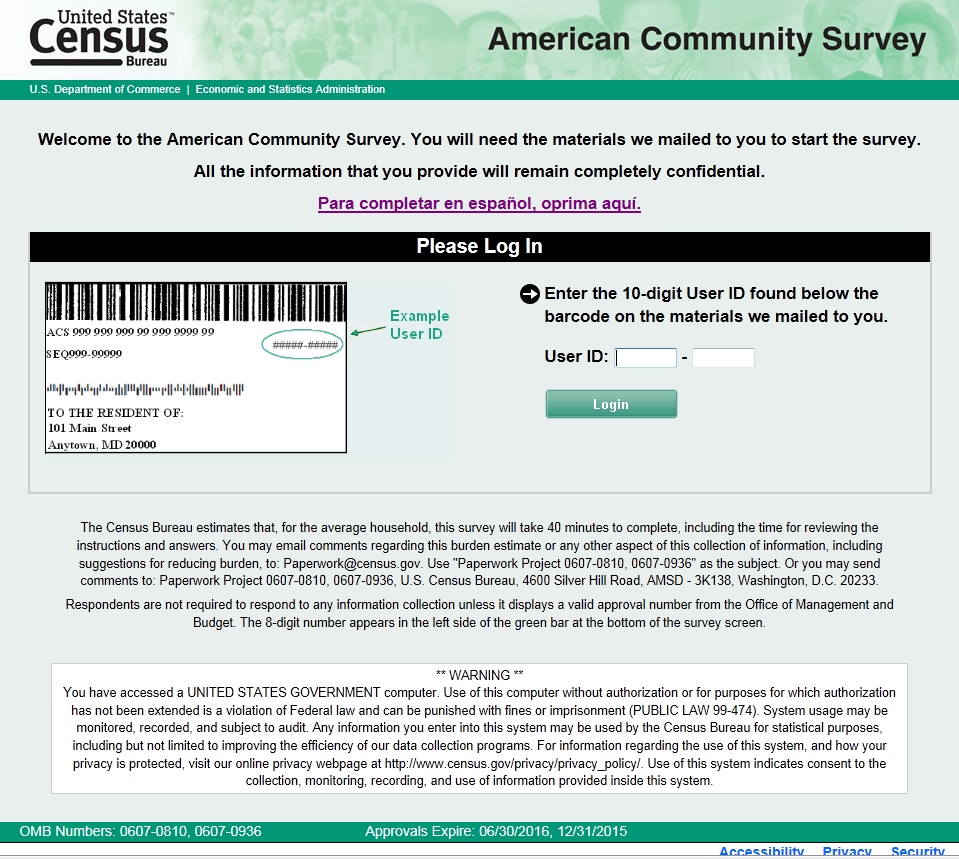 return login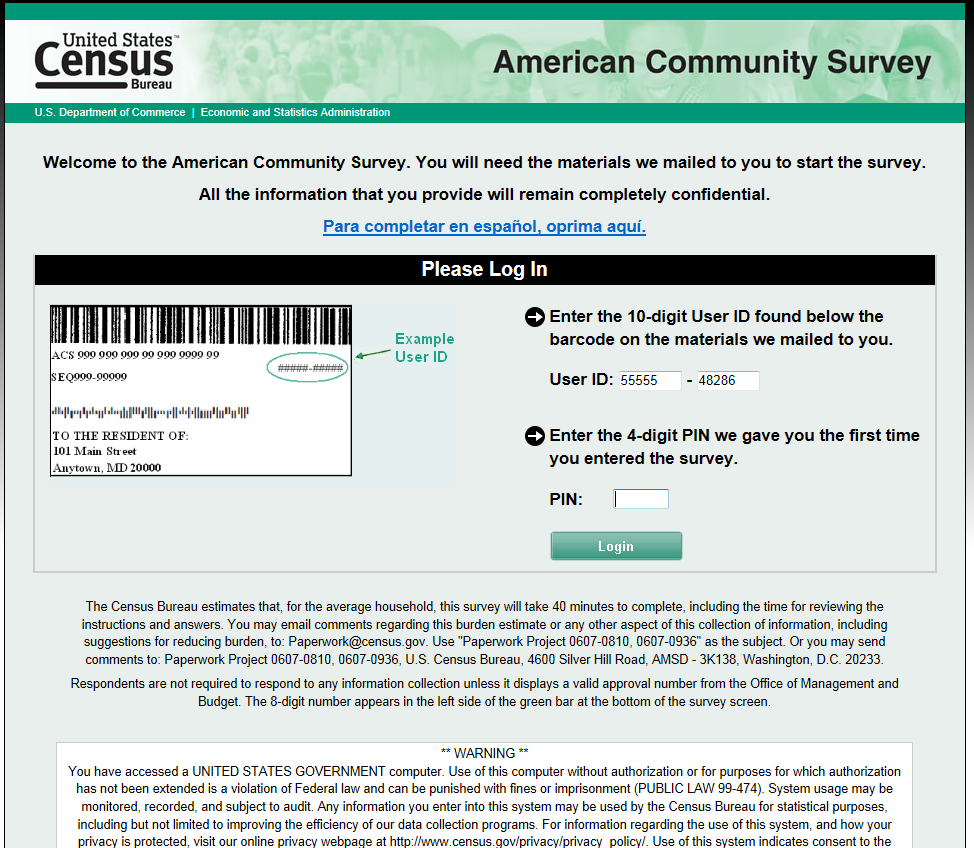 address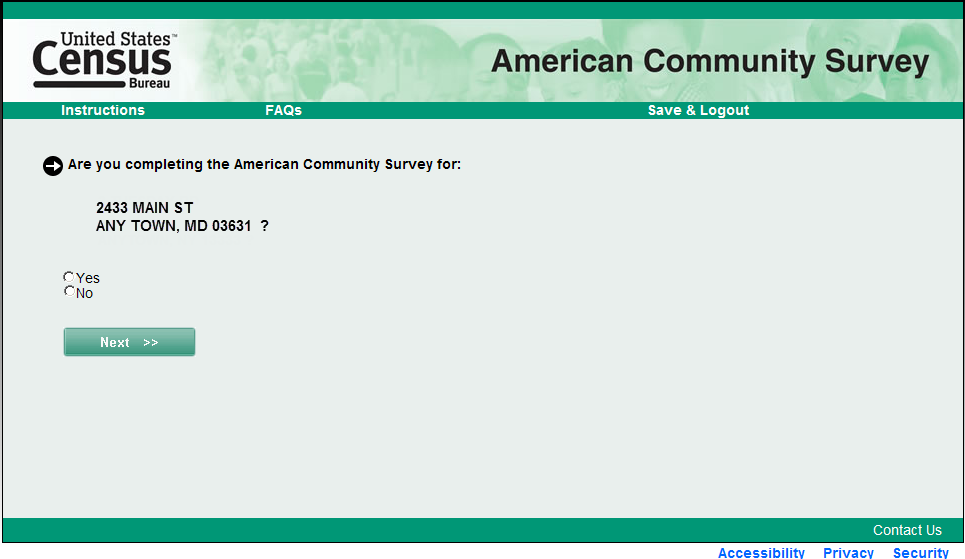 later2 (wrong address)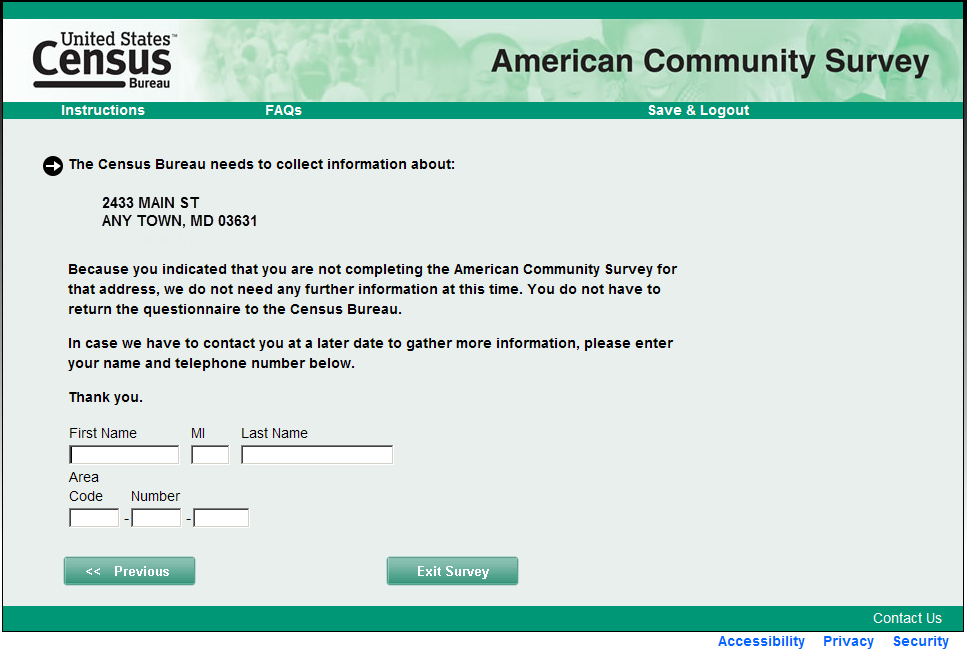 liveu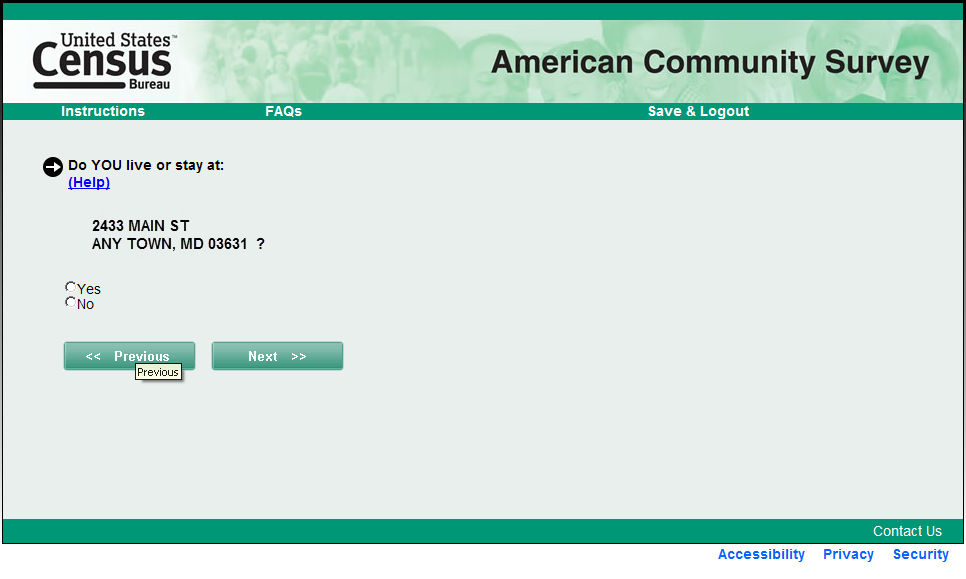 liveu help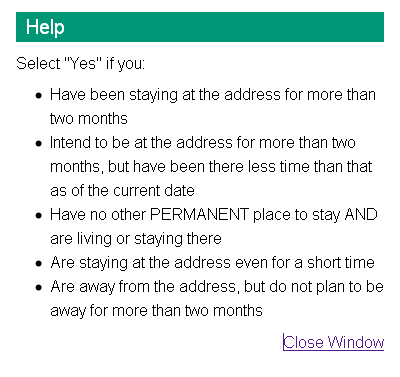 livelive help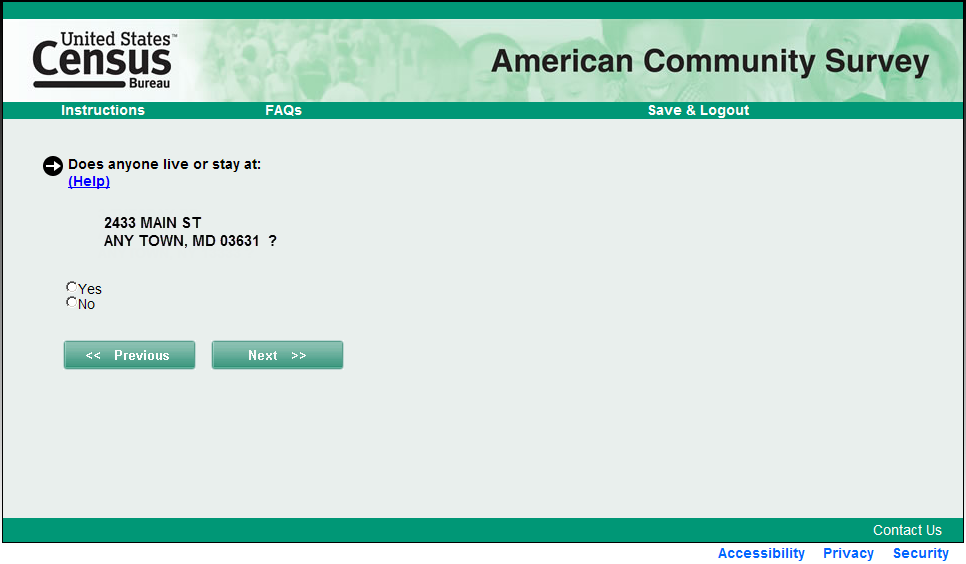 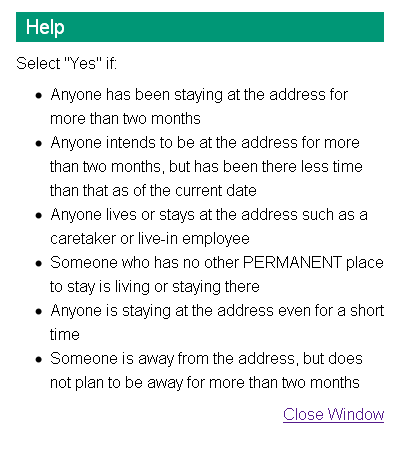 business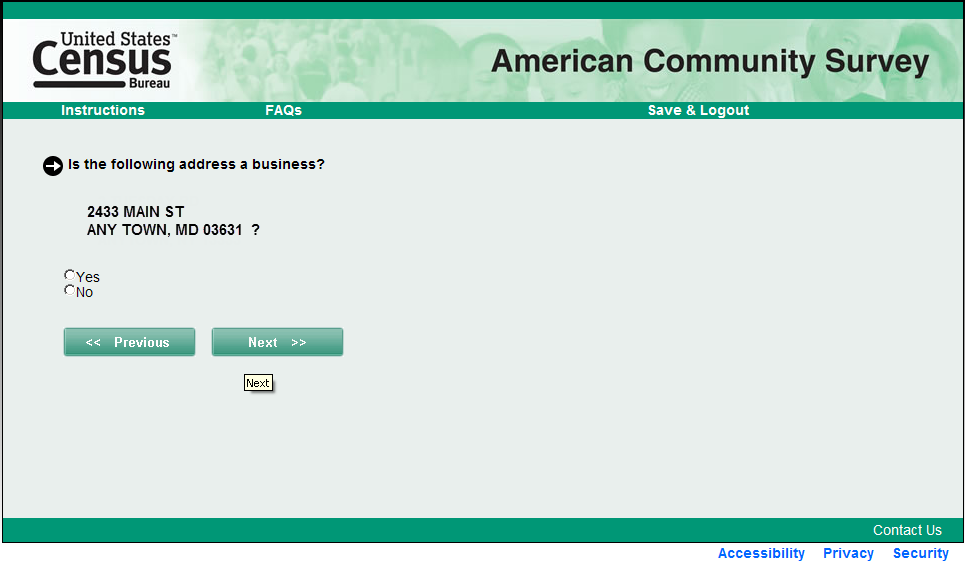 thankyoubusiness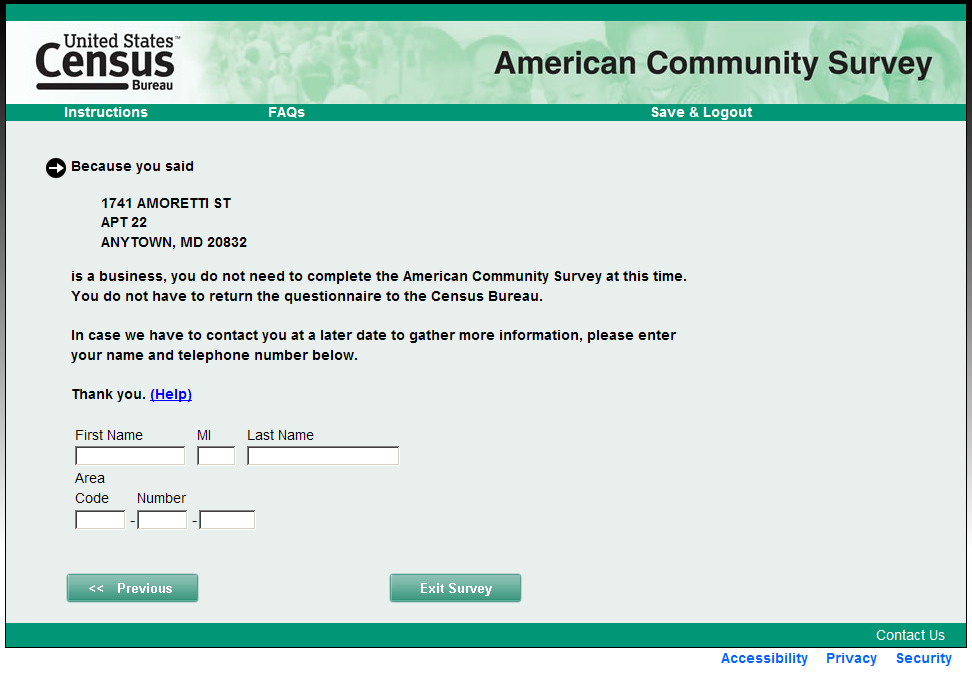 thankyoubusiness  help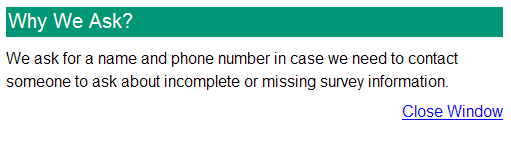 pin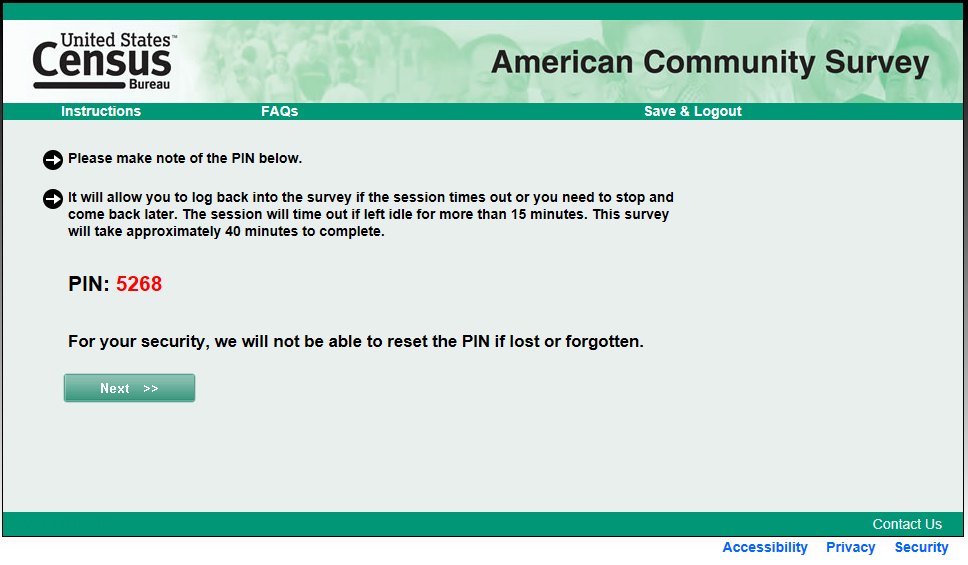 resp_name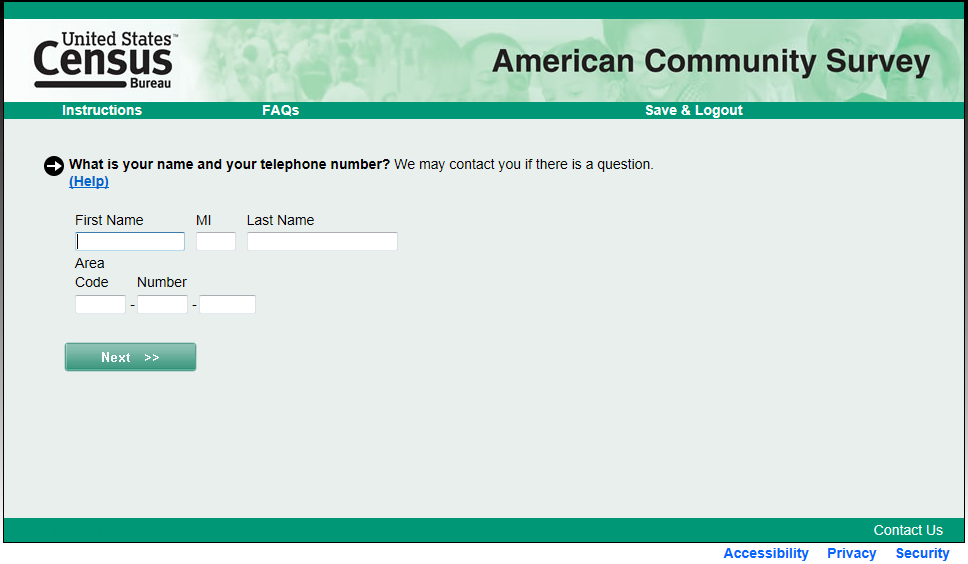 resp_name help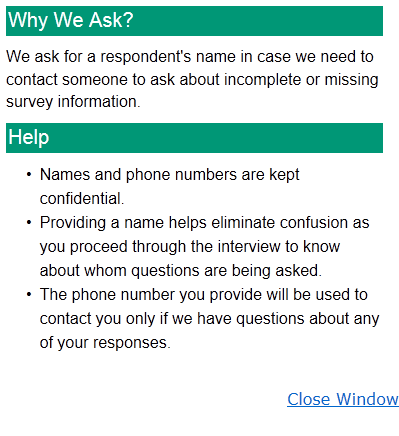 roster_a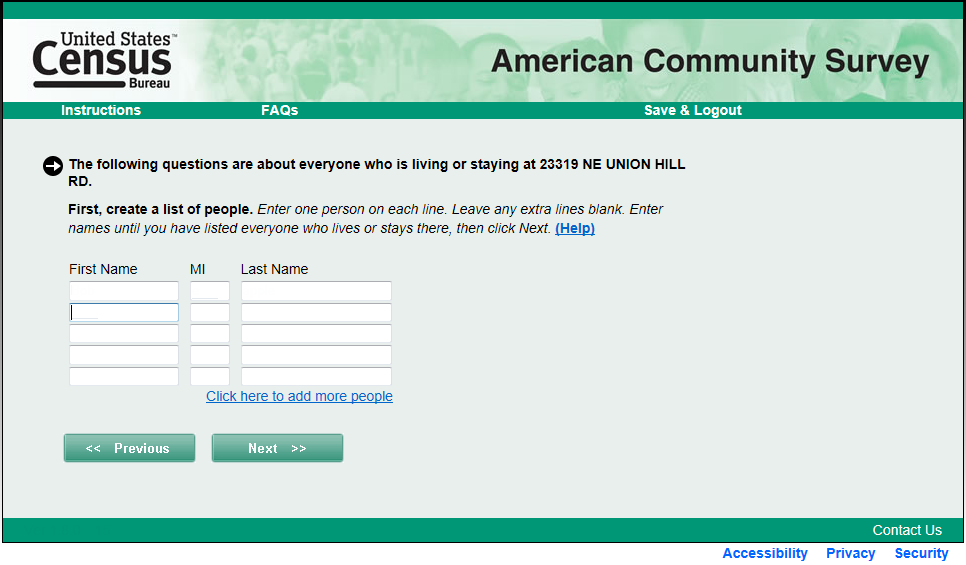 roster_a help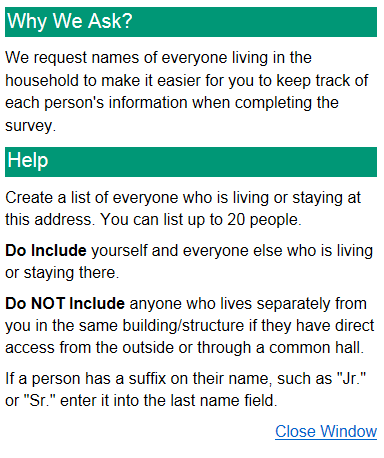 roster_b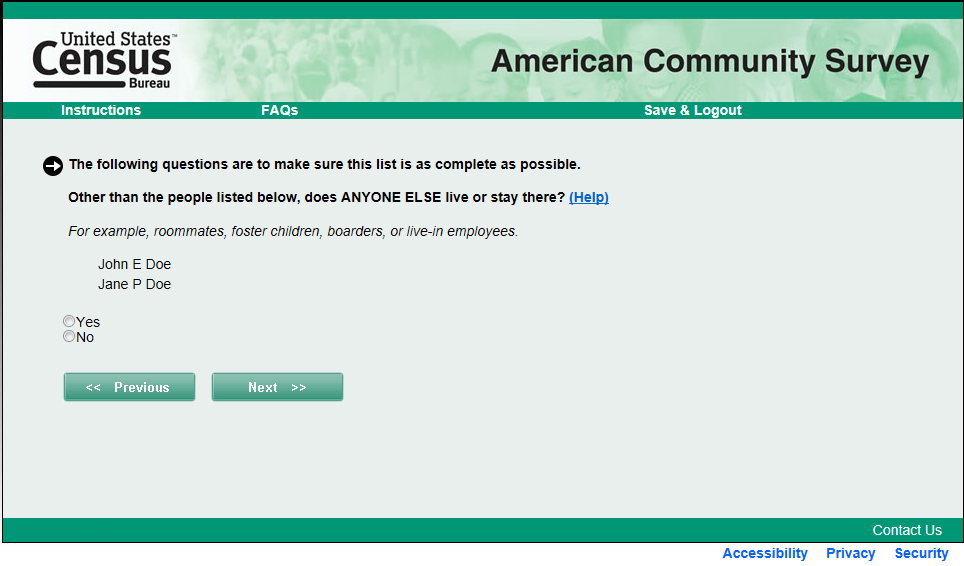 roster_b help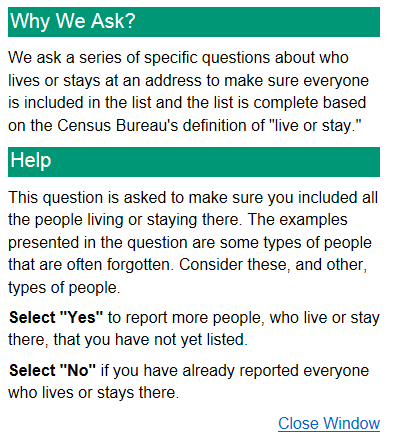 add_1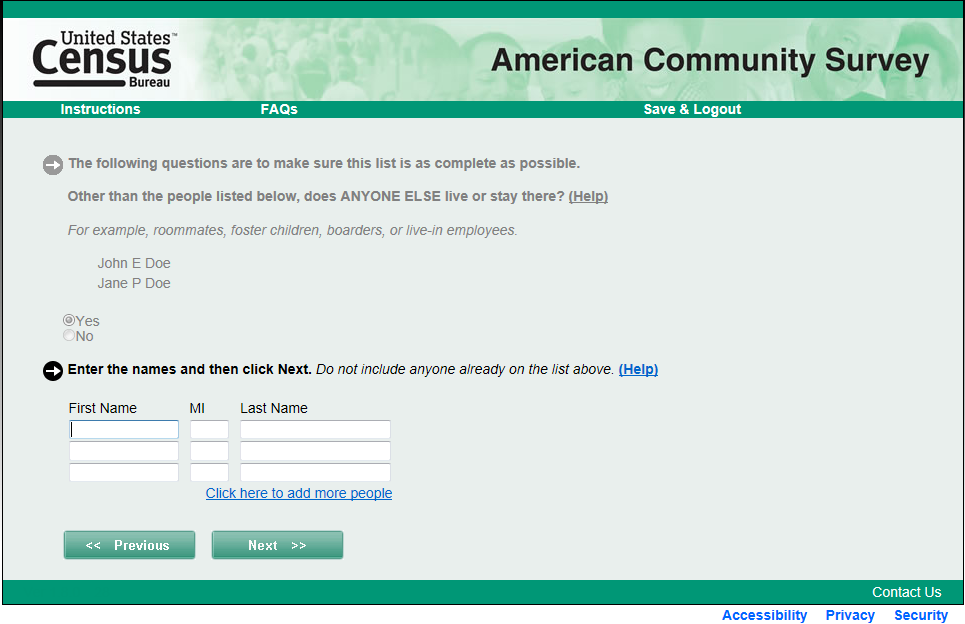 add_1 help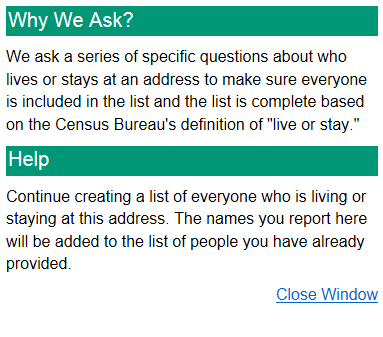 roster_c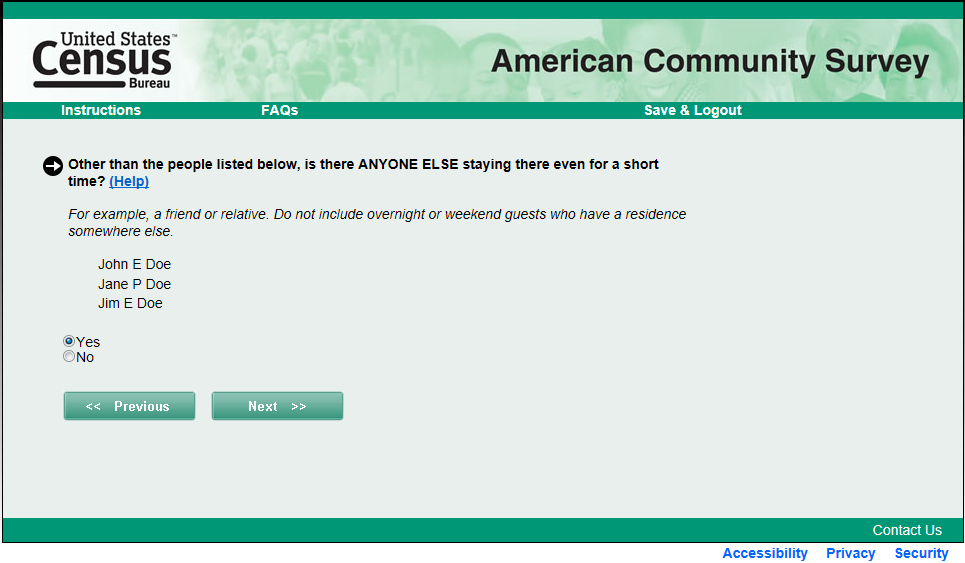 roster_c help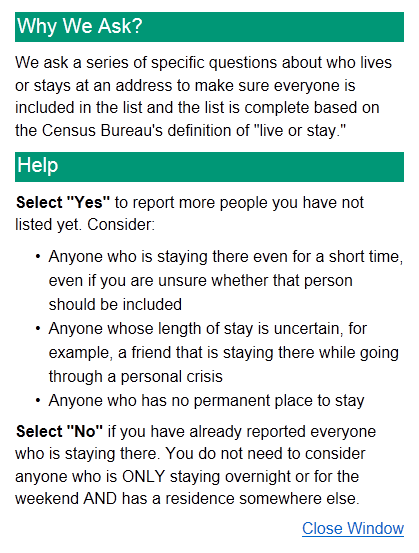 add_2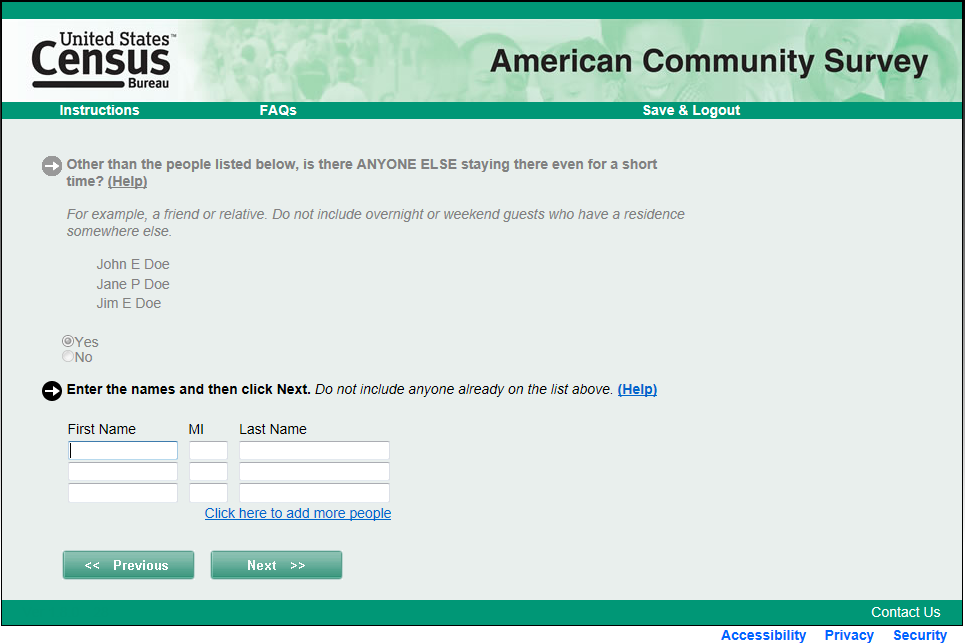 add_2 help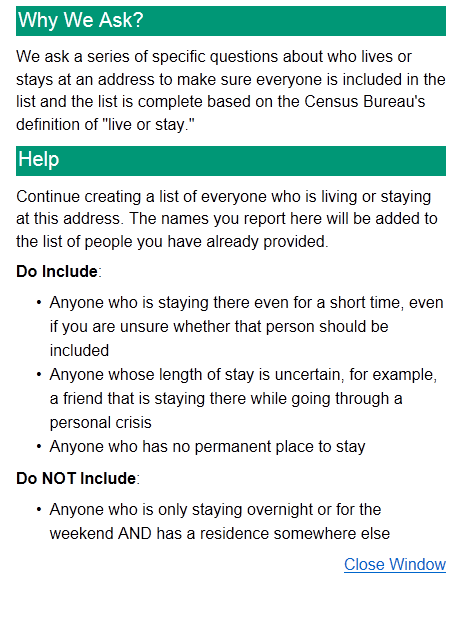 away_now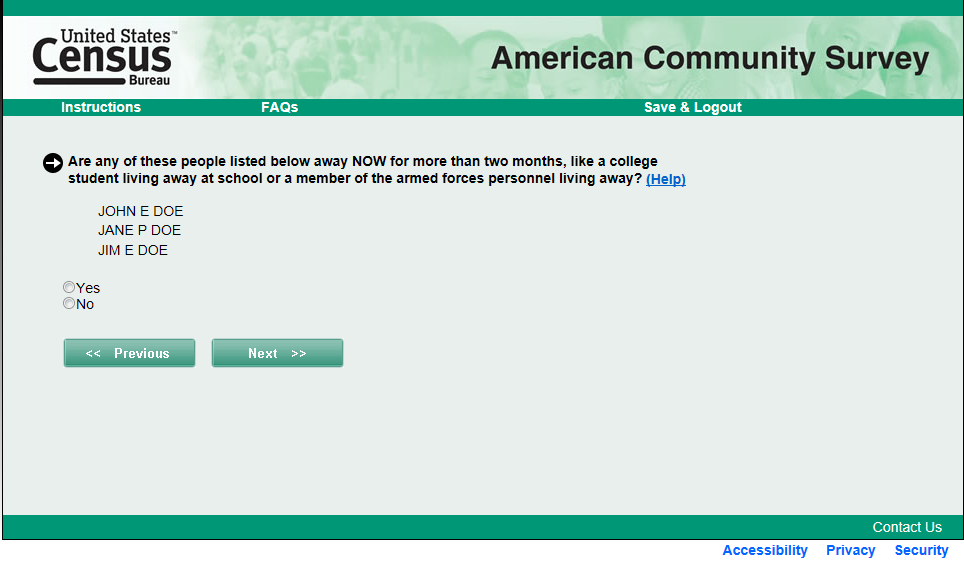 away_now help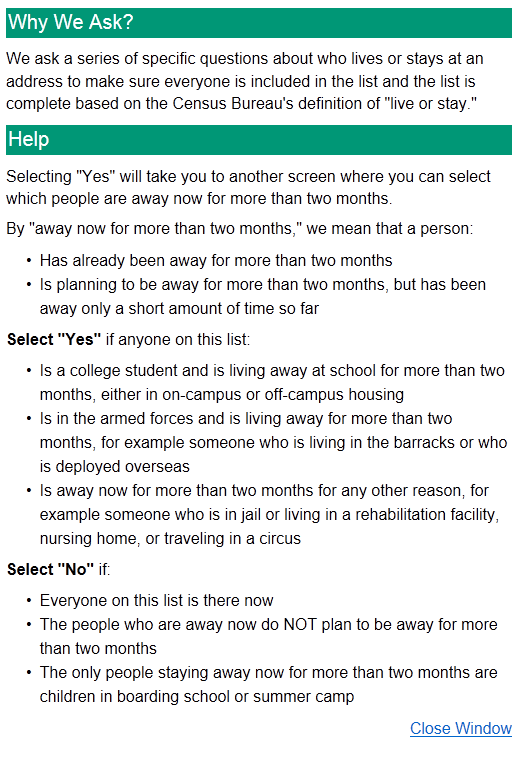 remove_one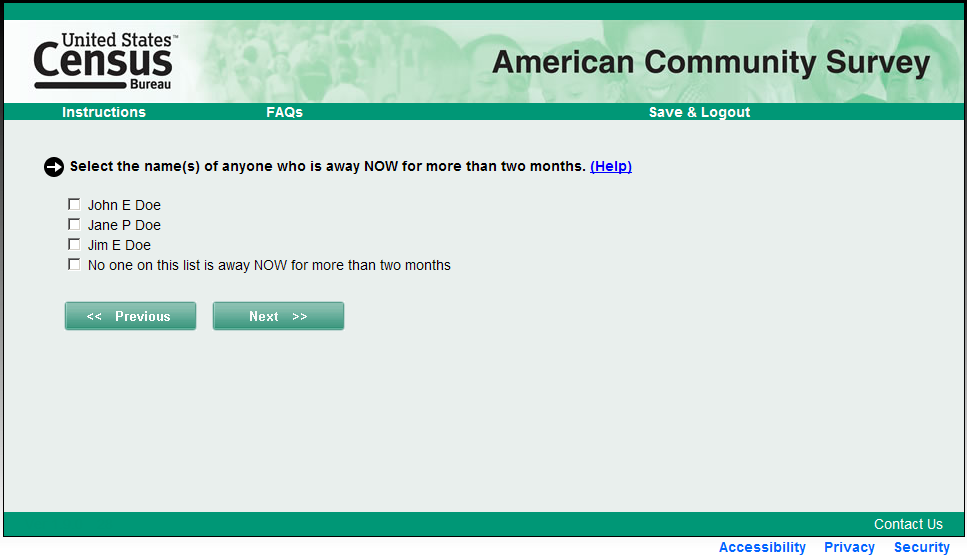 remove_one help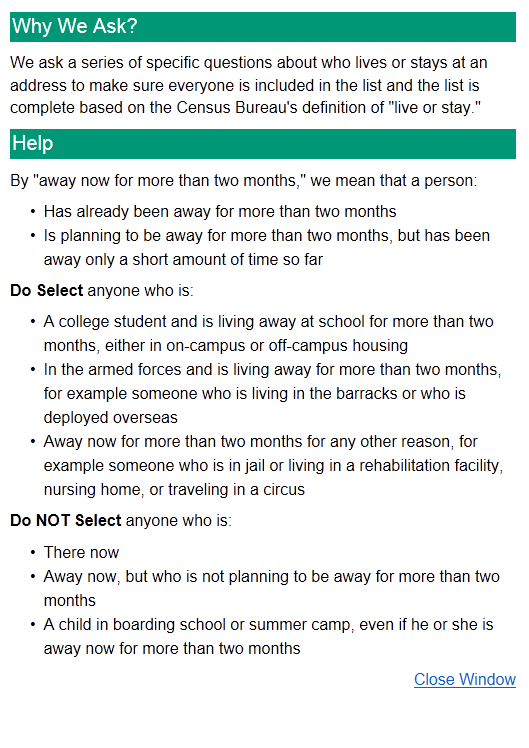 another_home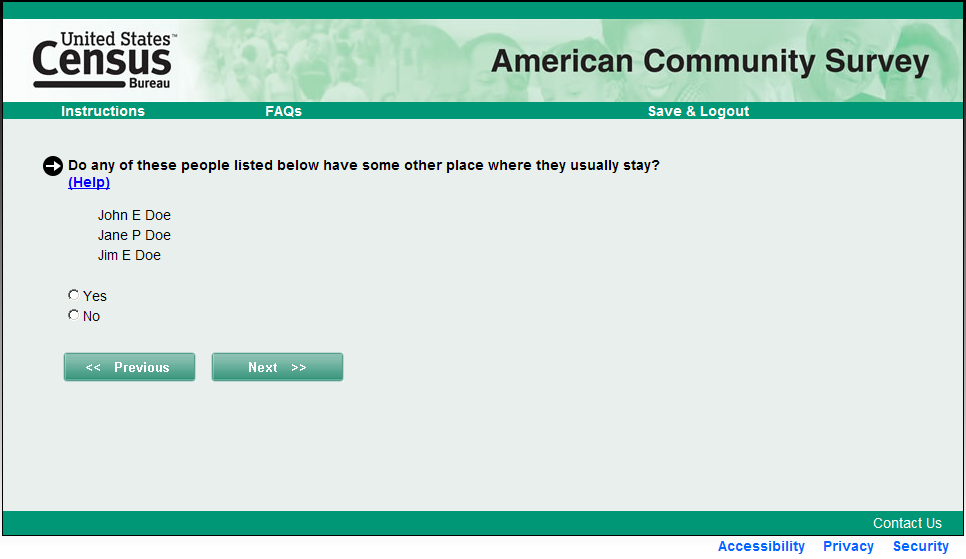 another_home help another_home_who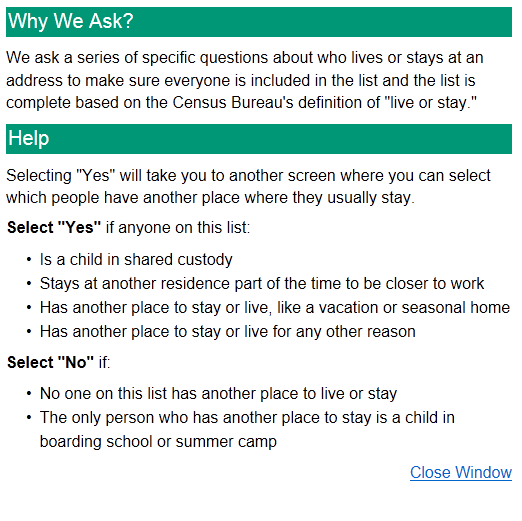 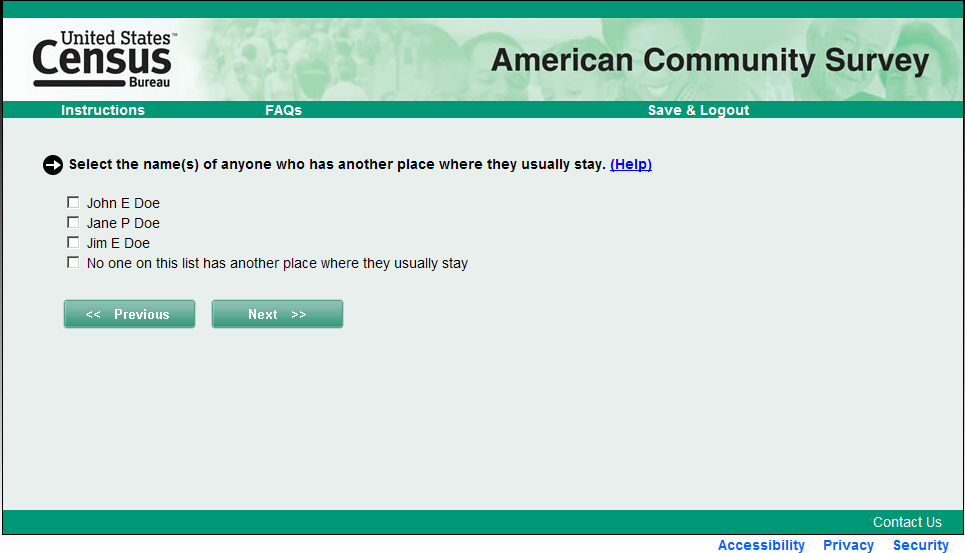 another_home_who help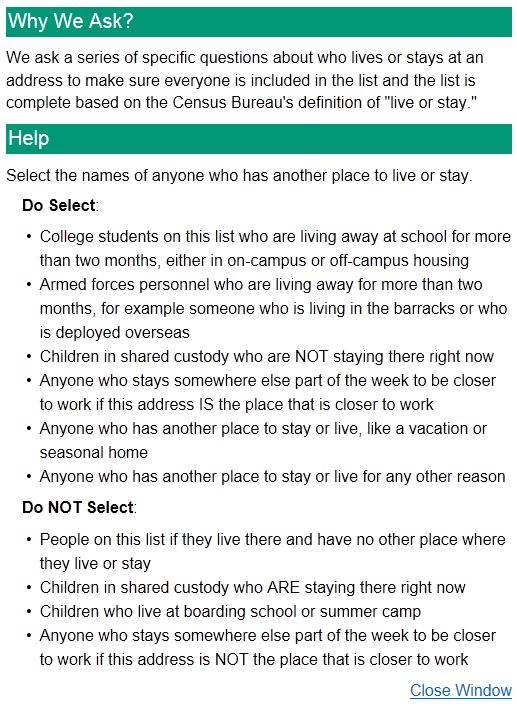 more_than_2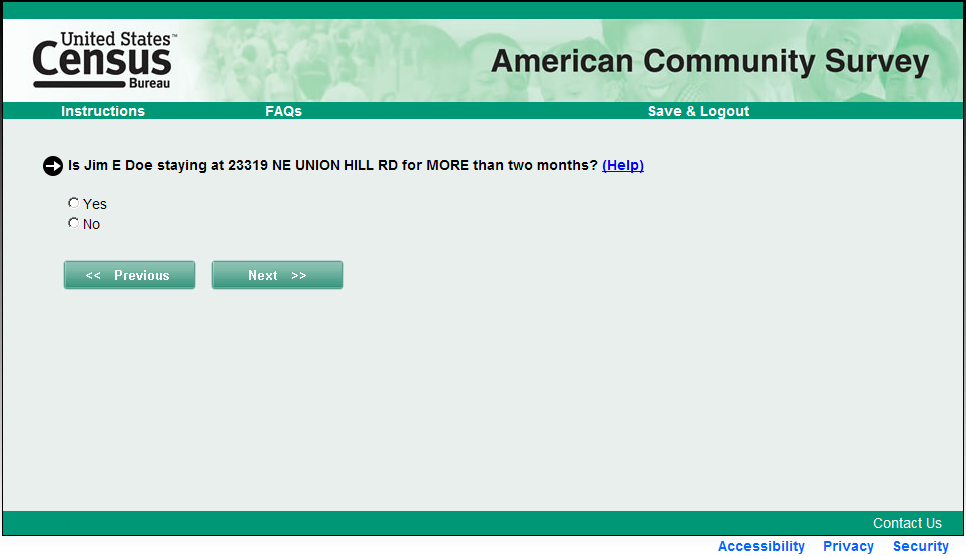 more_than_2 help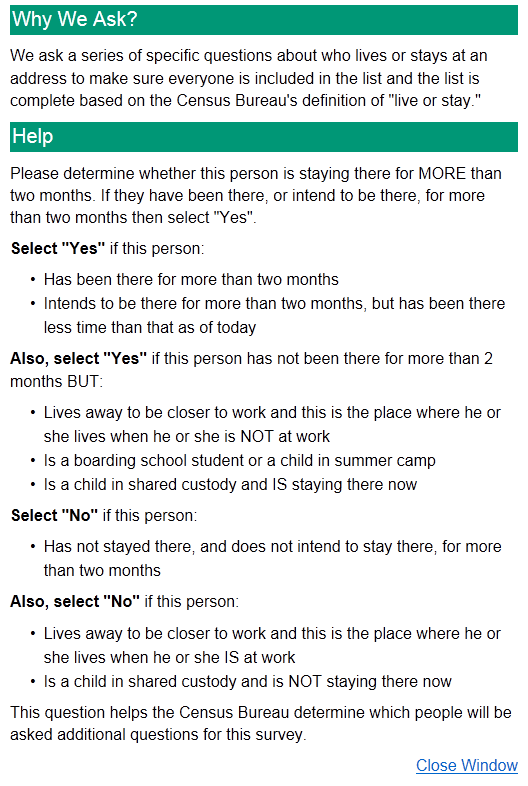 roster_check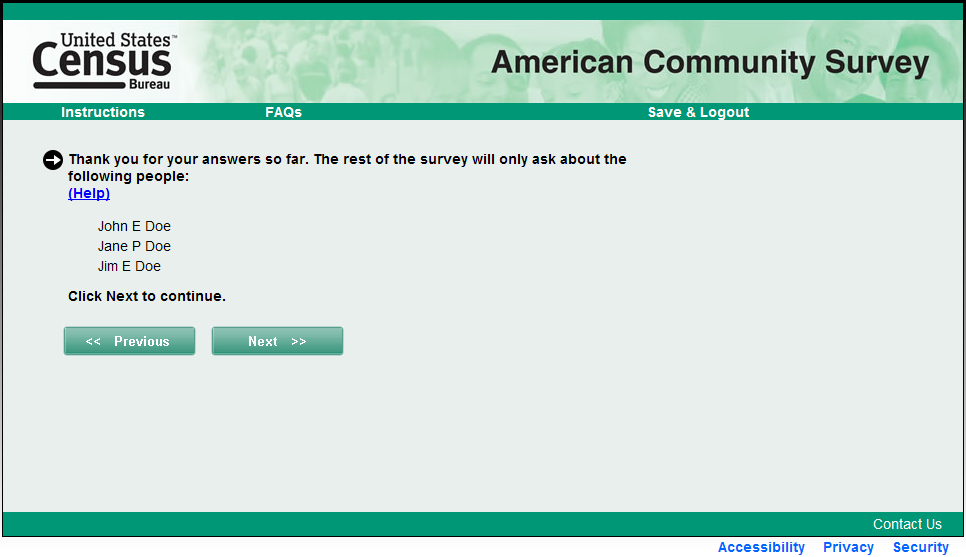 roster_check help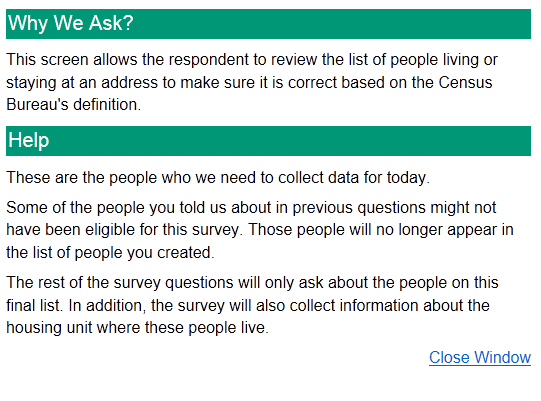 roster_check (no one on roster)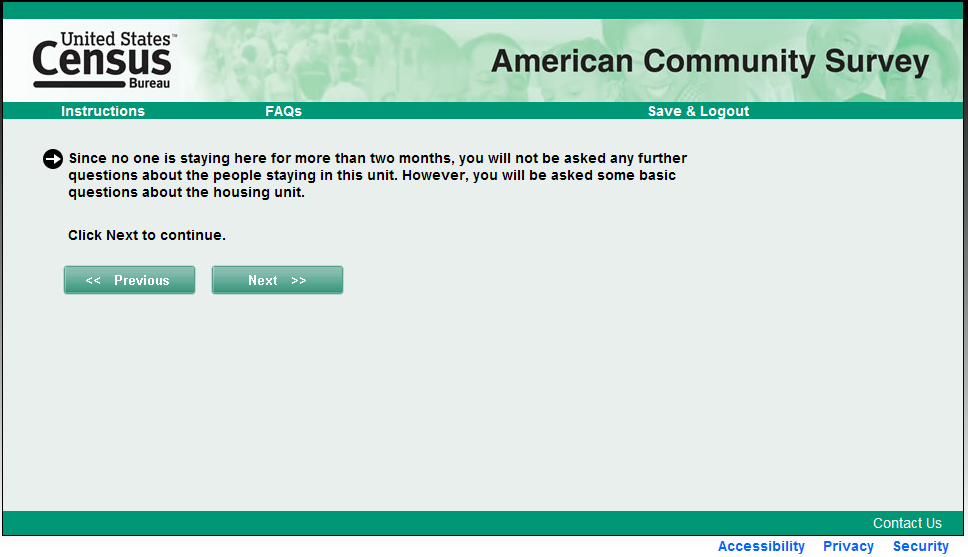 ref_per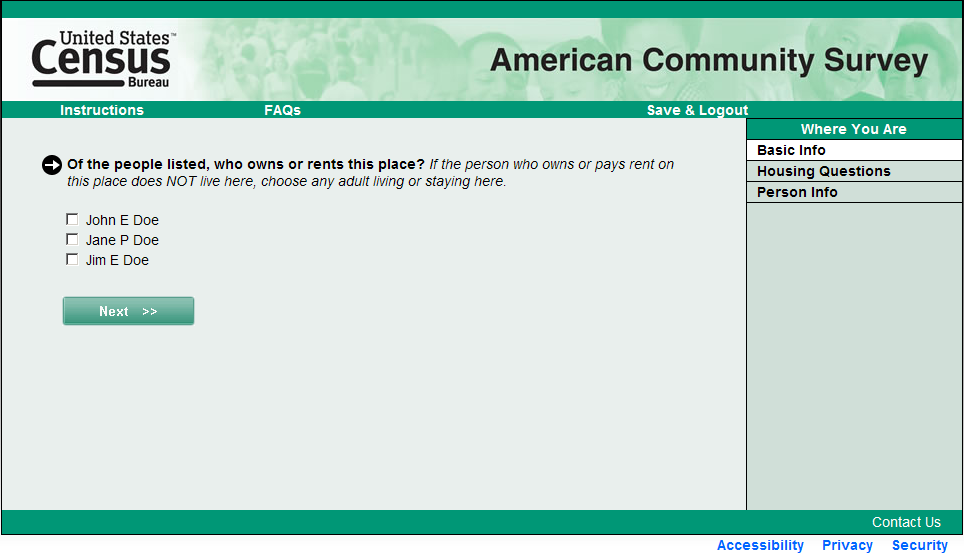 relationship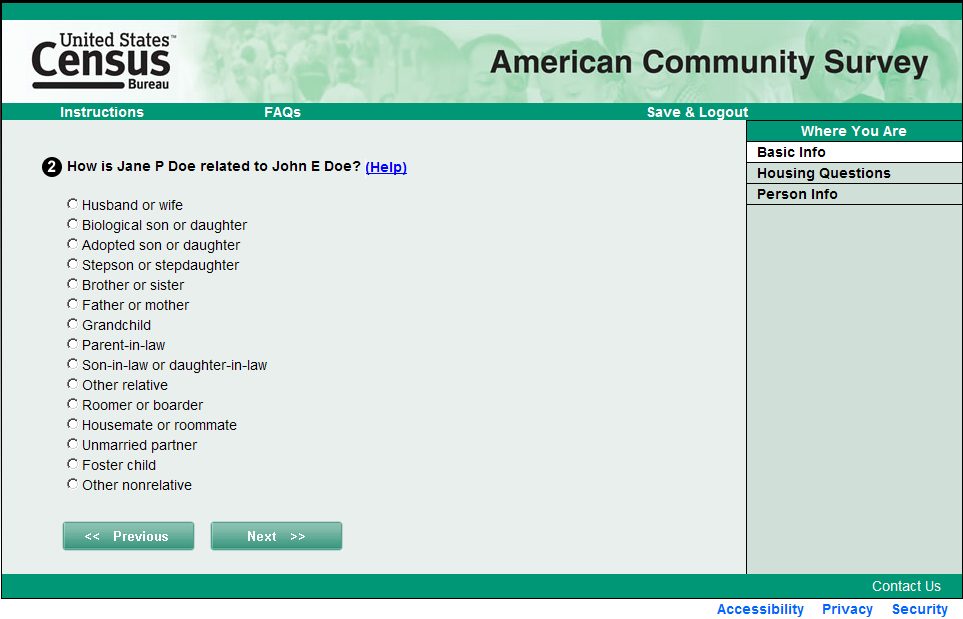 relationship helpsex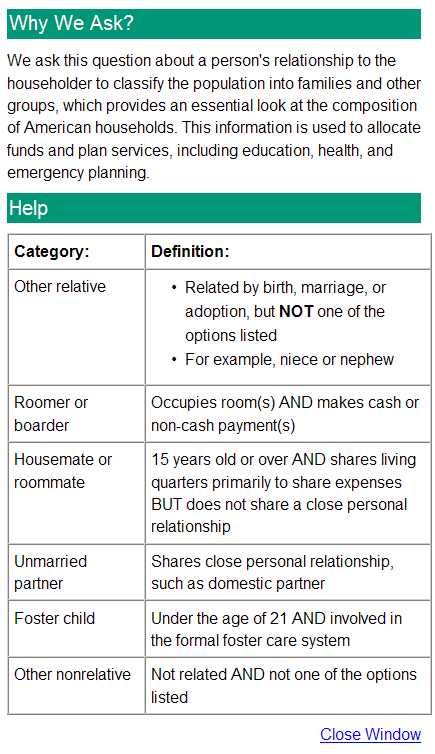 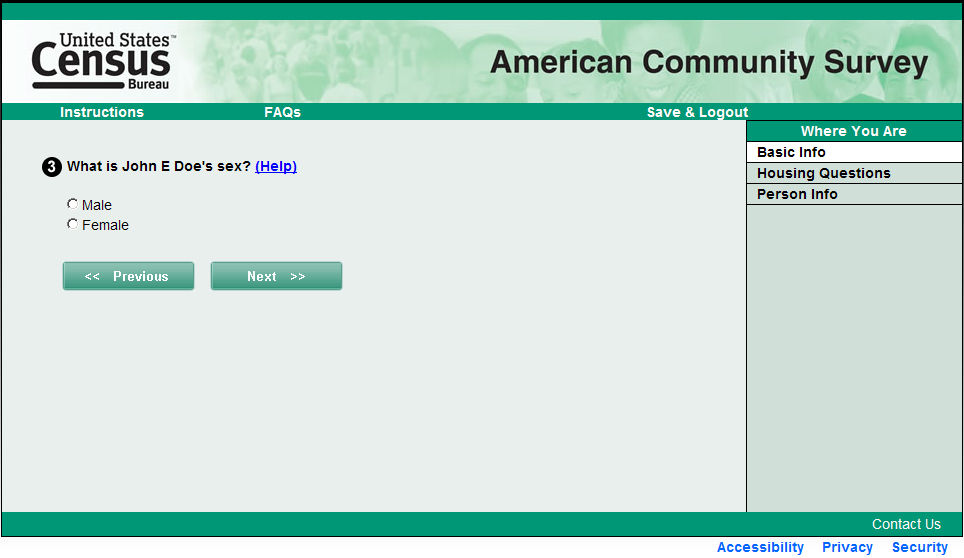 sex help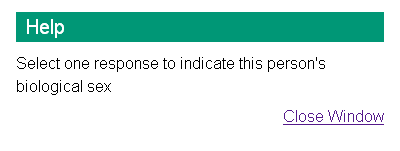 dateofbirth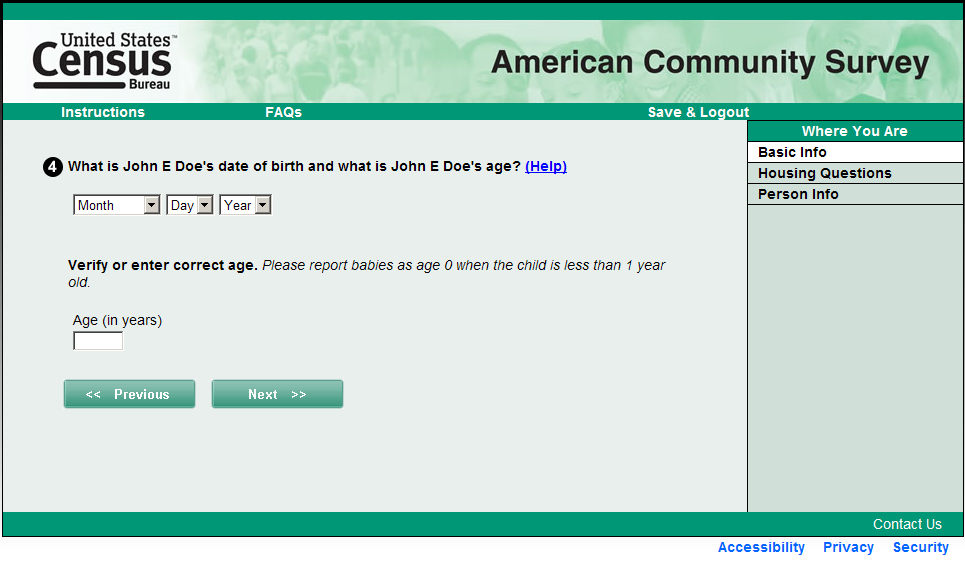 dateofbirth help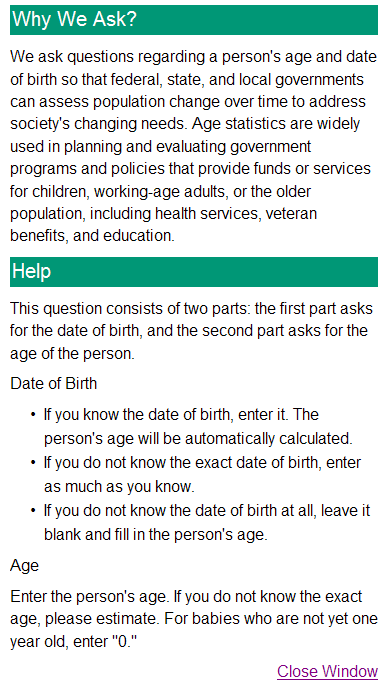 hispanic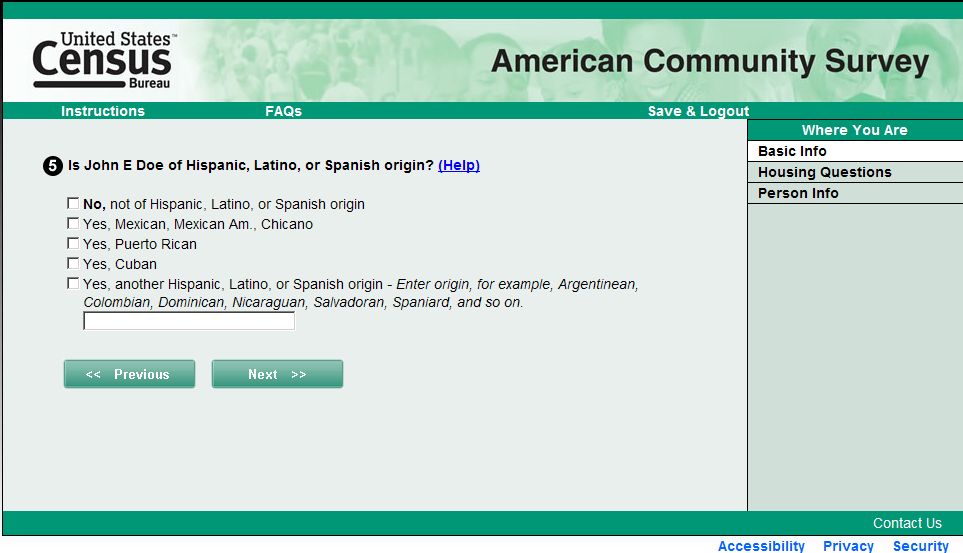 hispanic help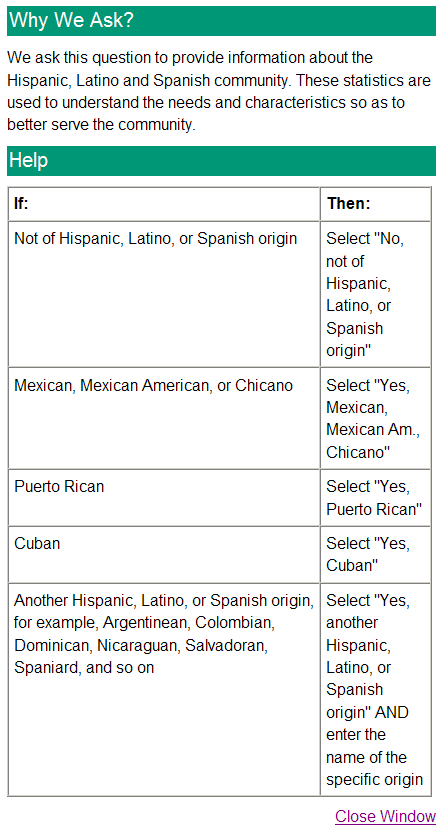 race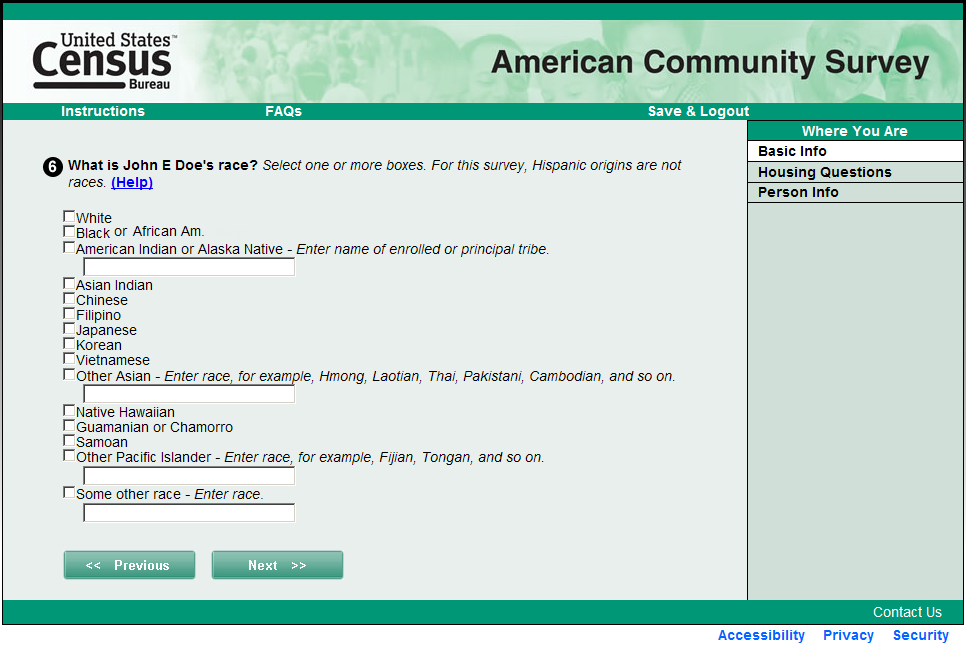 race help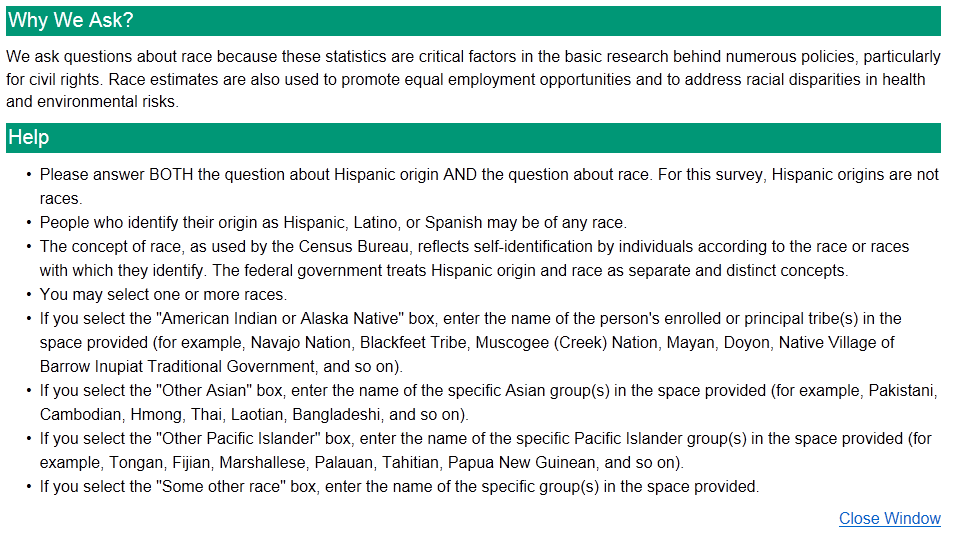 typeofunit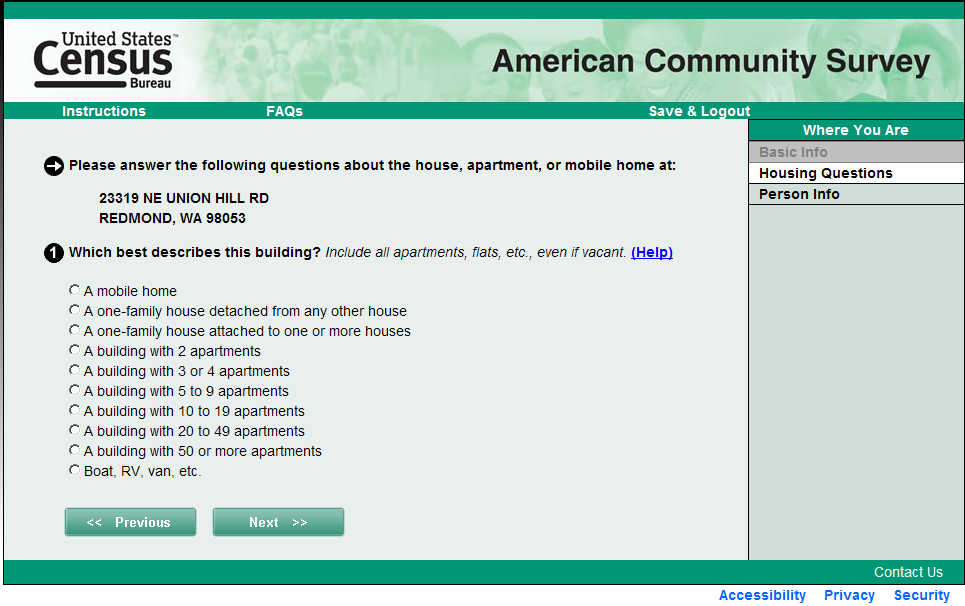 typeofunit help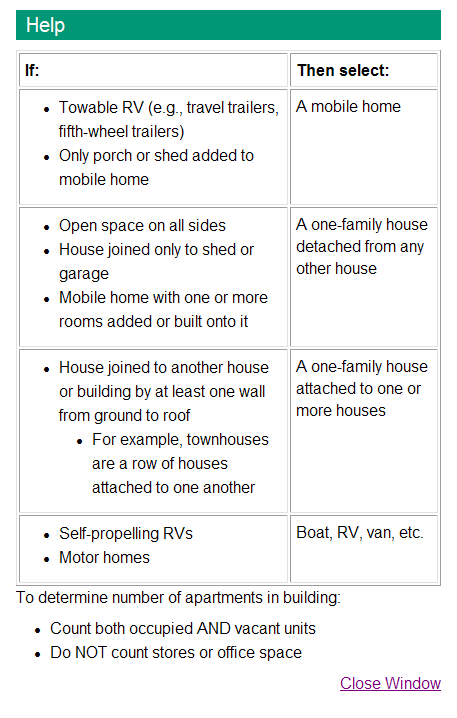 yearbuilt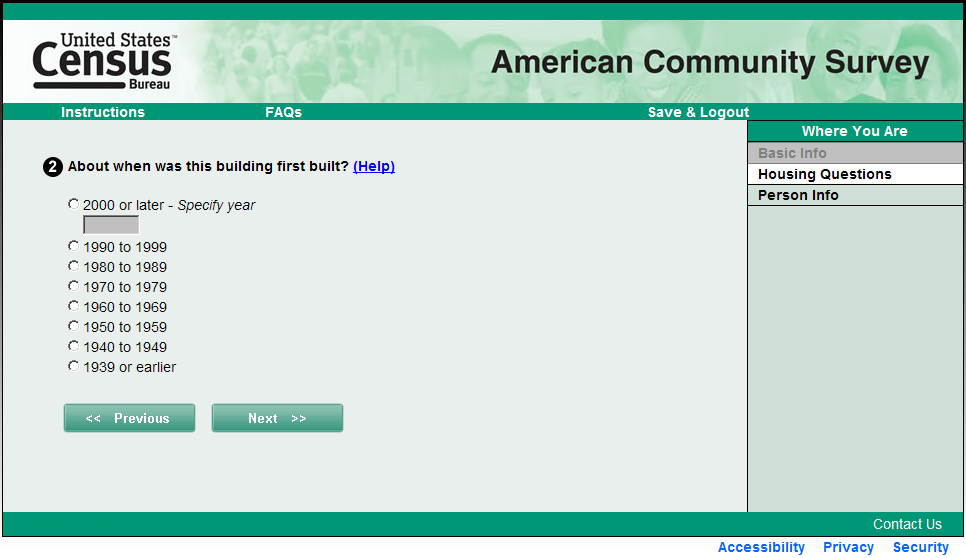 yearbuilt help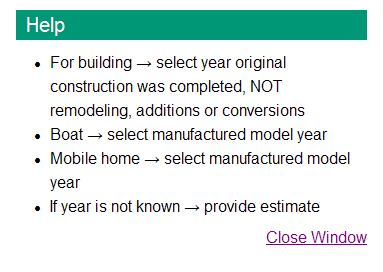 whenmovedin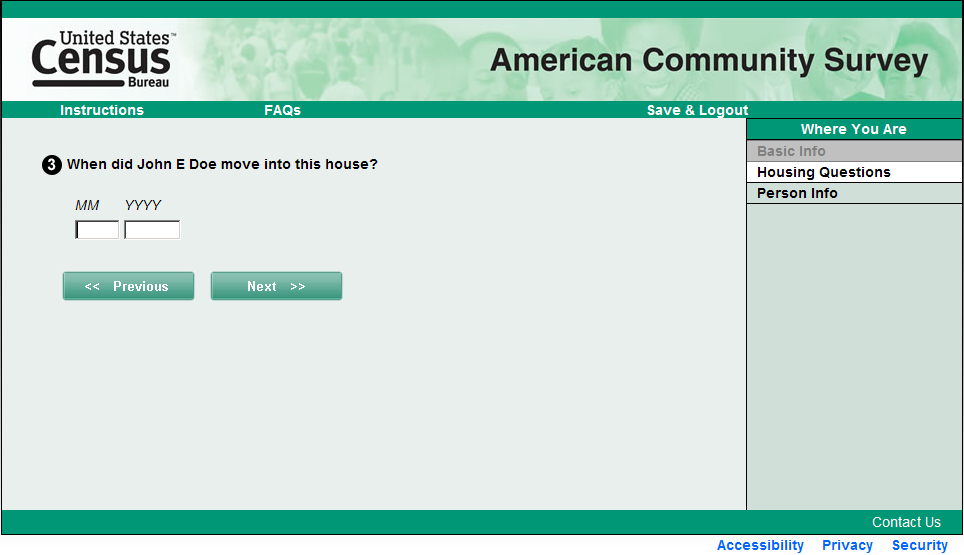 acres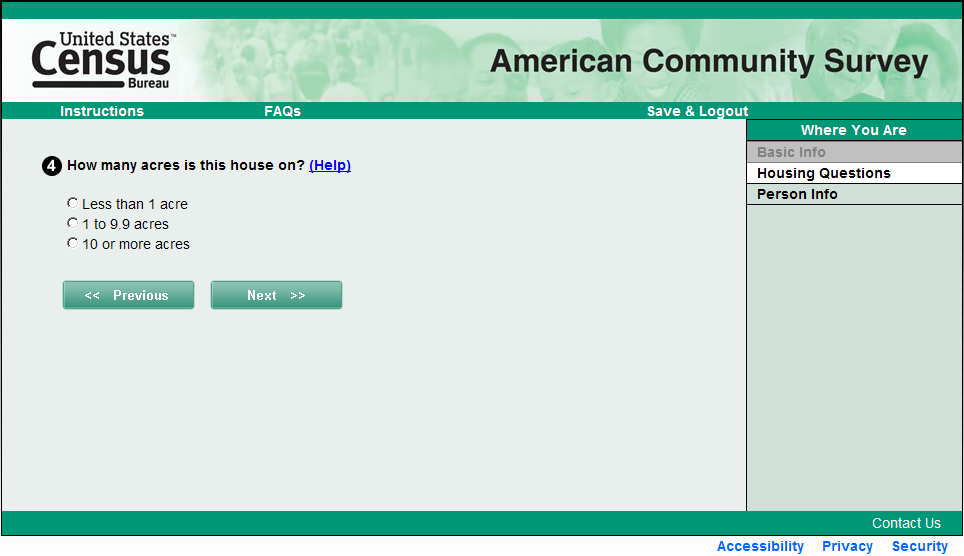 acres help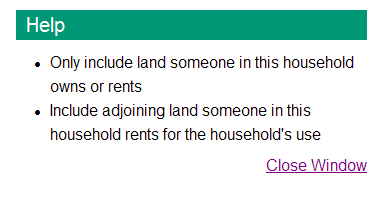 agrsales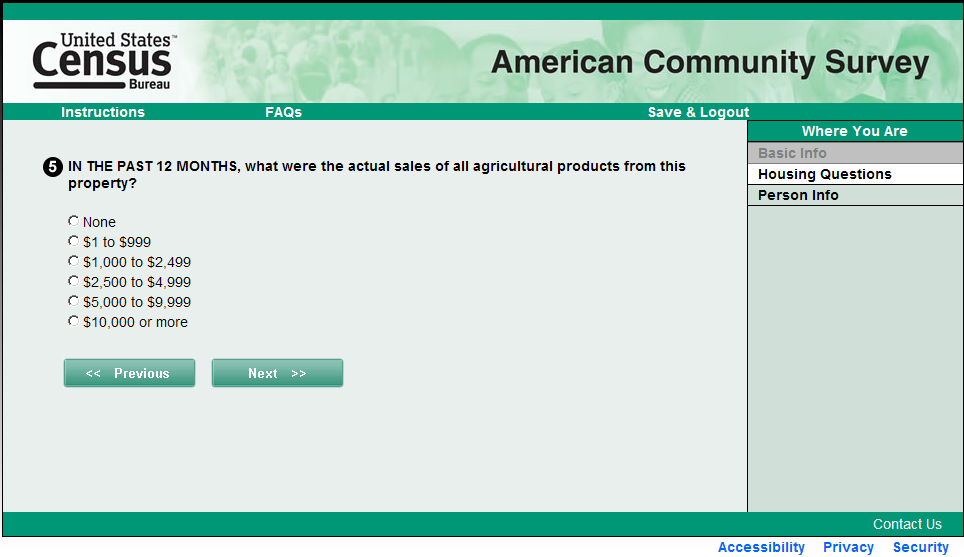 busonprop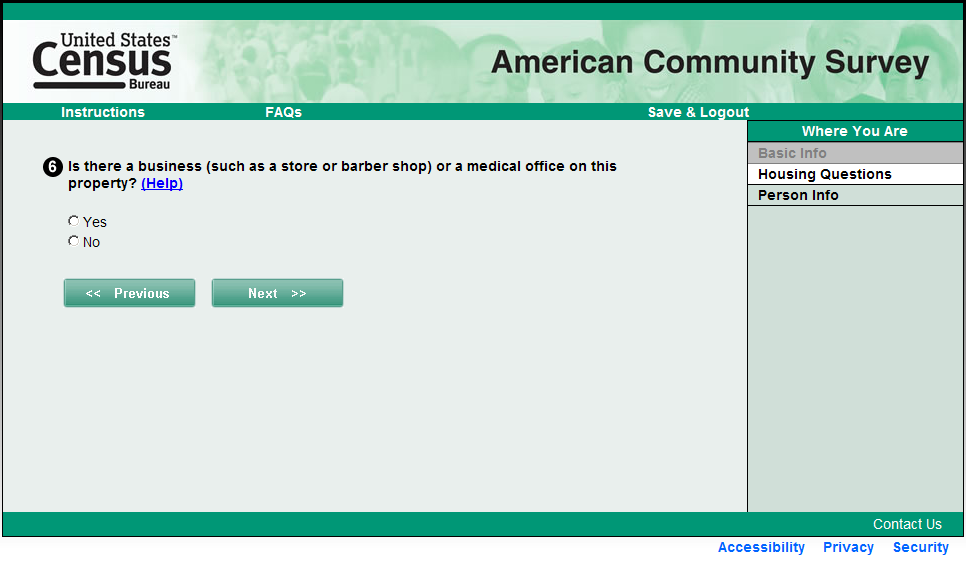 busonprop help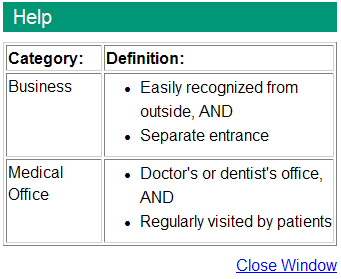 rooms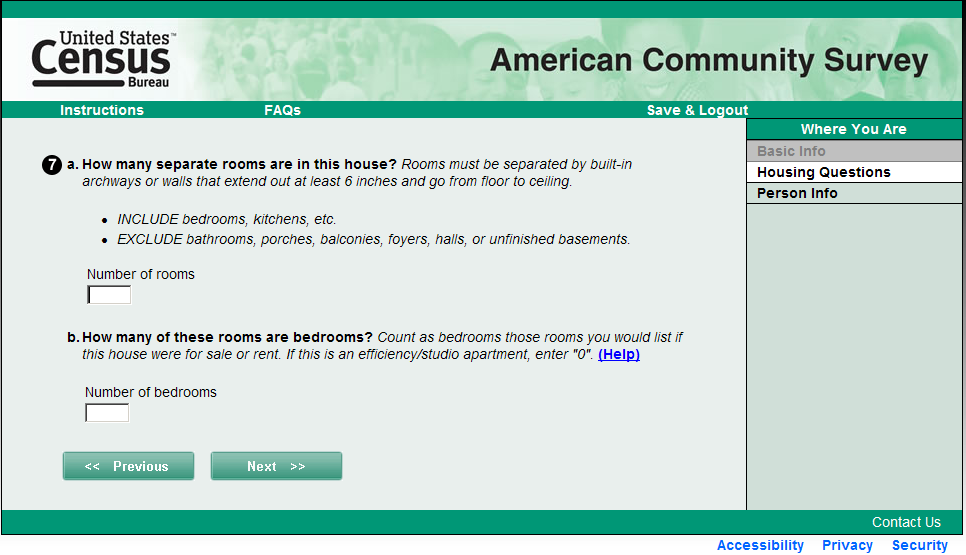 rooms help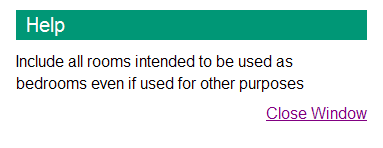 facilities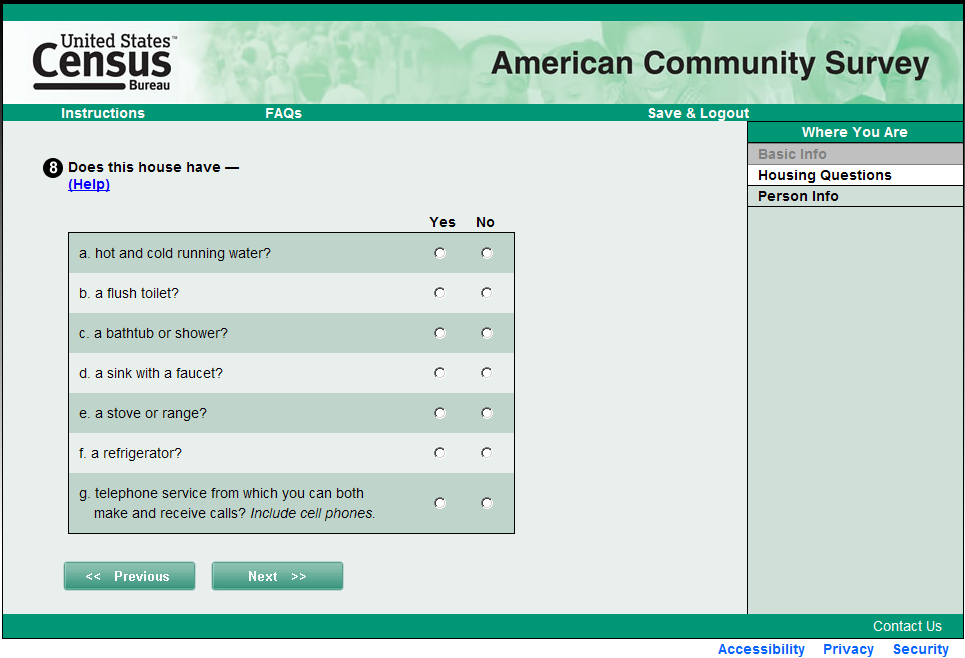 facilities help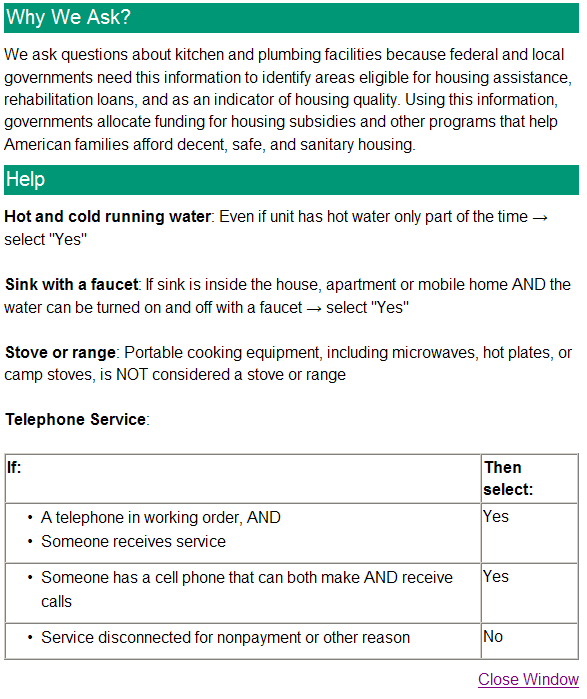 compuse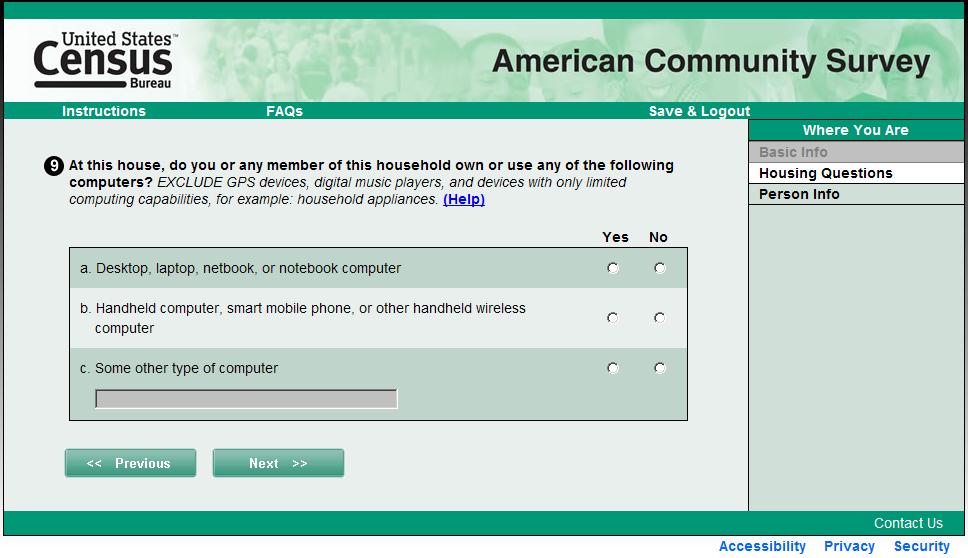 compuse help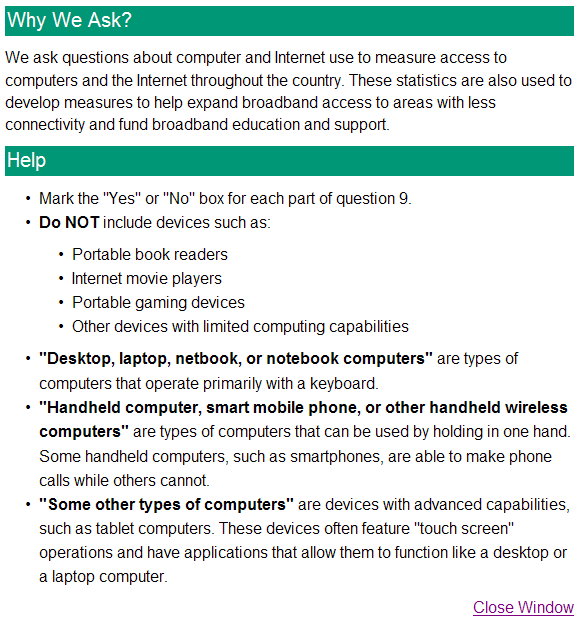 netaccess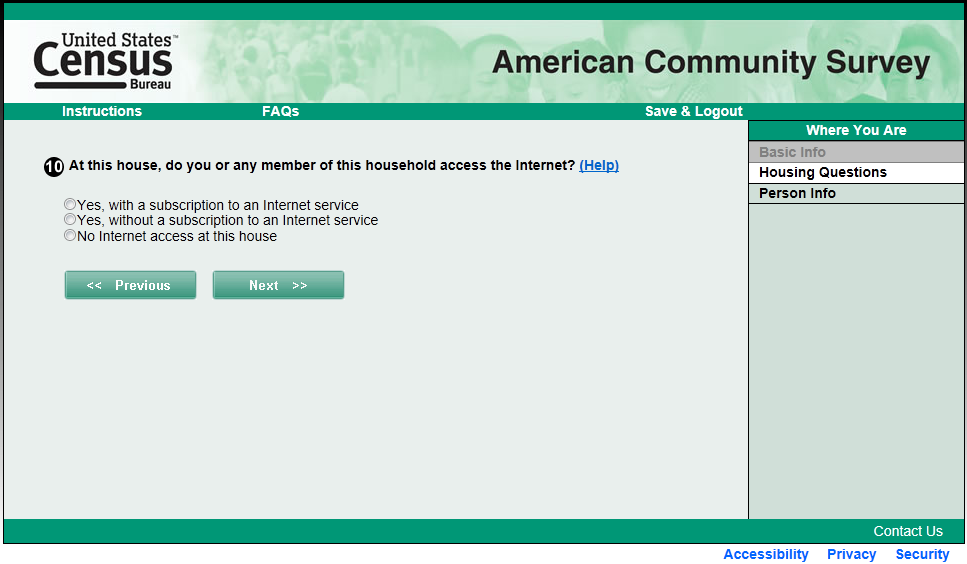 netaccess help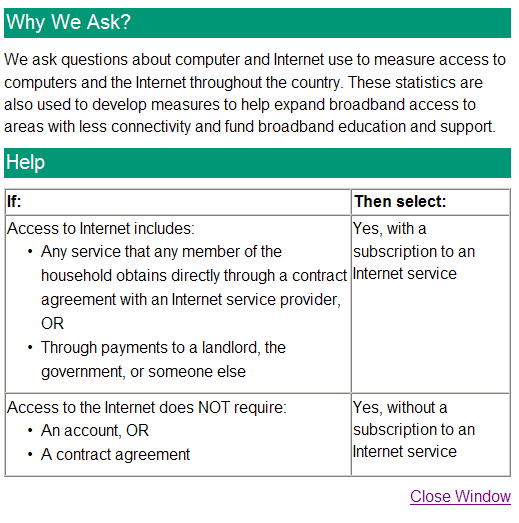 netsub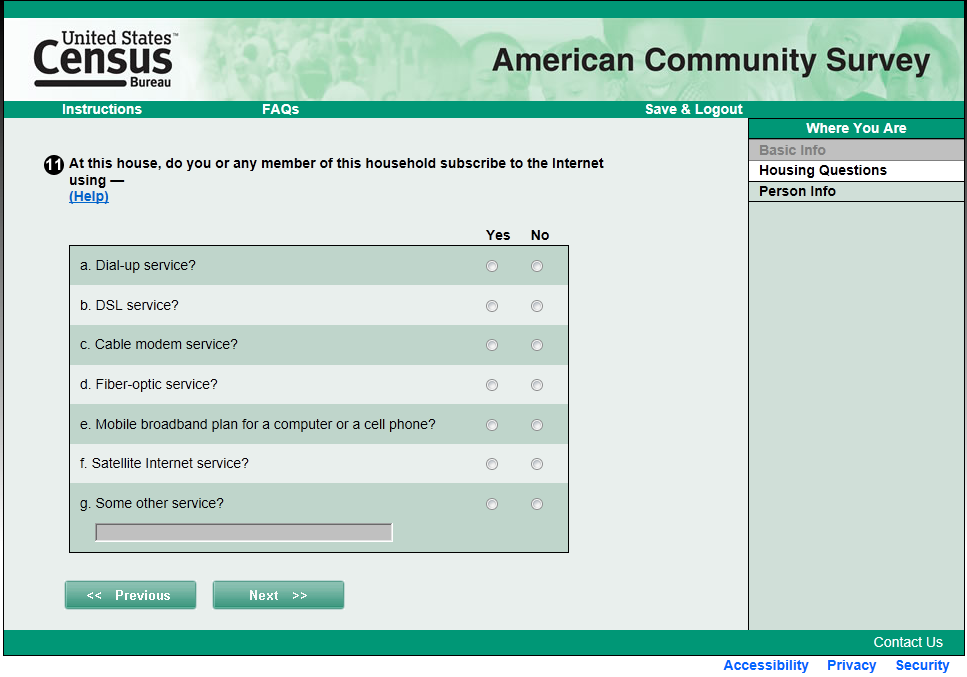 netsub help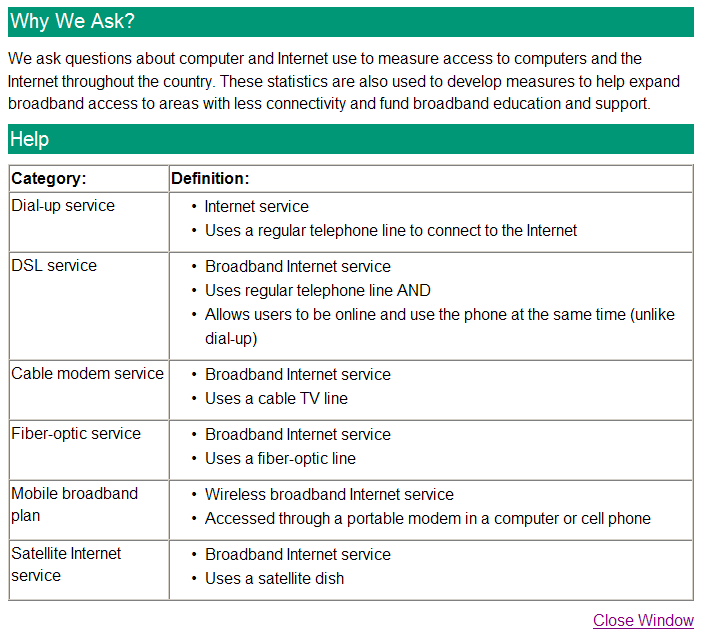 vehicles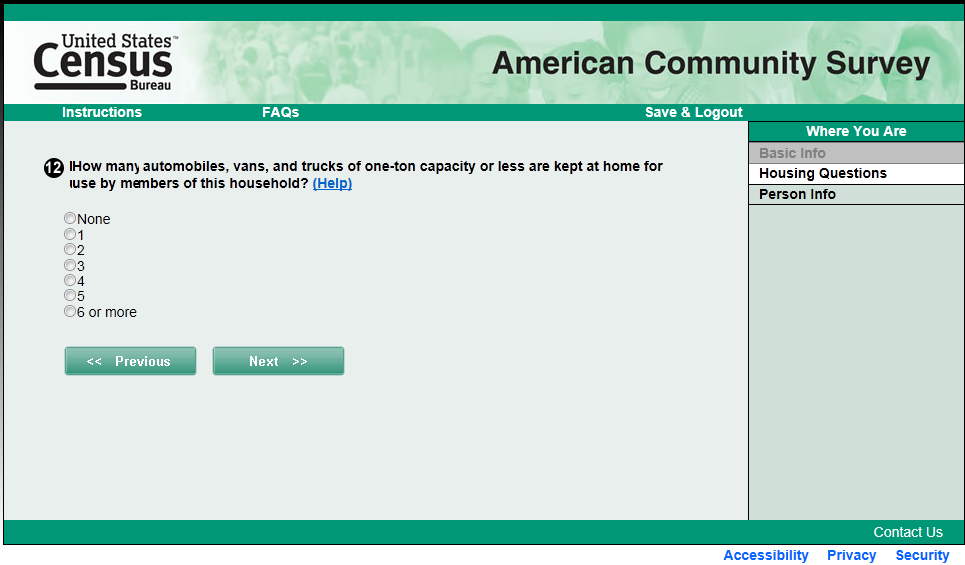 vehicles help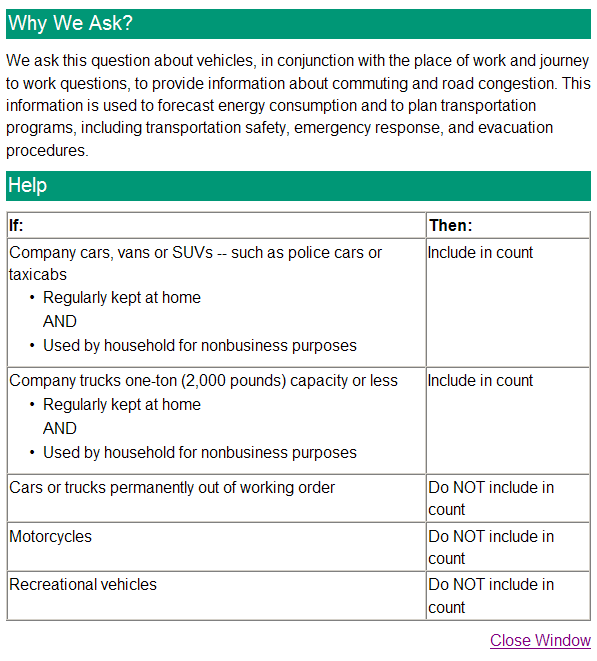 heatingfuel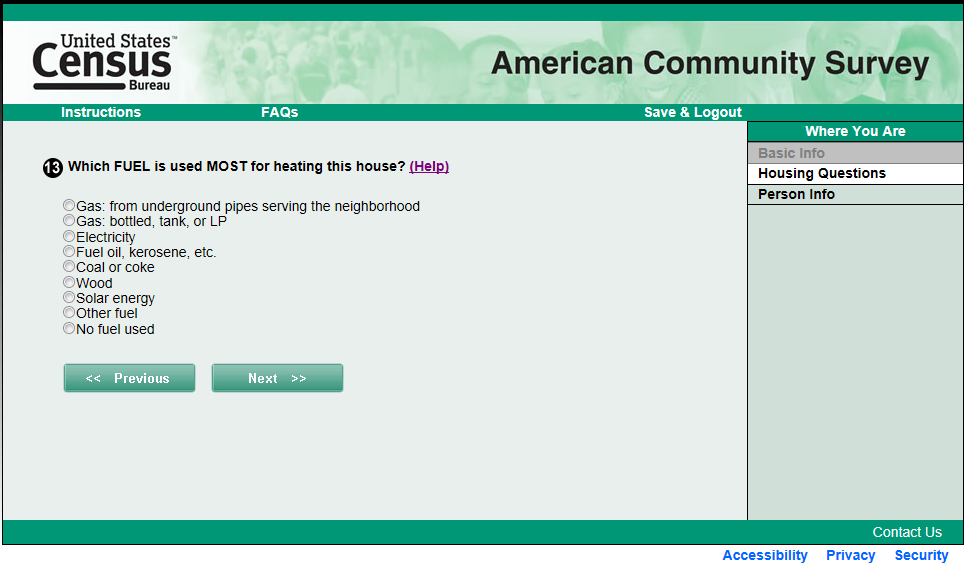 heatingfuel help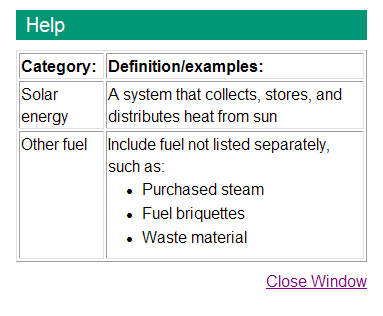 elecpay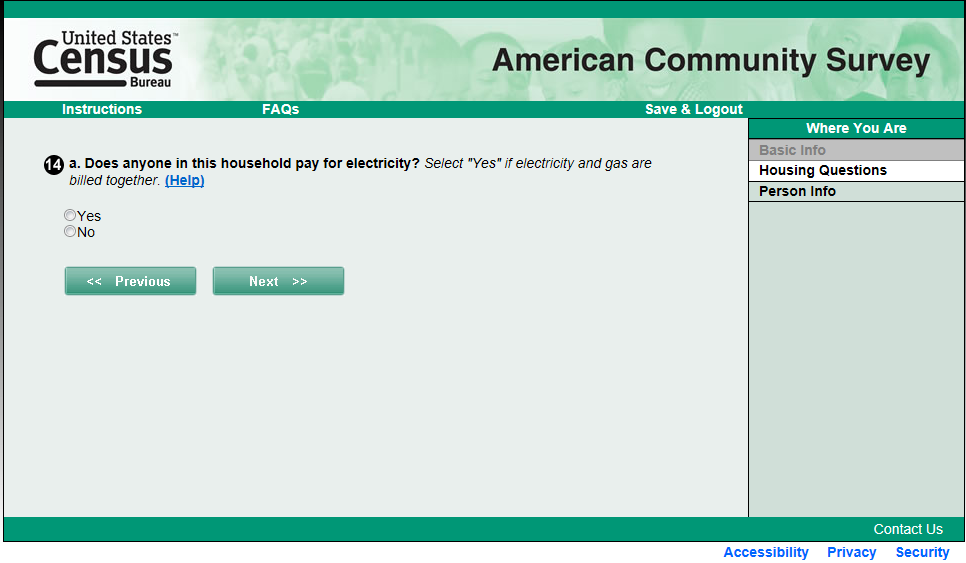 elecpay help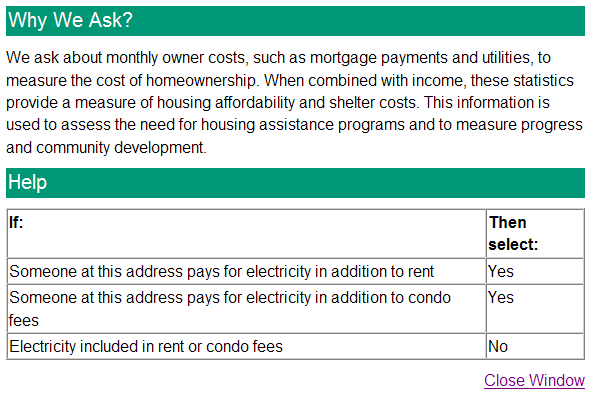 elecamt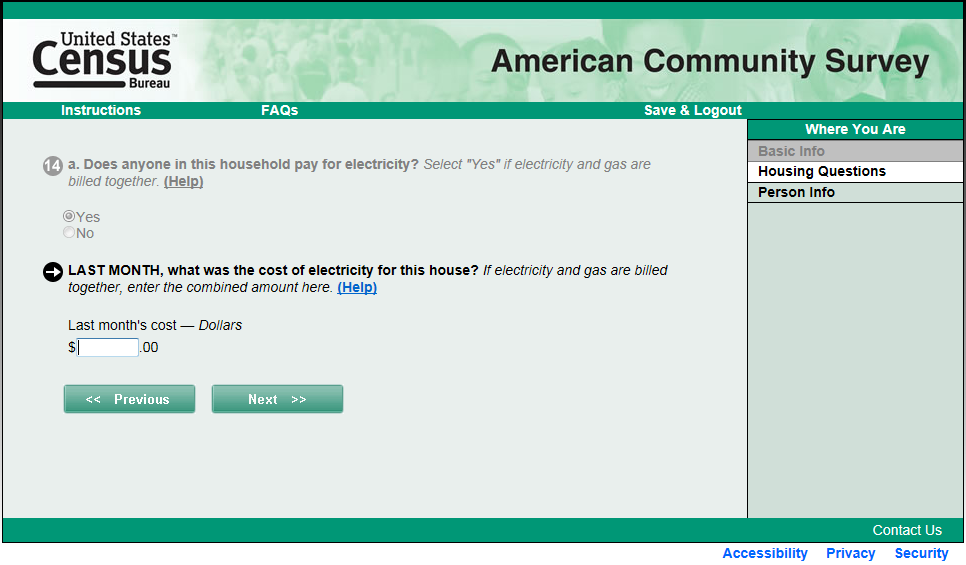 elecamt help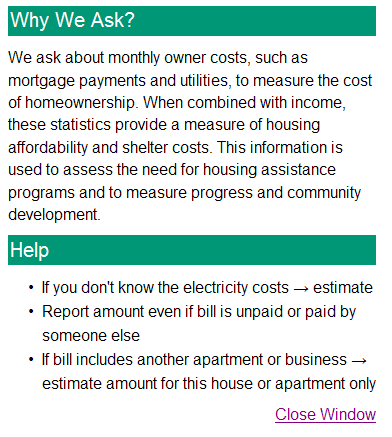 elecinc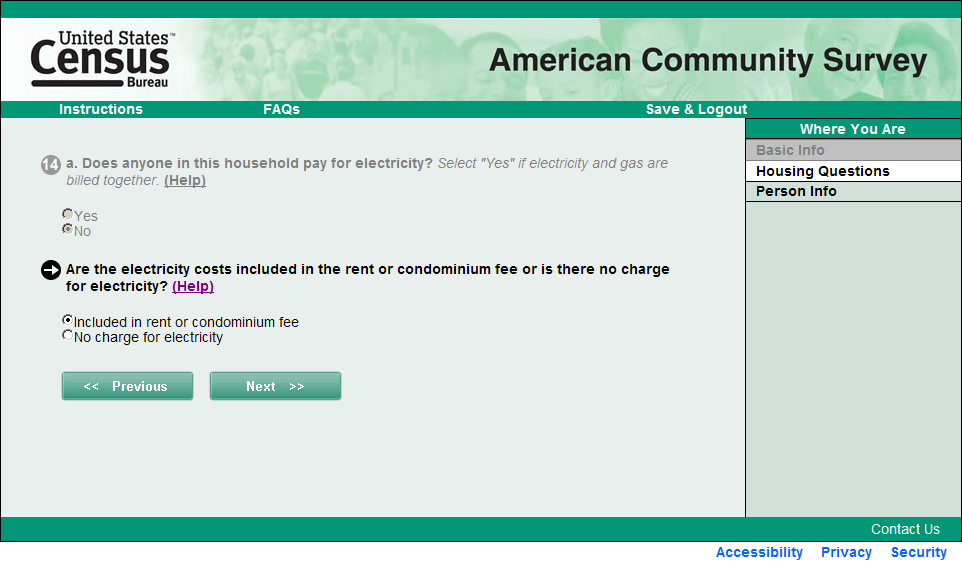 elecinc help gasuse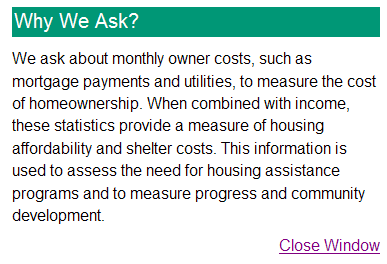 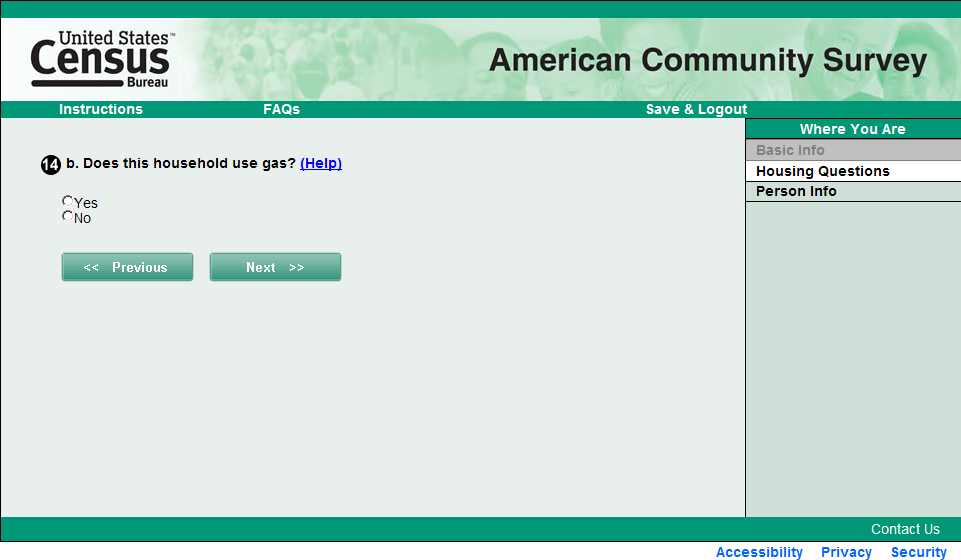 gasuse help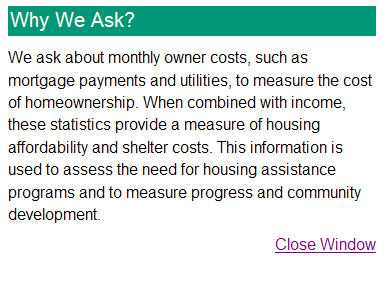  gaspay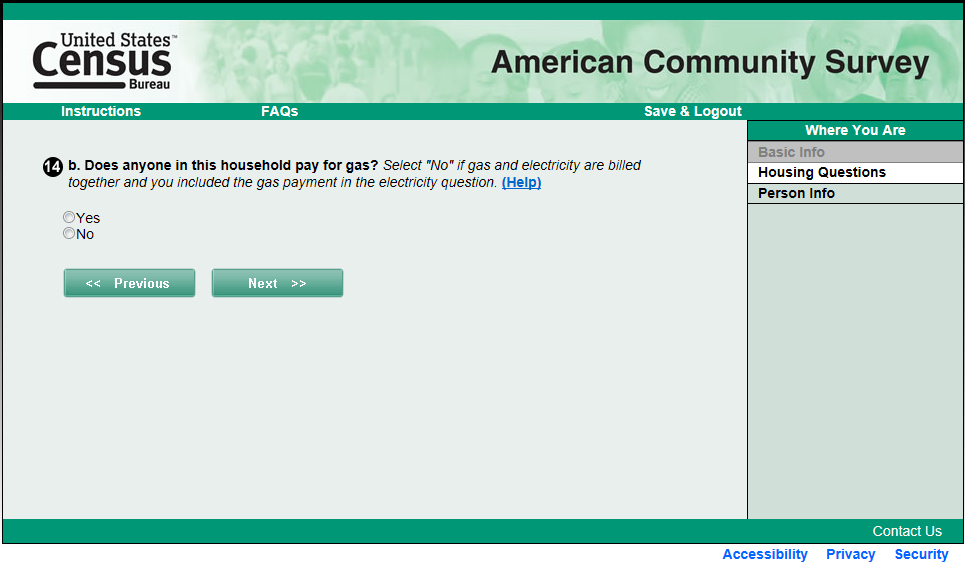 gaspay help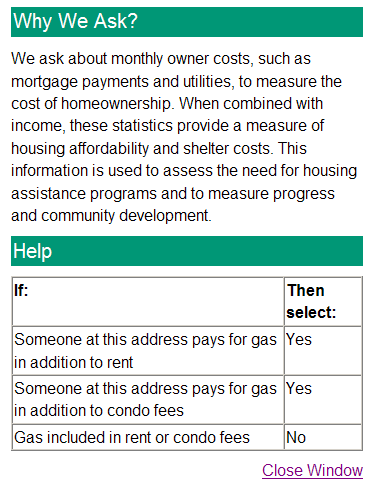 gasamt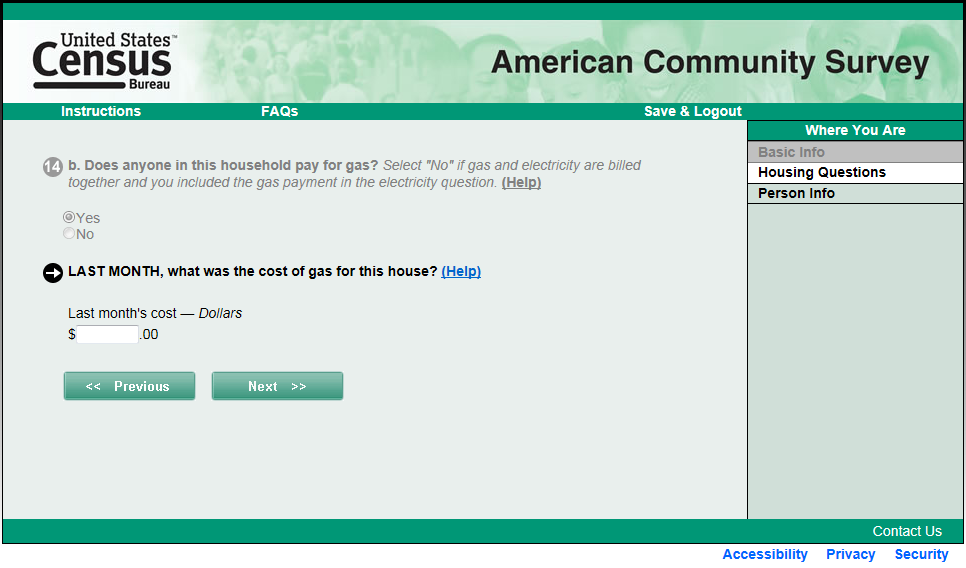 gasamt help gasinc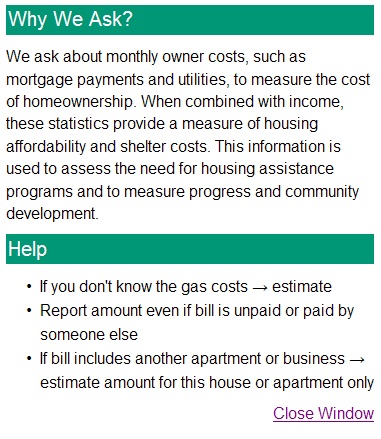 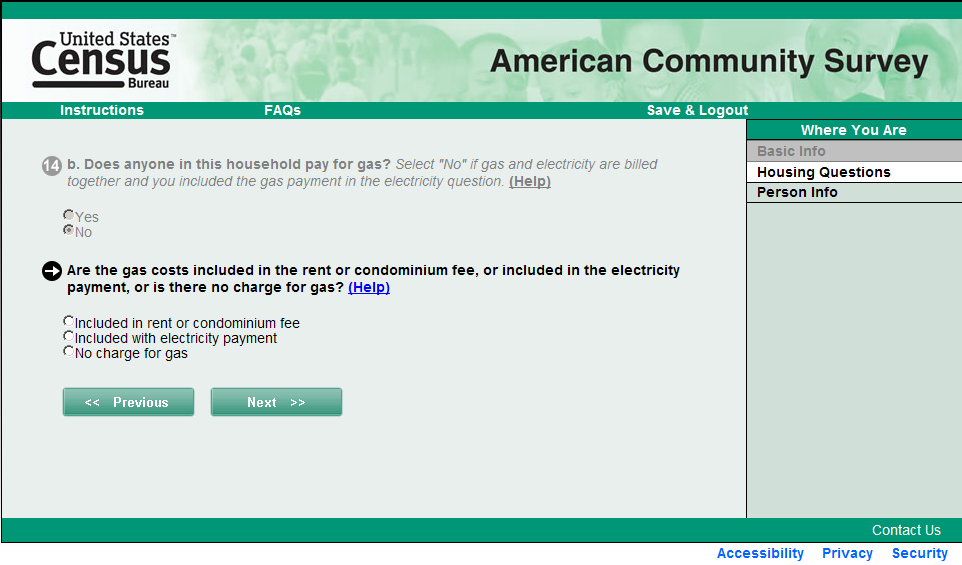 gasinc help waterpay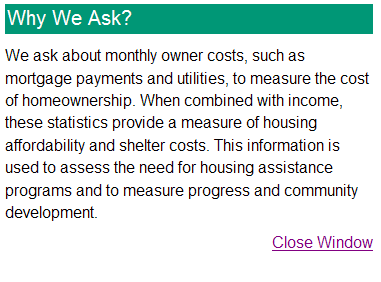 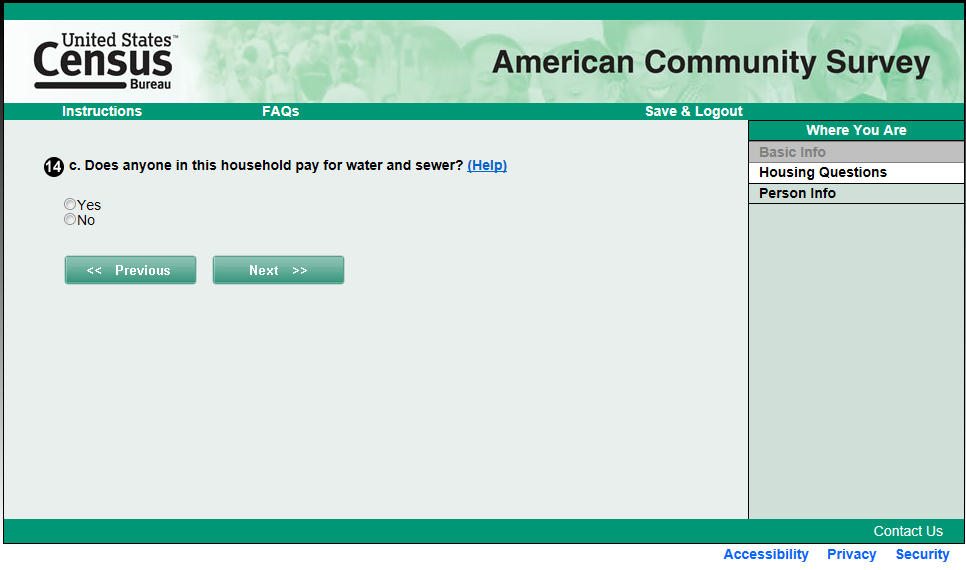 waterpay help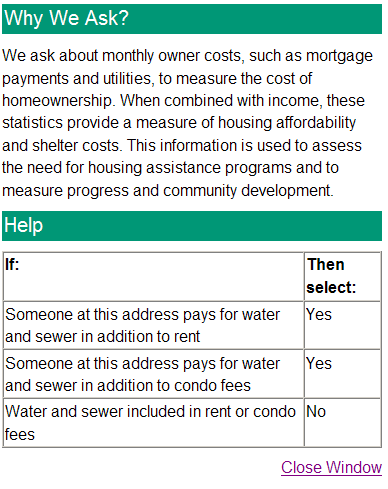 wateramt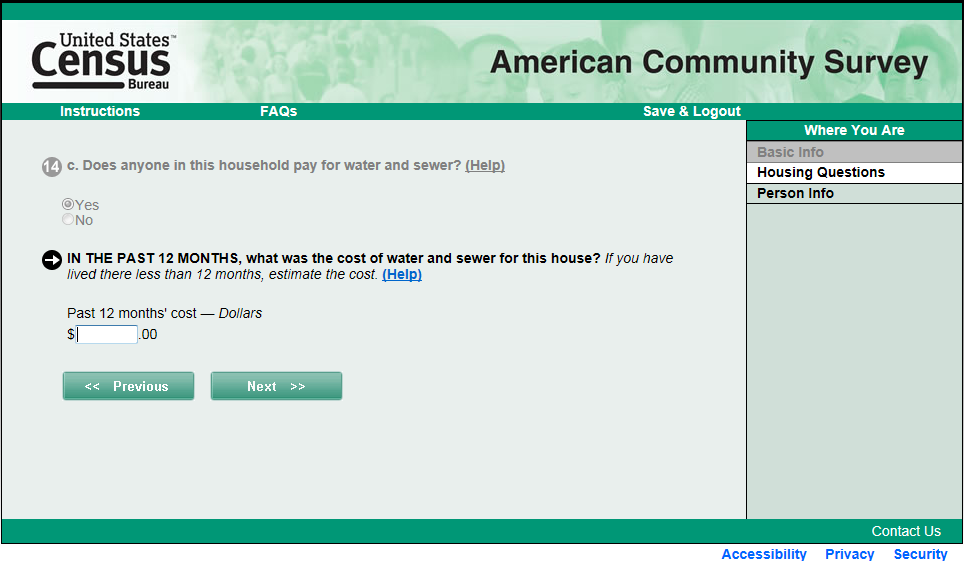 wateramt help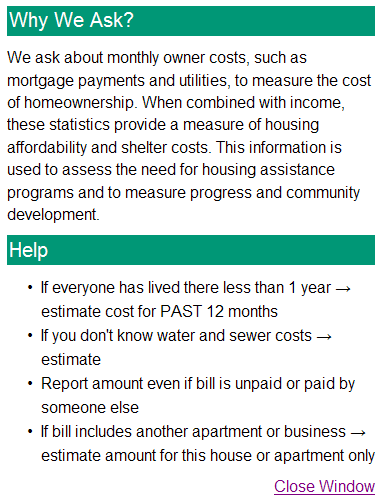 waterinc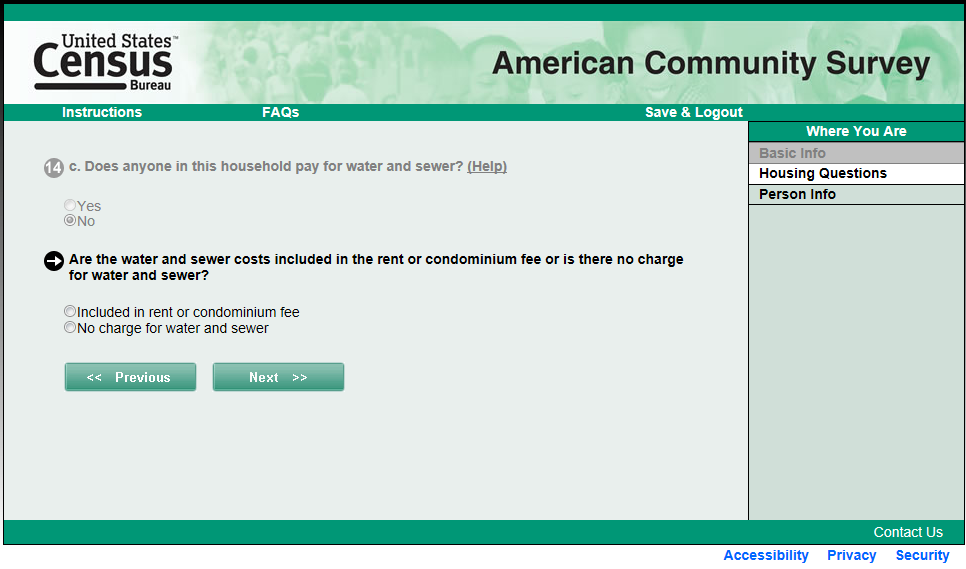 waterinc help ofueluse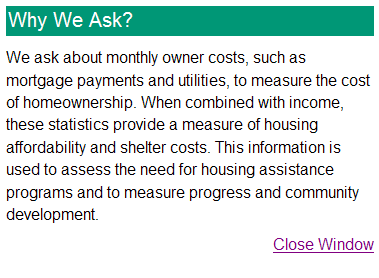 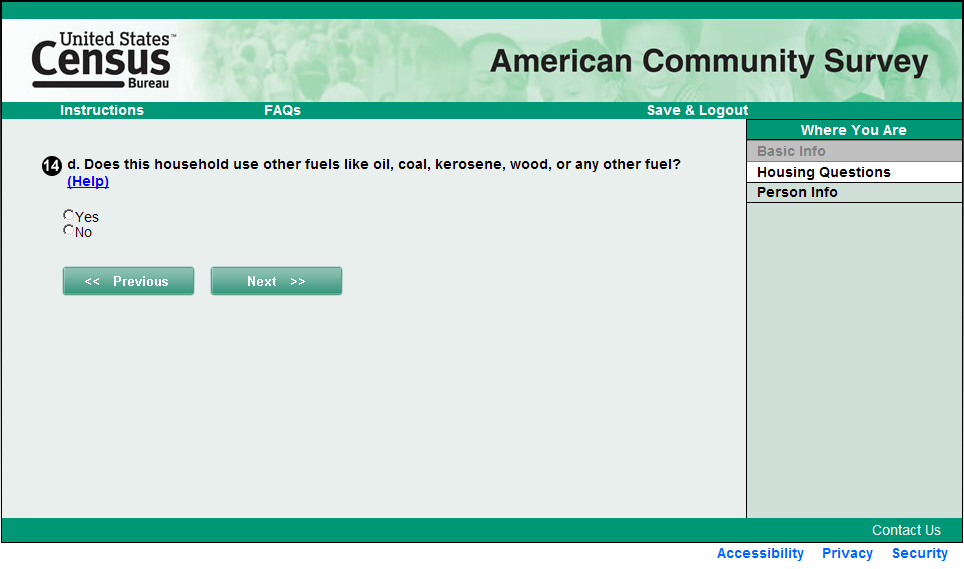 ofueluse  help ofuelpay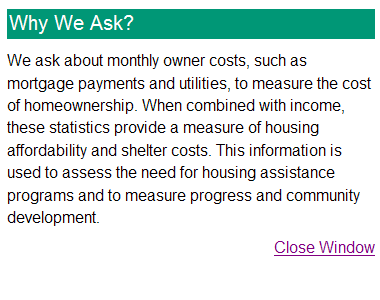 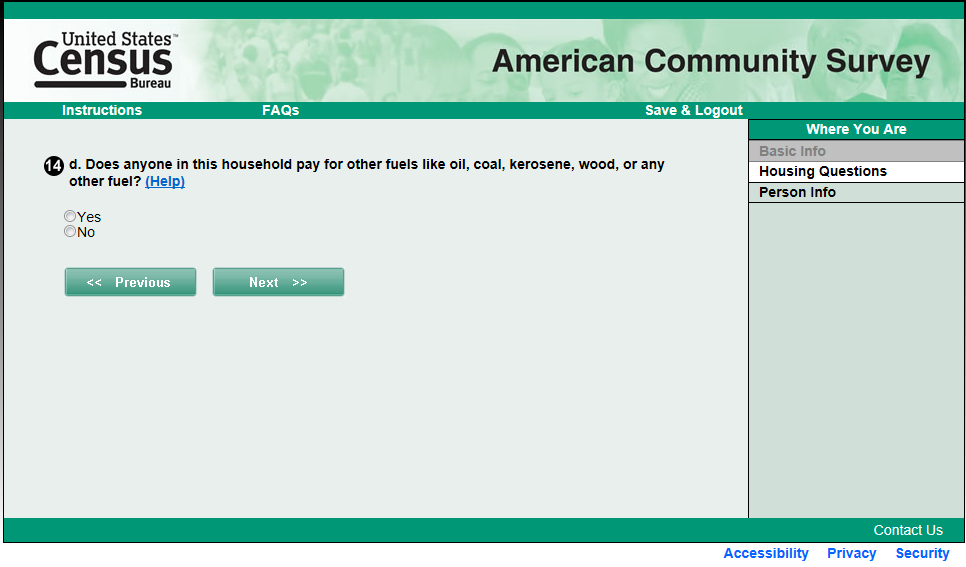 ofuelpay help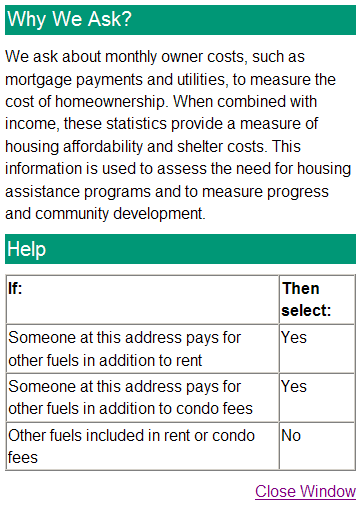 ofuelamt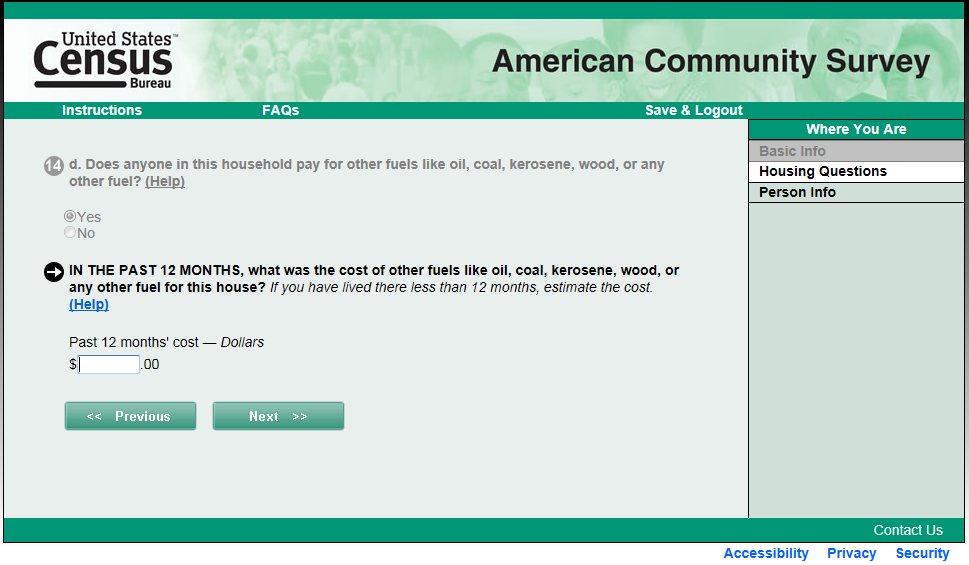 ofuelamt help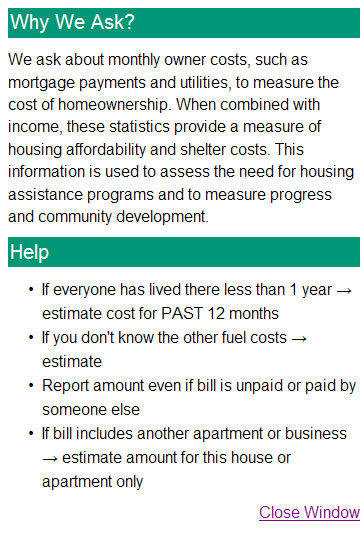 ofuelinc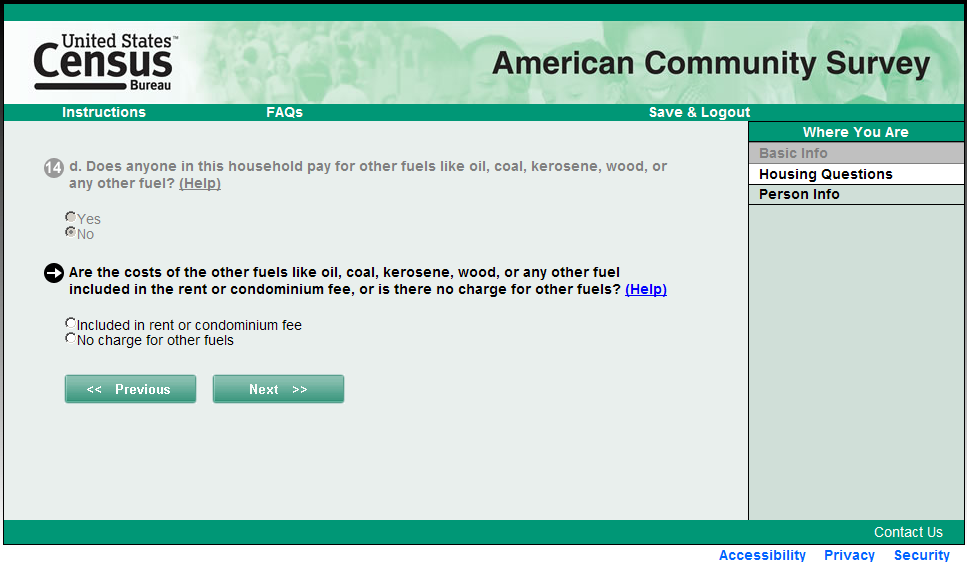 ofuelinc  help foodstamps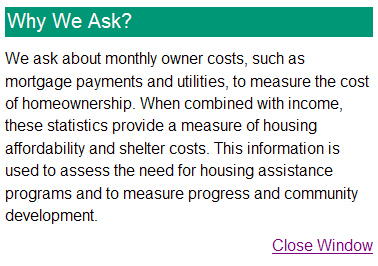 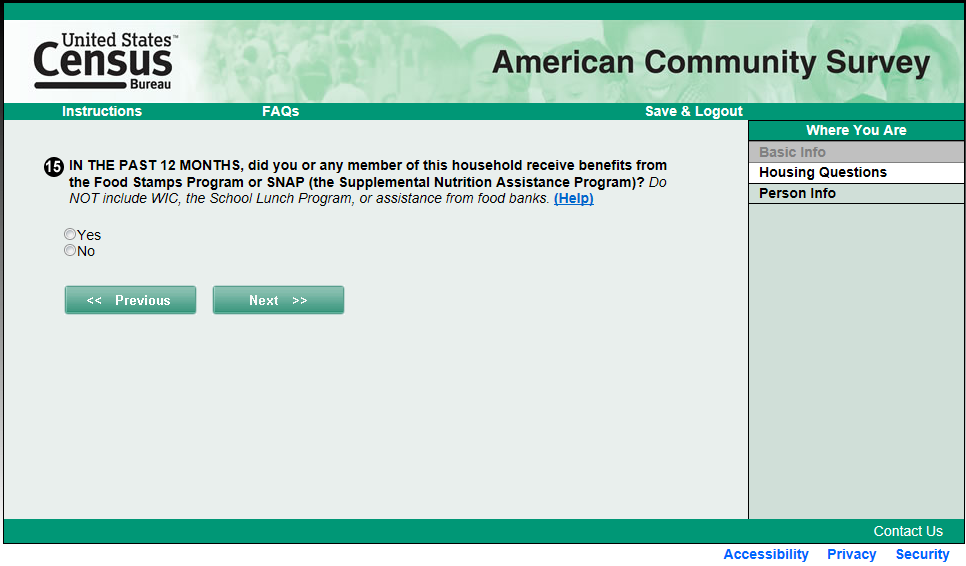 foodstamps help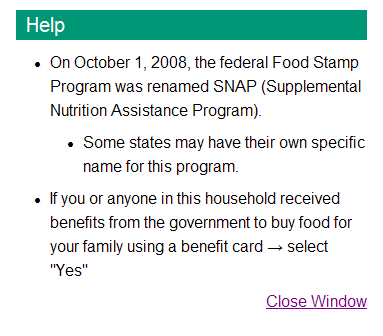 condo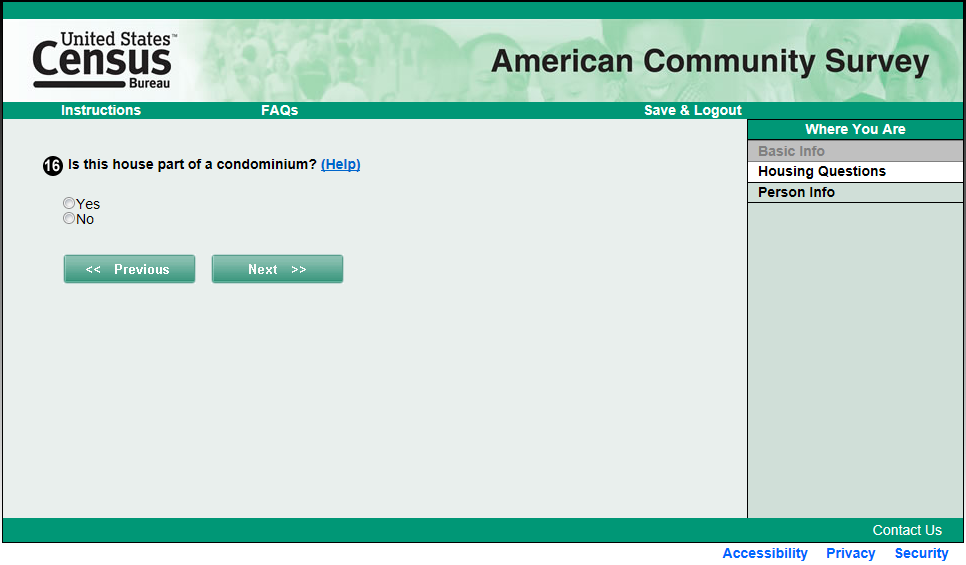 condo help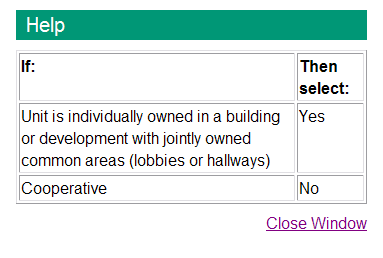 condofee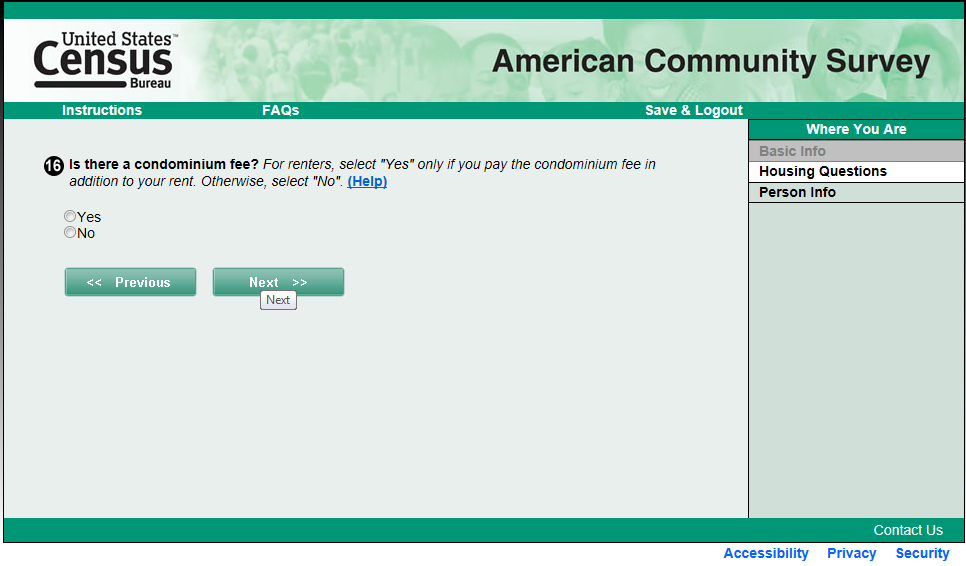 condofee help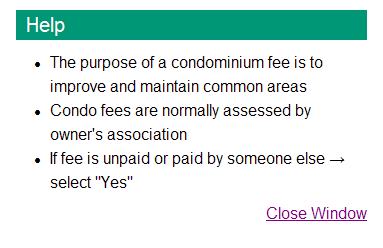 condefeeamt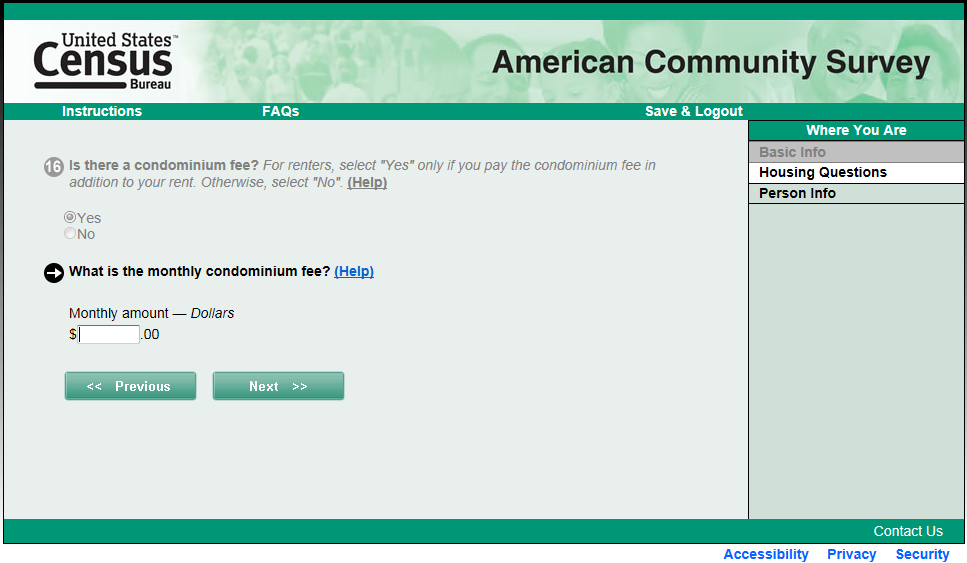 condofeeamt help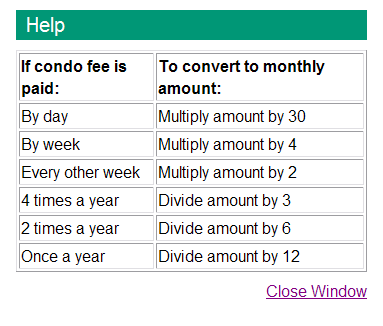 tenure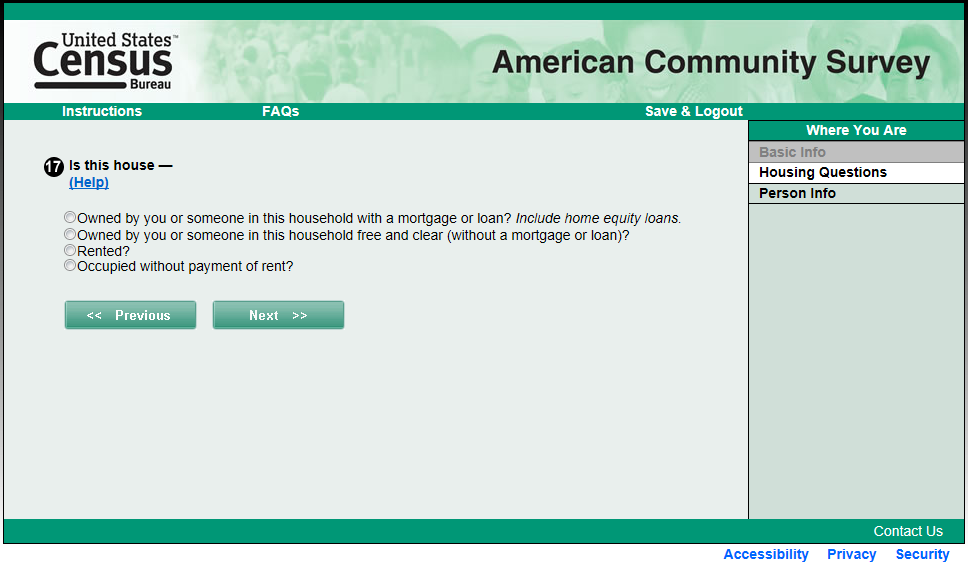 tenure help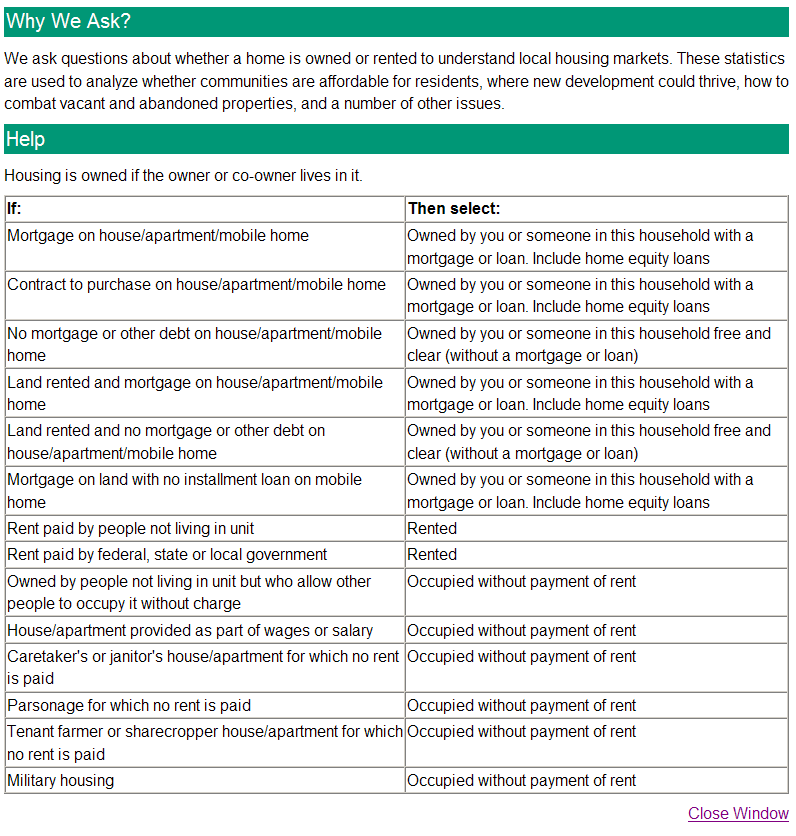 monthrent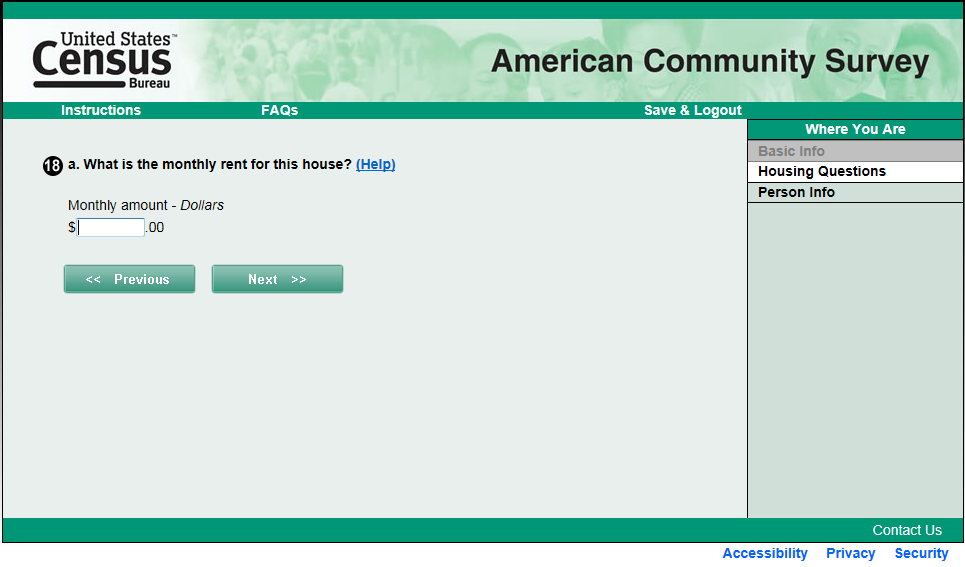 monthrent help	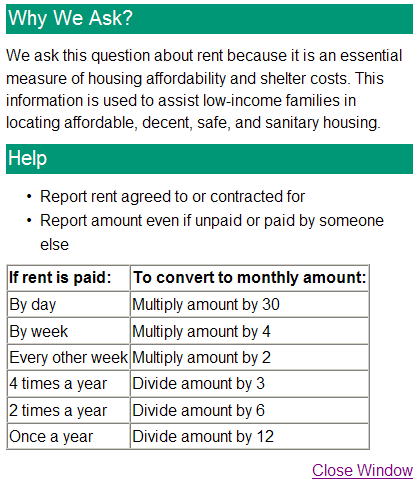 meals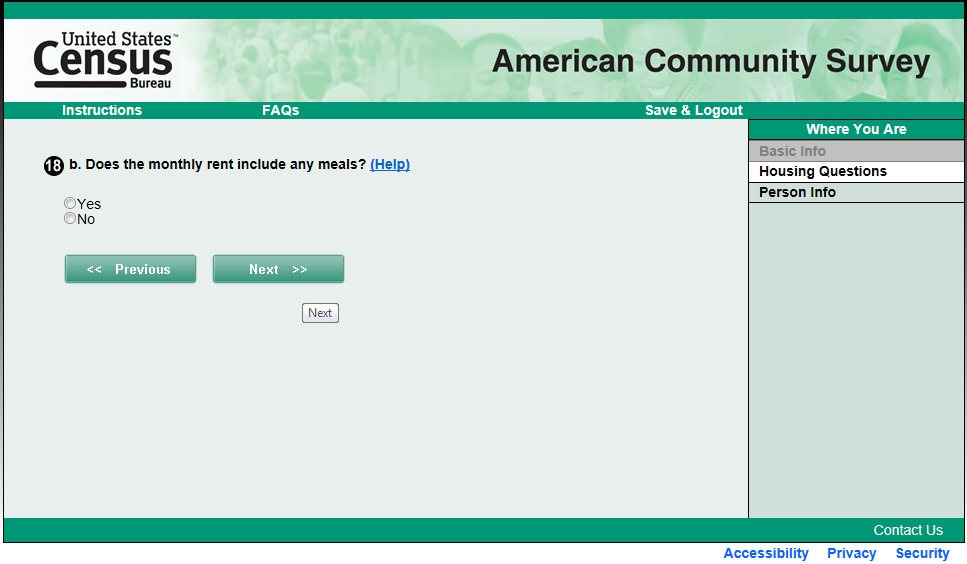 meals help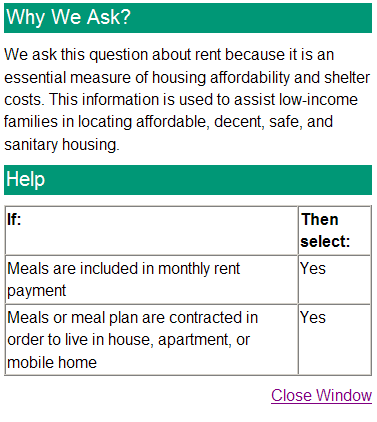 propvalue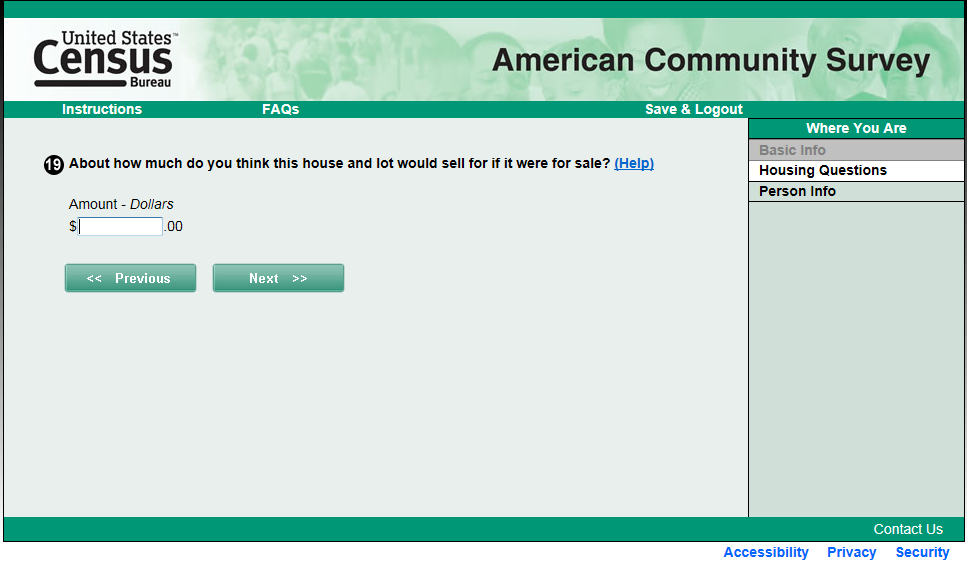 propvalue help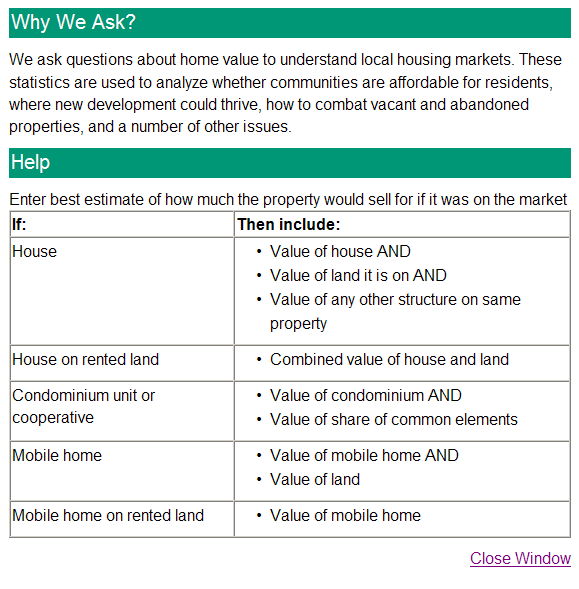 taxes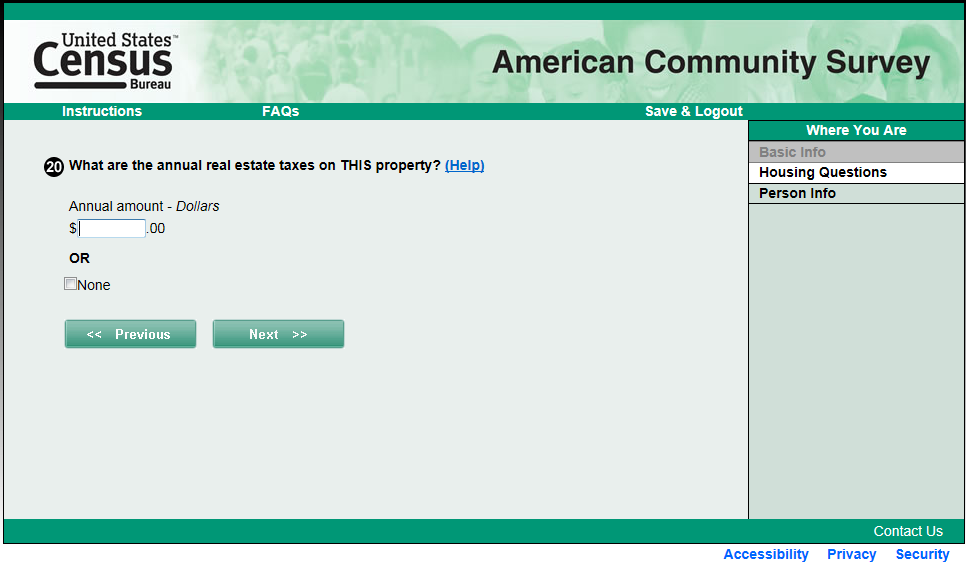 taxes help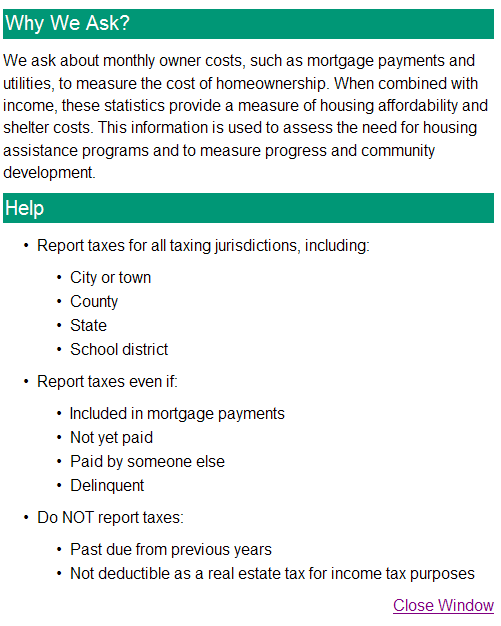 propinsurance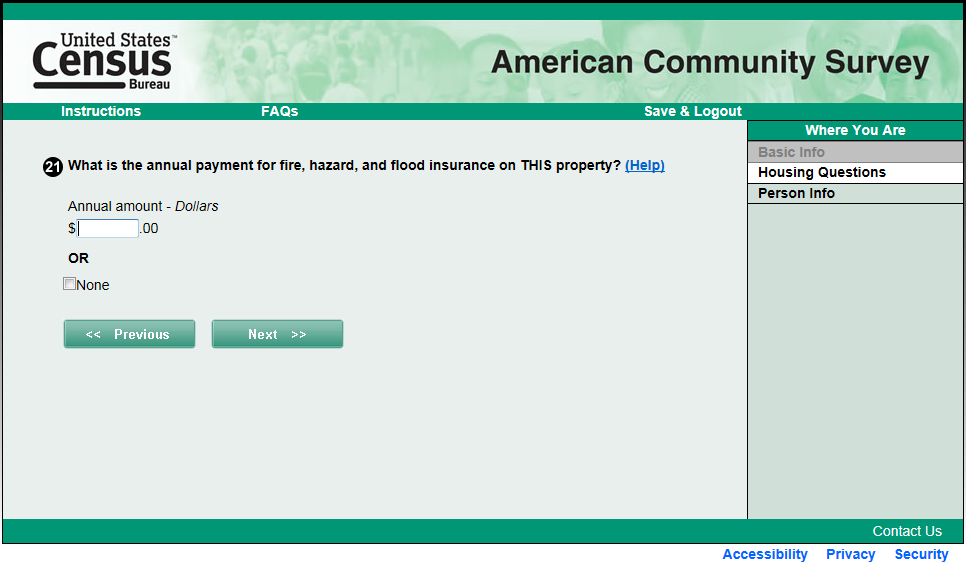 propinsurance help	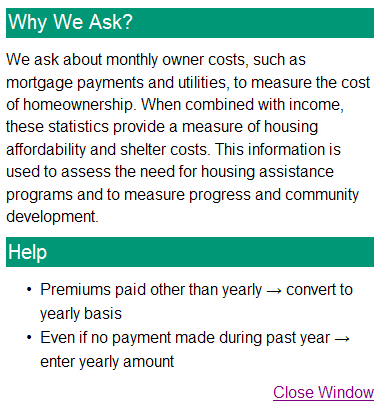 mortgage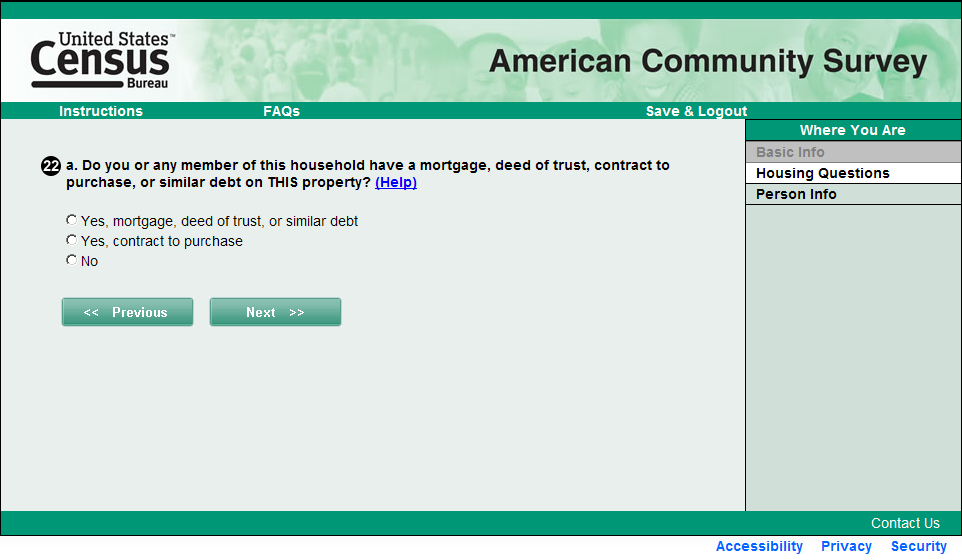 mortgage help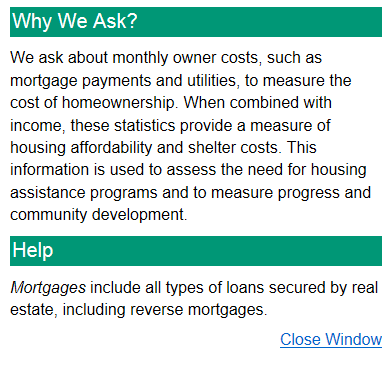 mortgageamt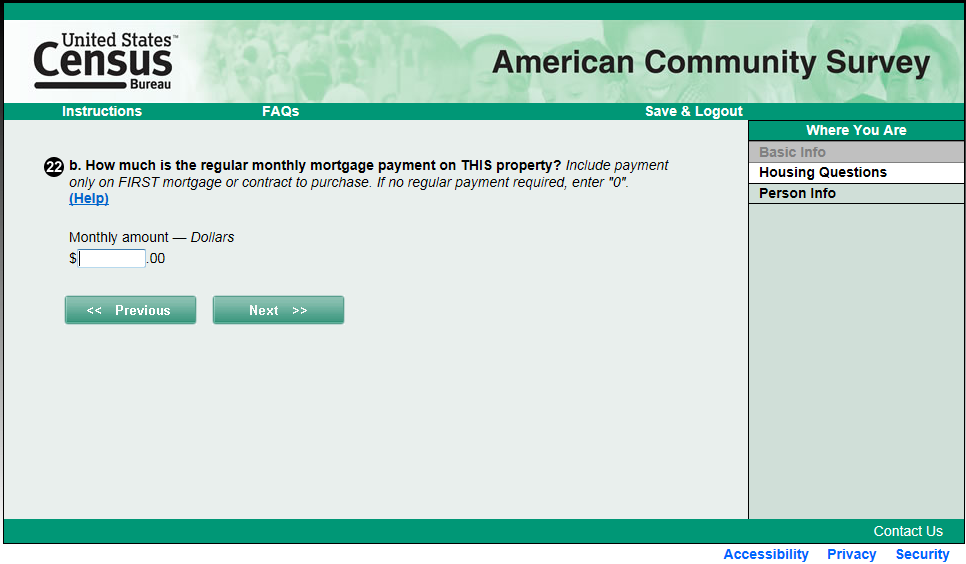 mortgageamt help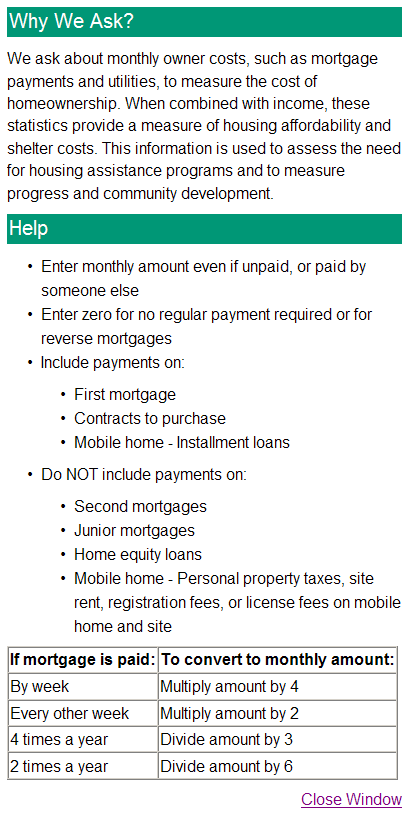 mortgagetax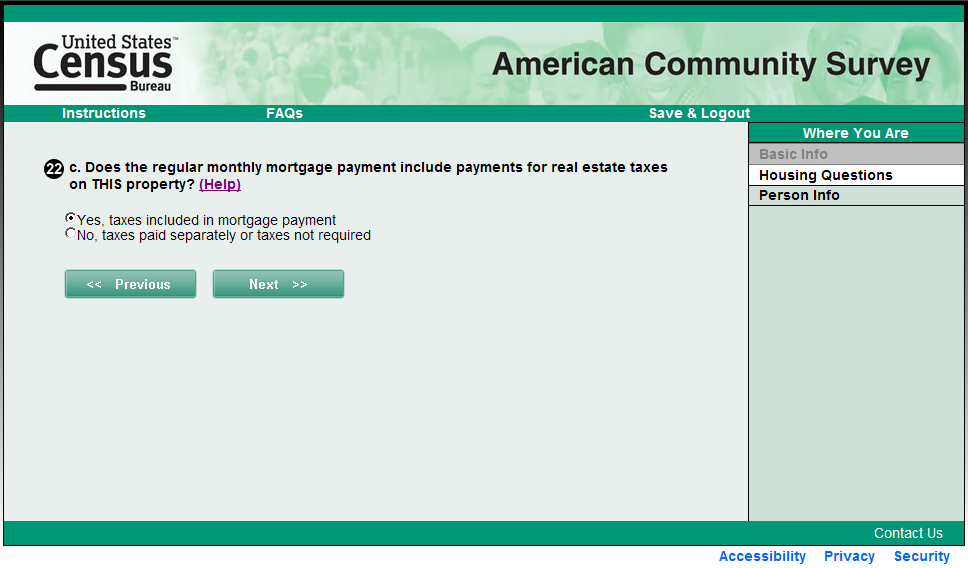 mortgagetax help mortgageinsurance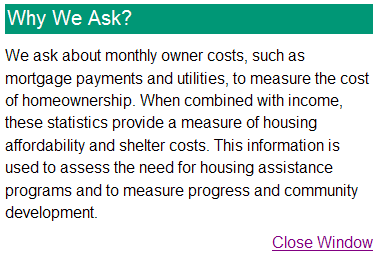 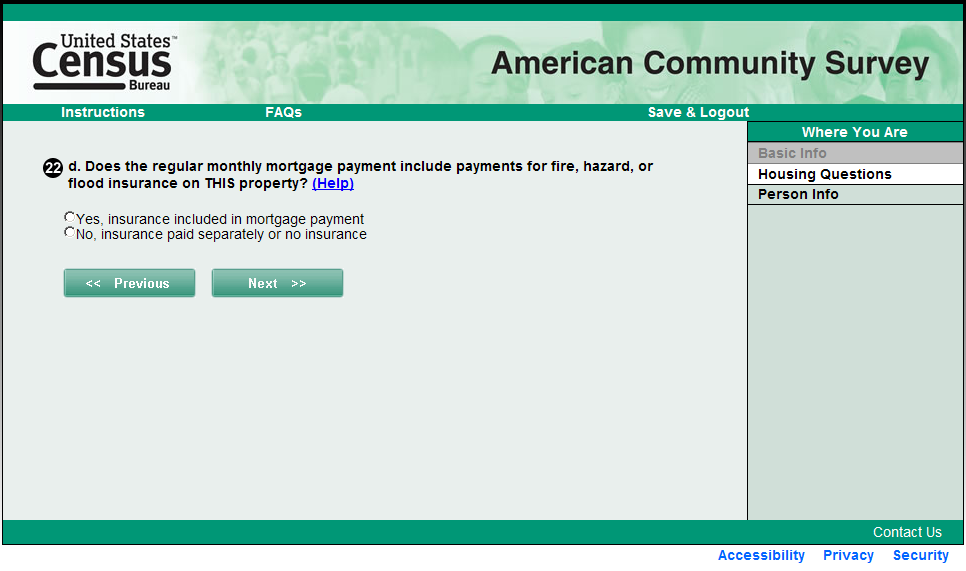 mortgageinsurance  help 2ndmortgage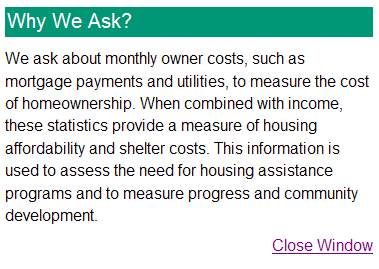 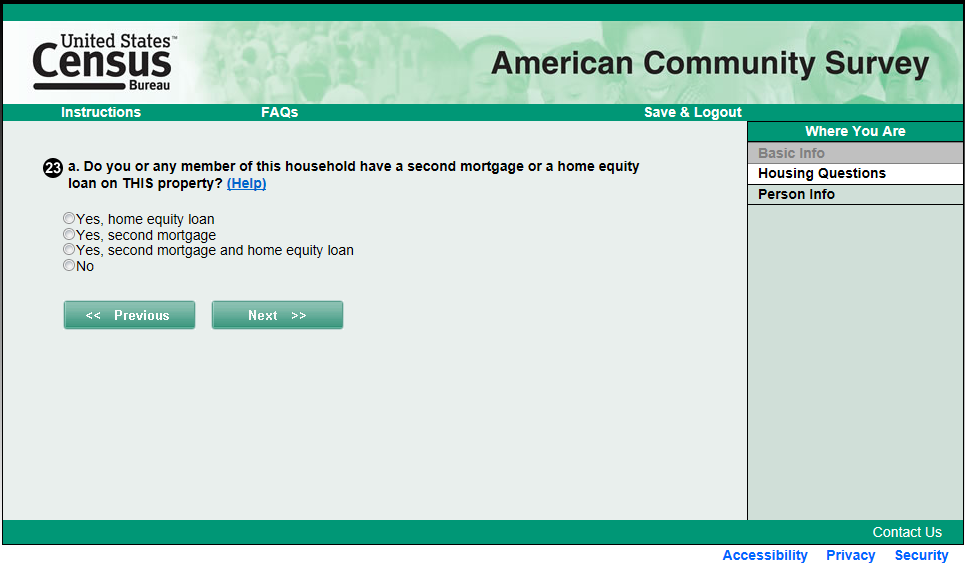 2ndmortgage help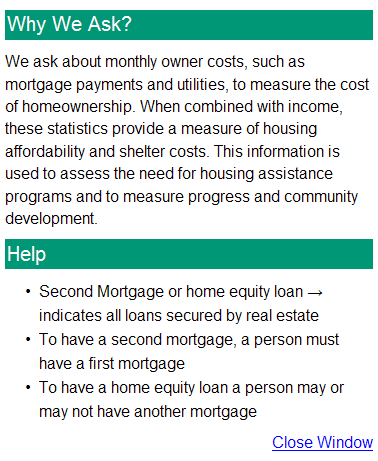 2ndmortgageamt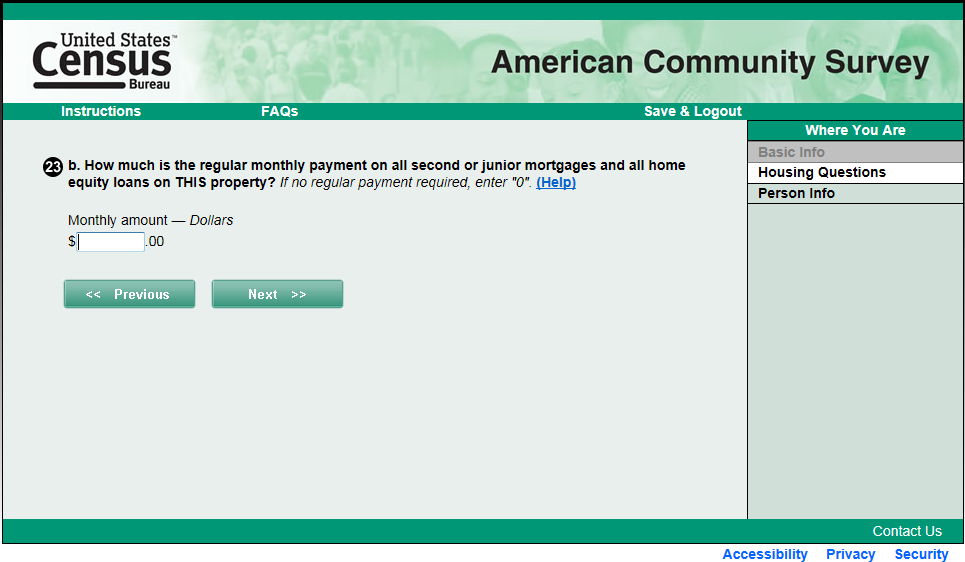 2ndmortgageamt helpmobilehometax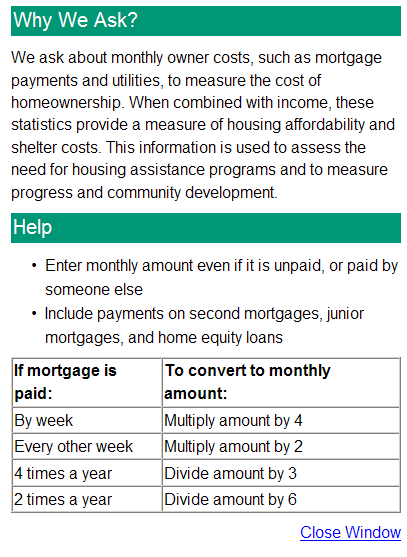 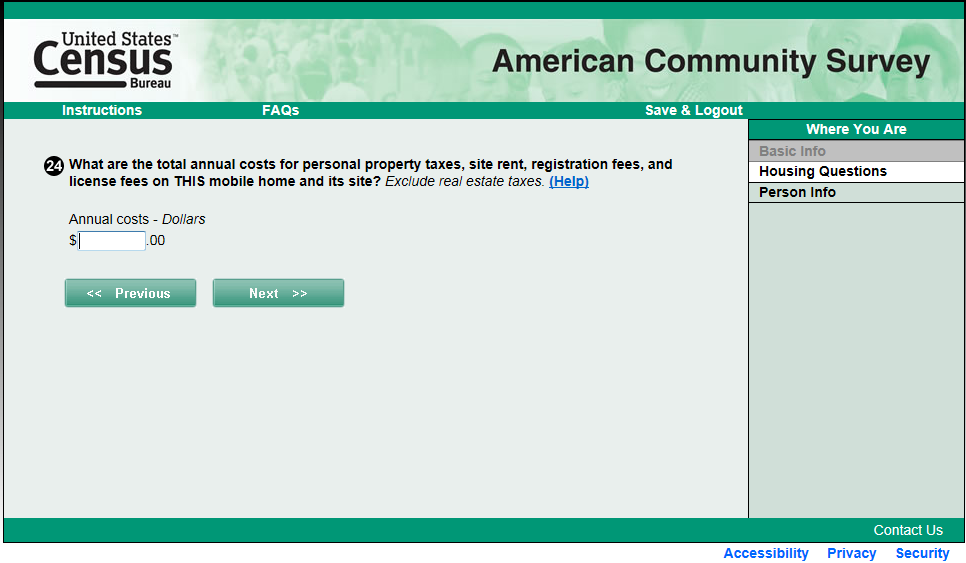 mobilehometax help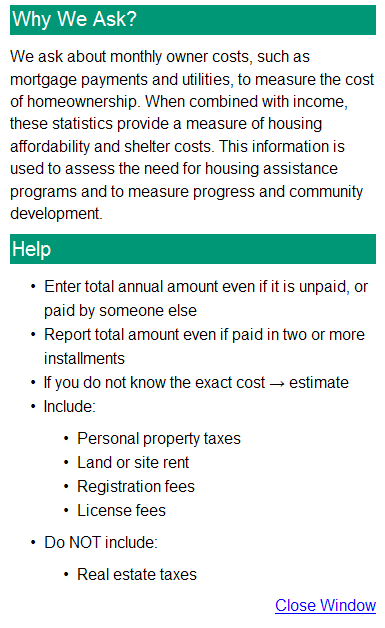 hunitstatus (if vacant)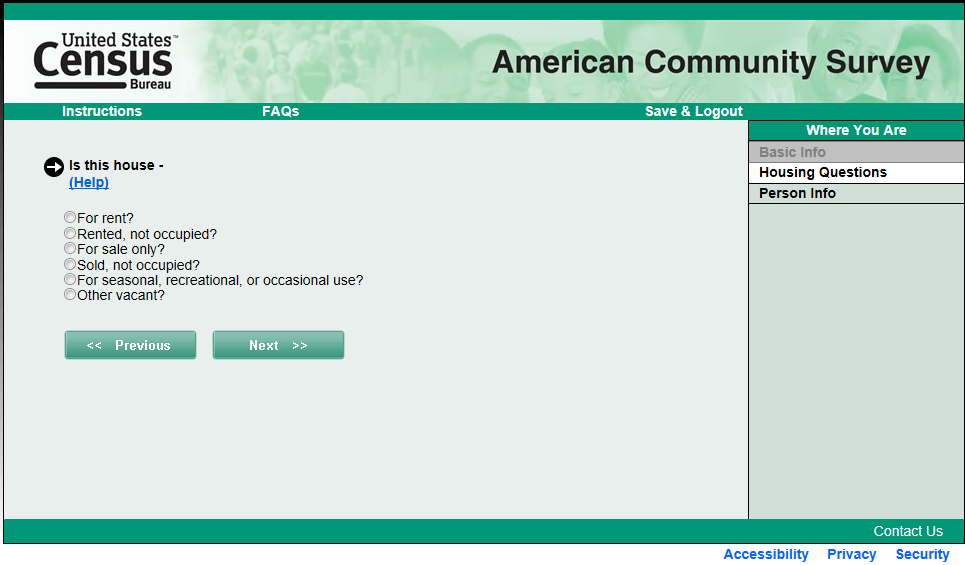 hunitstatus help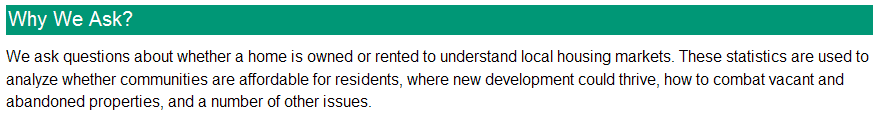 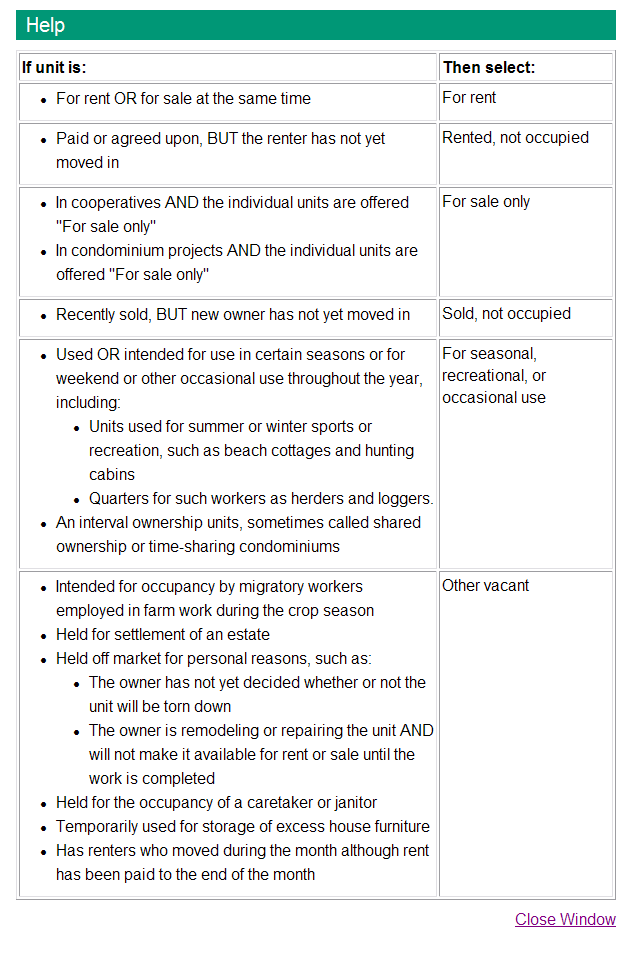 pselect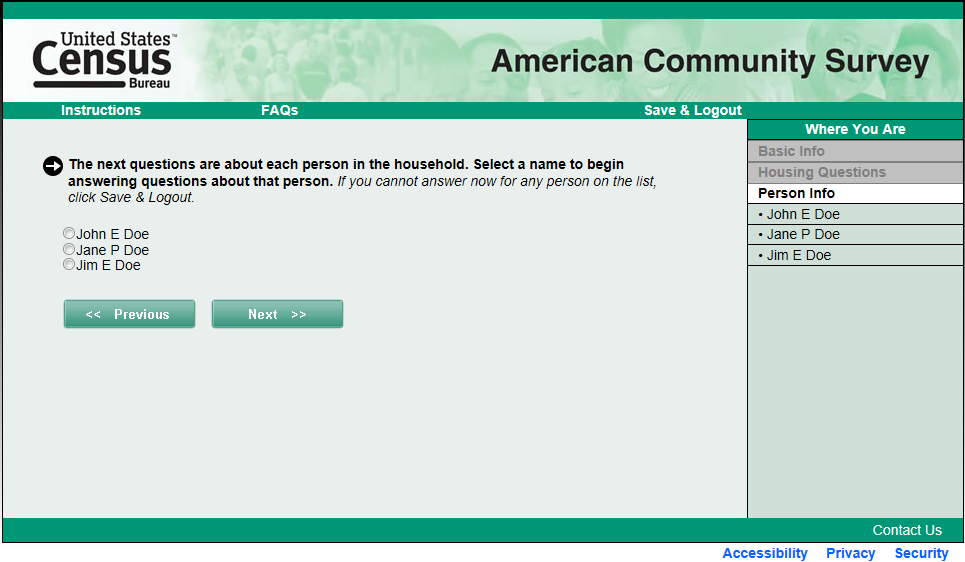 pselect (one person left on roster)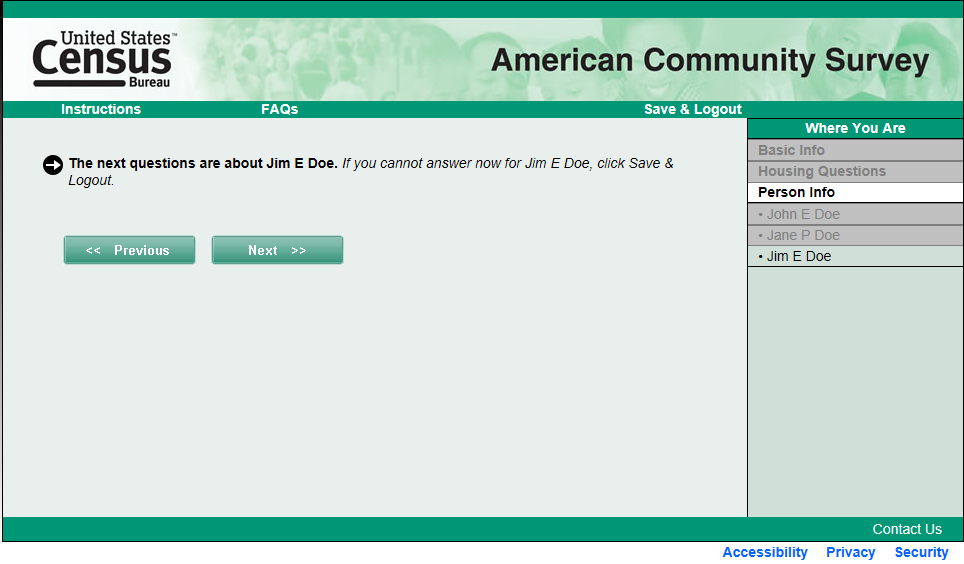  placeofbirth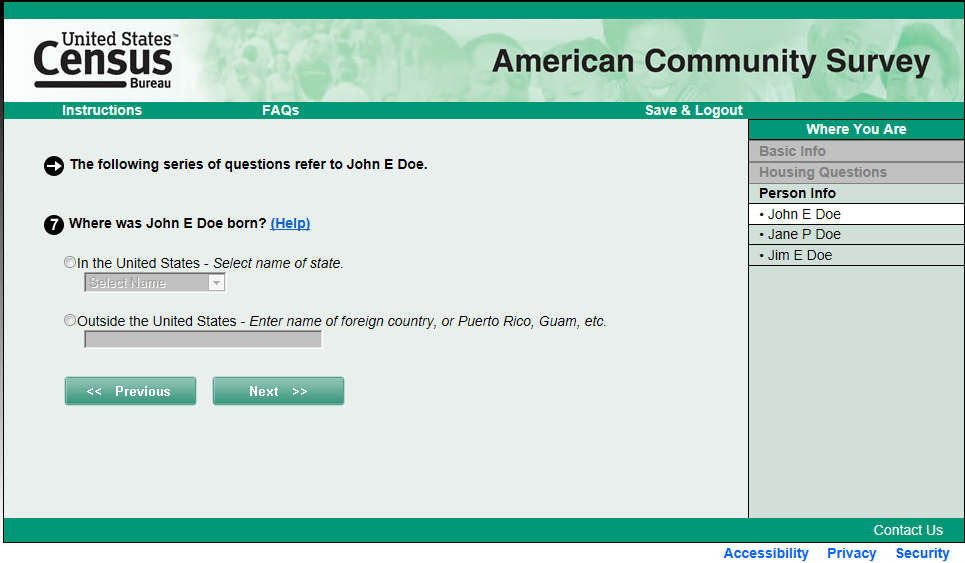 placeofbirth help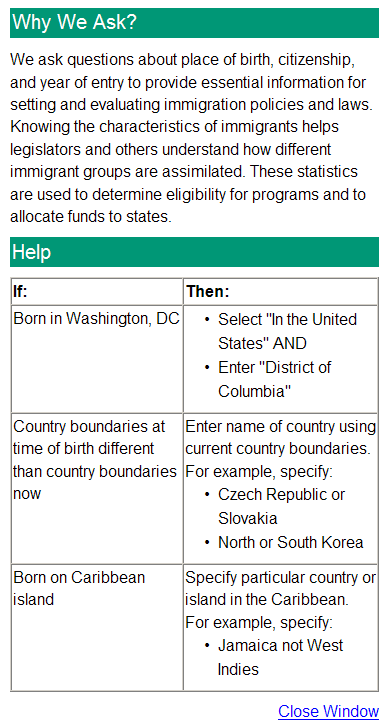 citizenship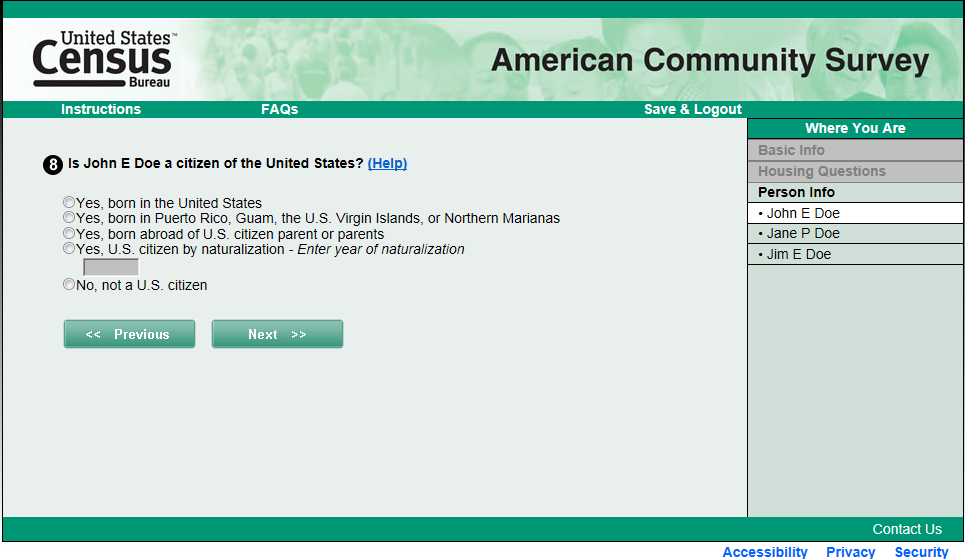 citizenship help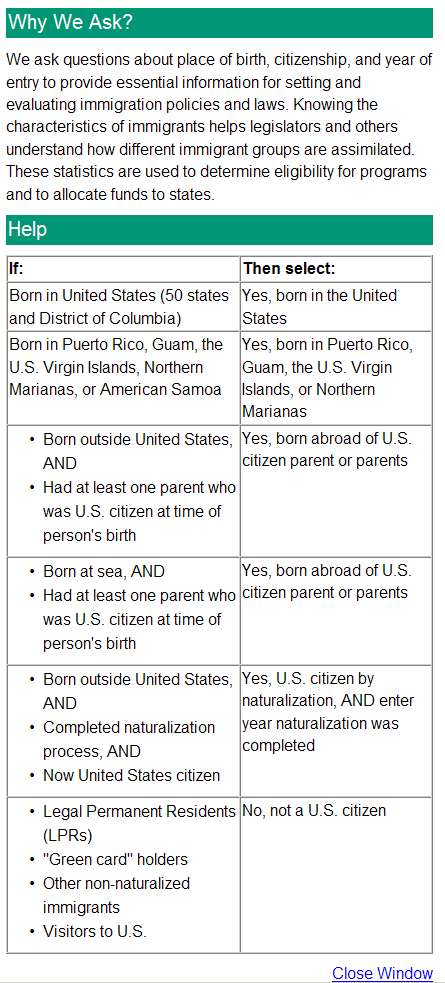 yearofentry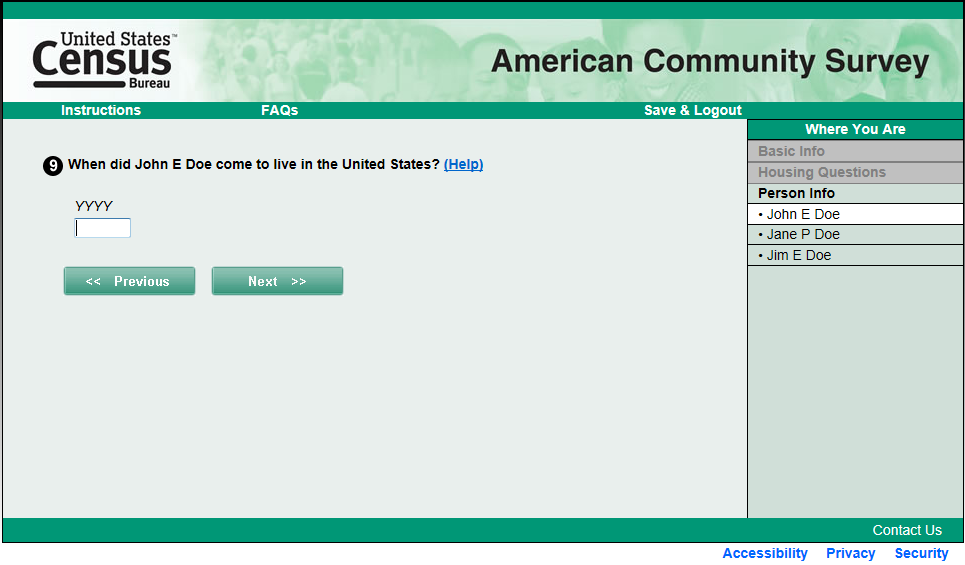 yearofentry help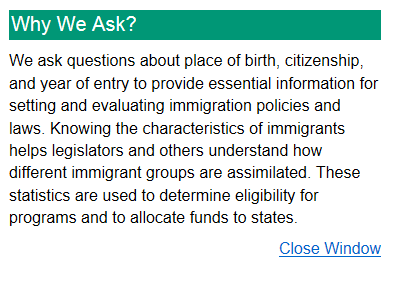 attendschool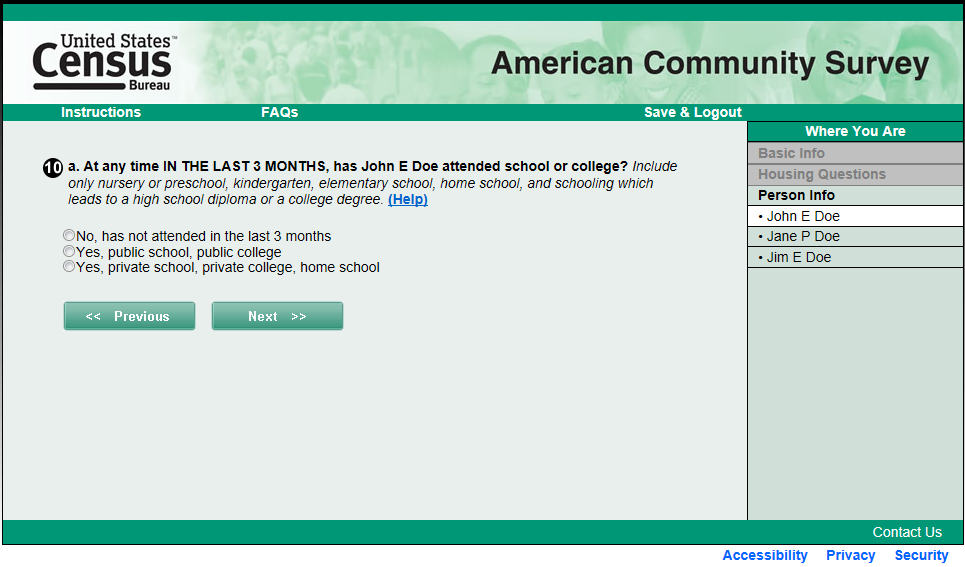 attendschool help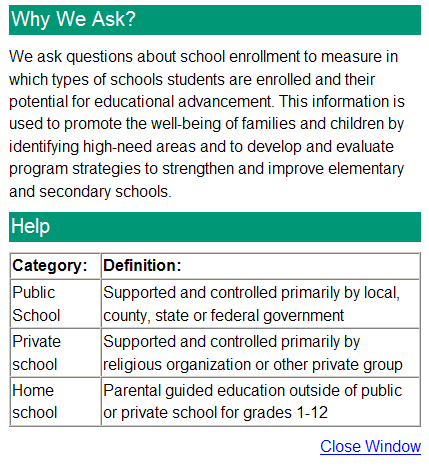 whatgrade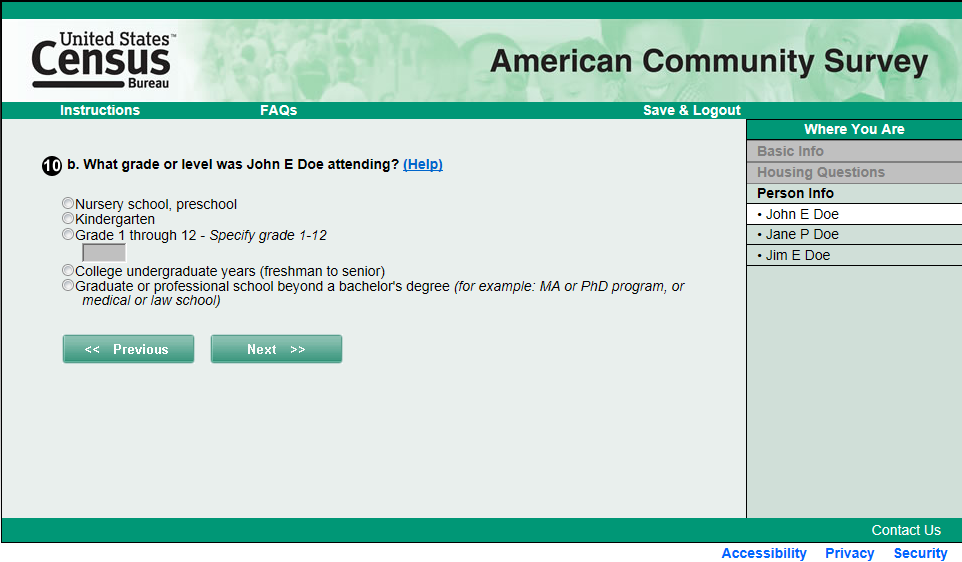 whatgrade helphighestlevel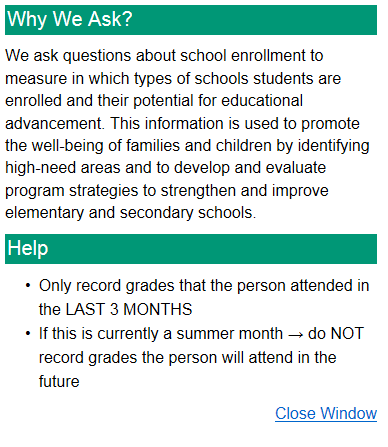 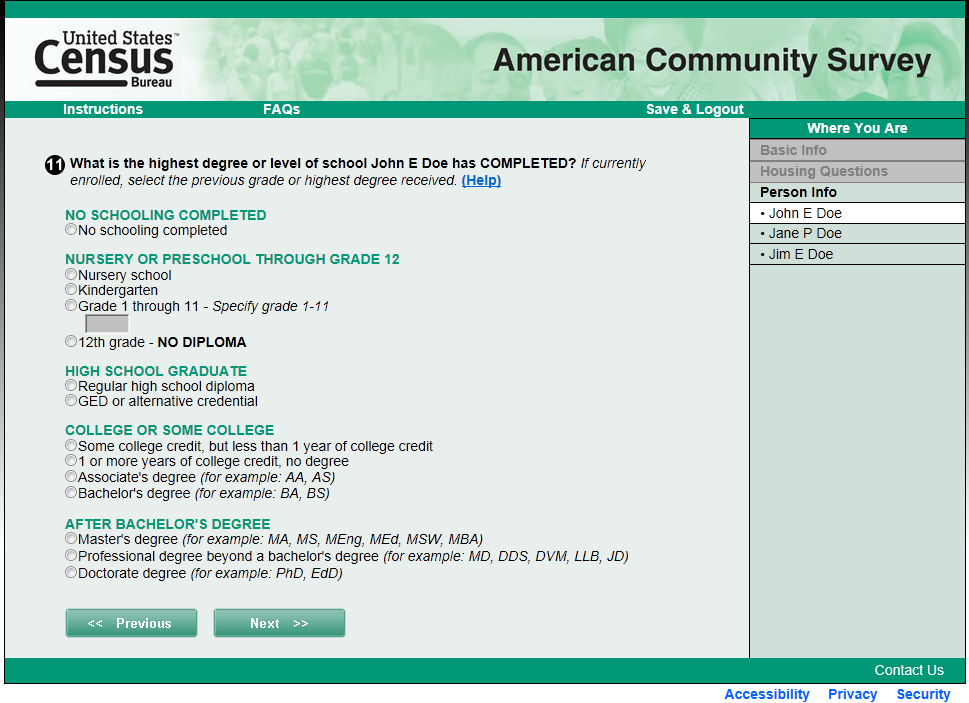 highestlevel help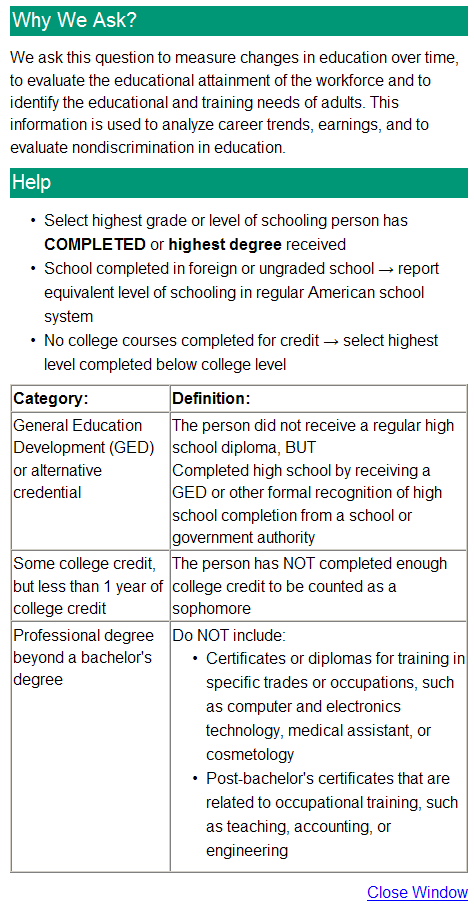 fieldofdegree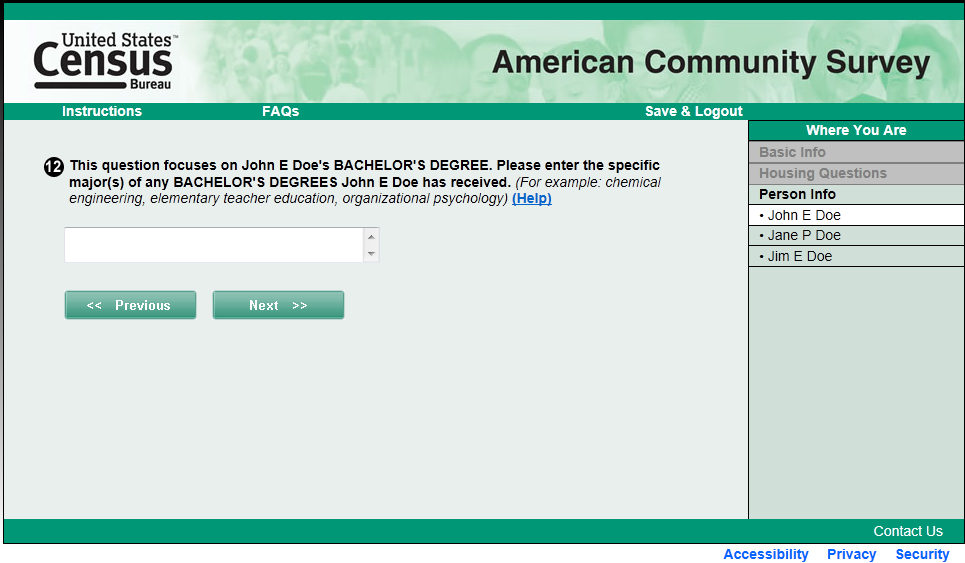 fieldofdegree help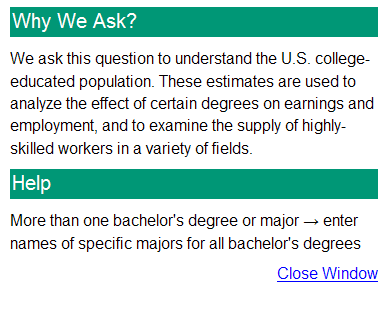 ancestry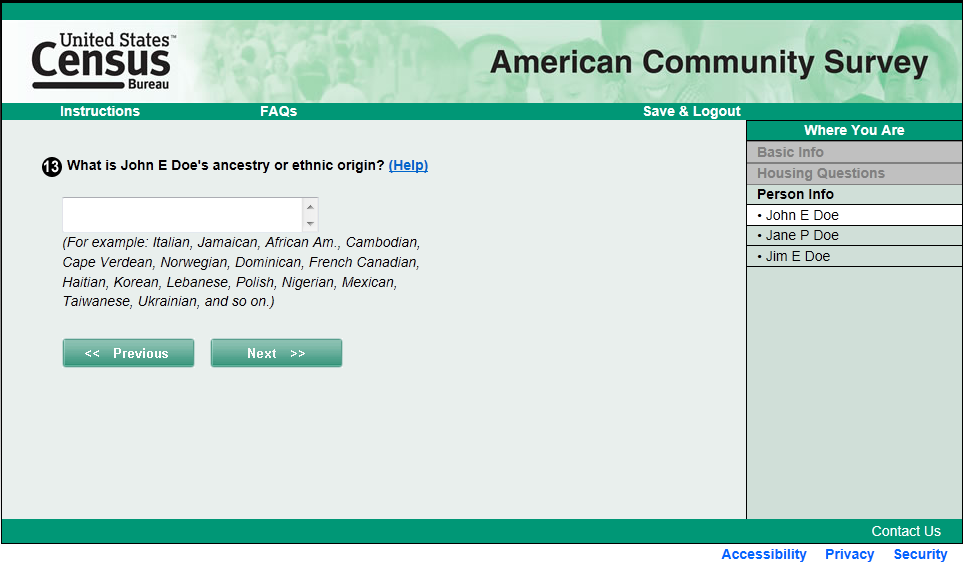 ancestry helplanguage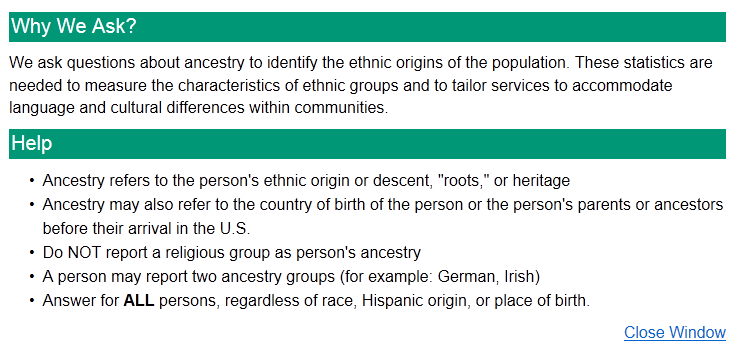 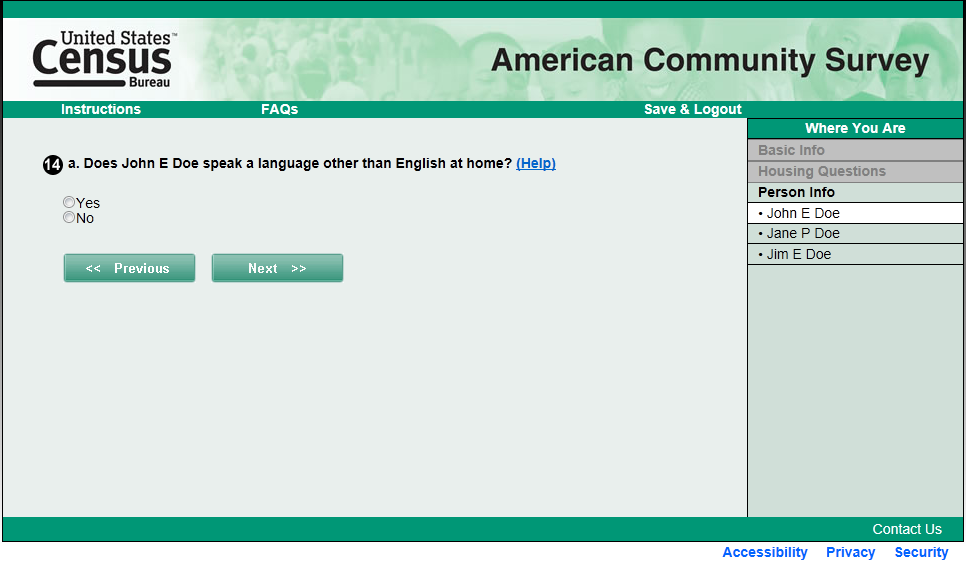 language help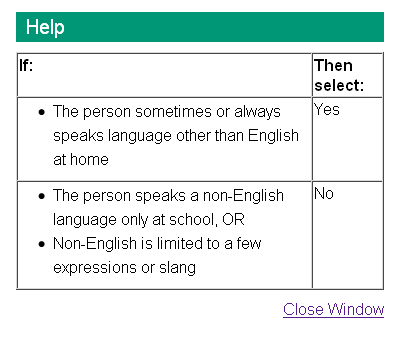 whatlanguage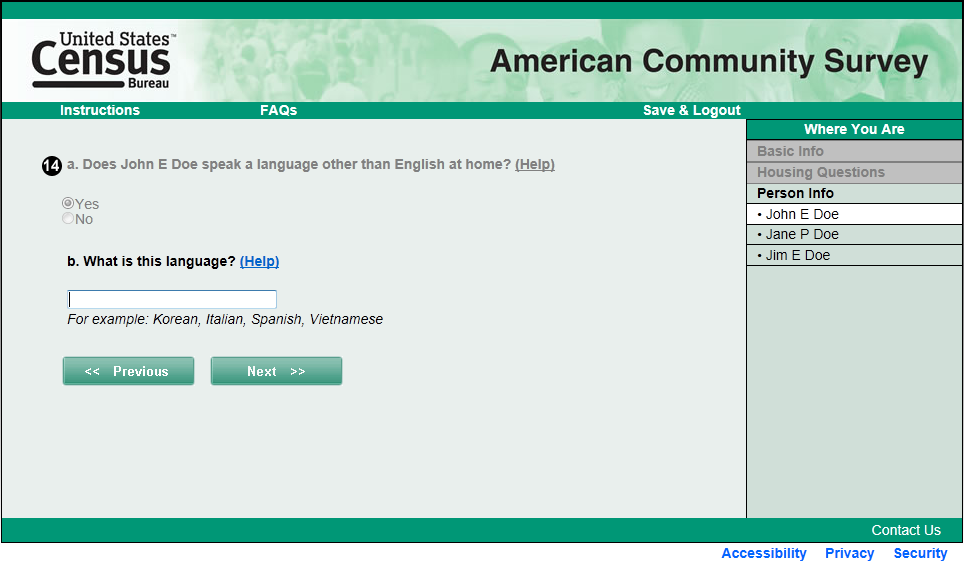 whatlanguage help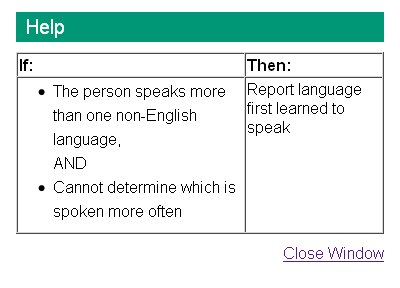 englishprof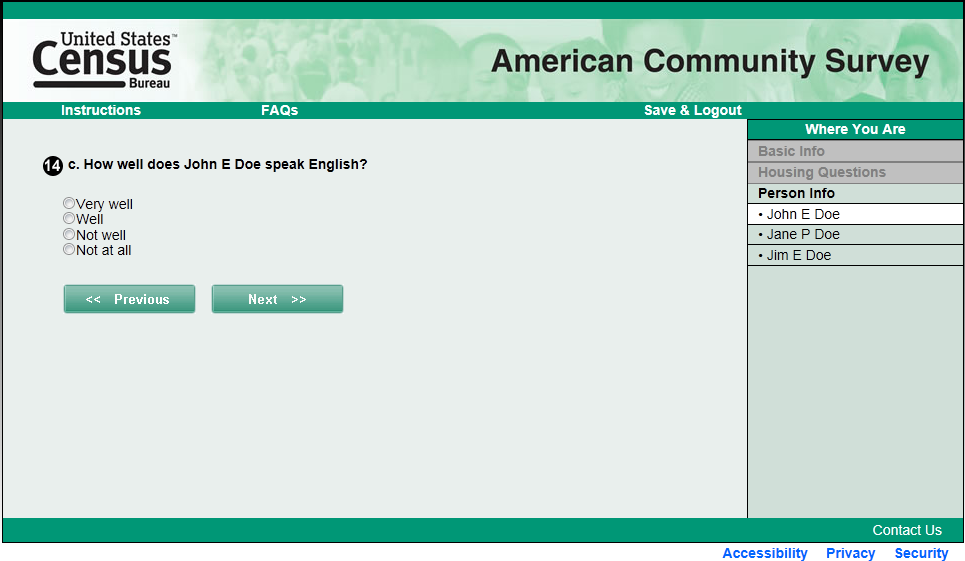 residencelastyear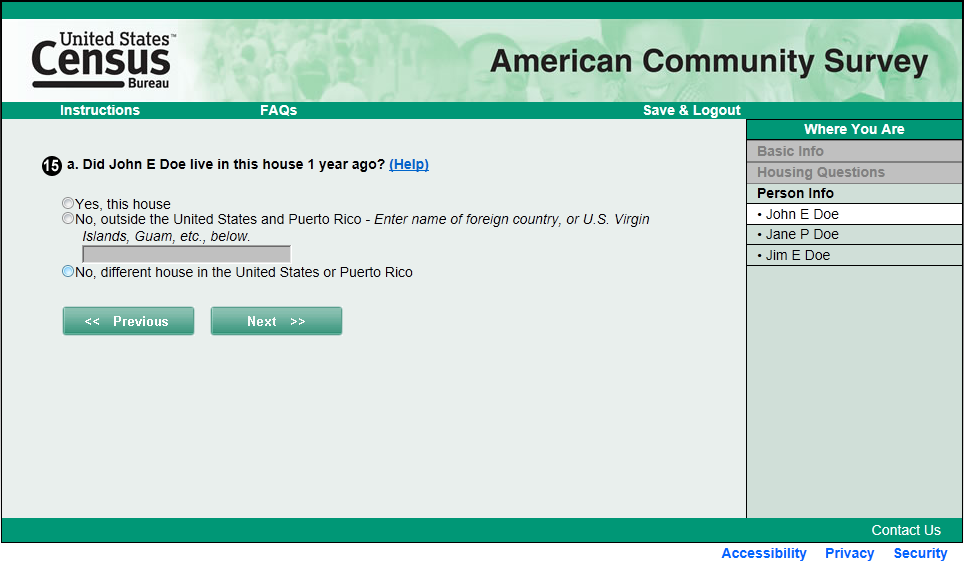 residencelastyear help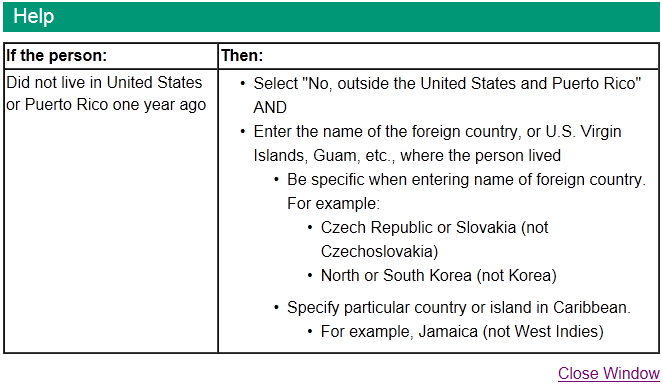 addresslastyear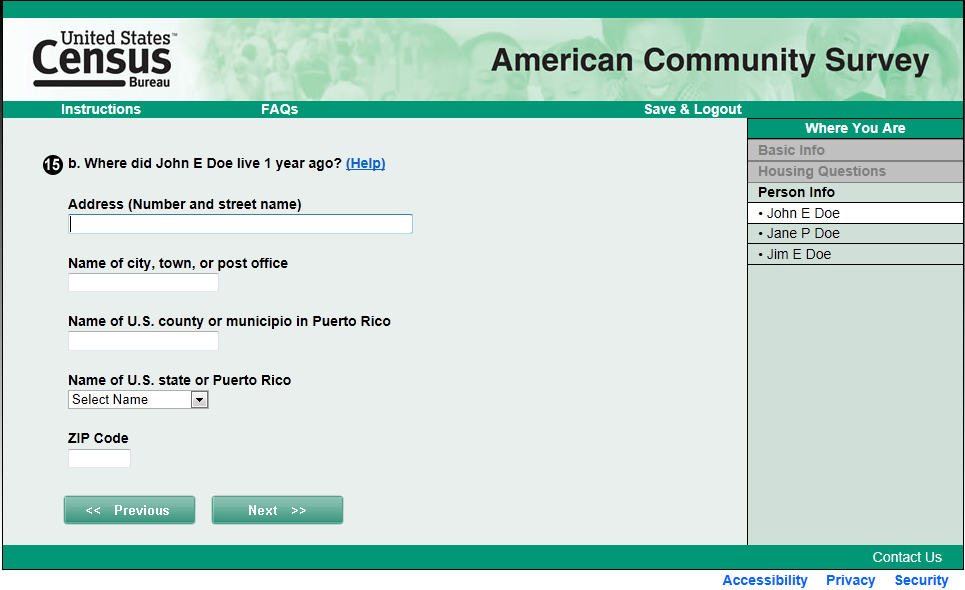 addresslastyear help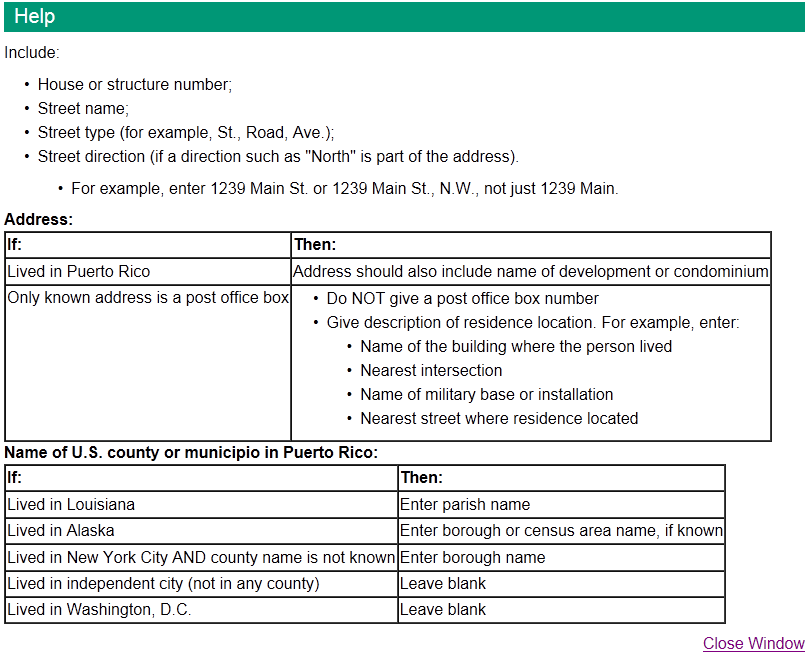 insurance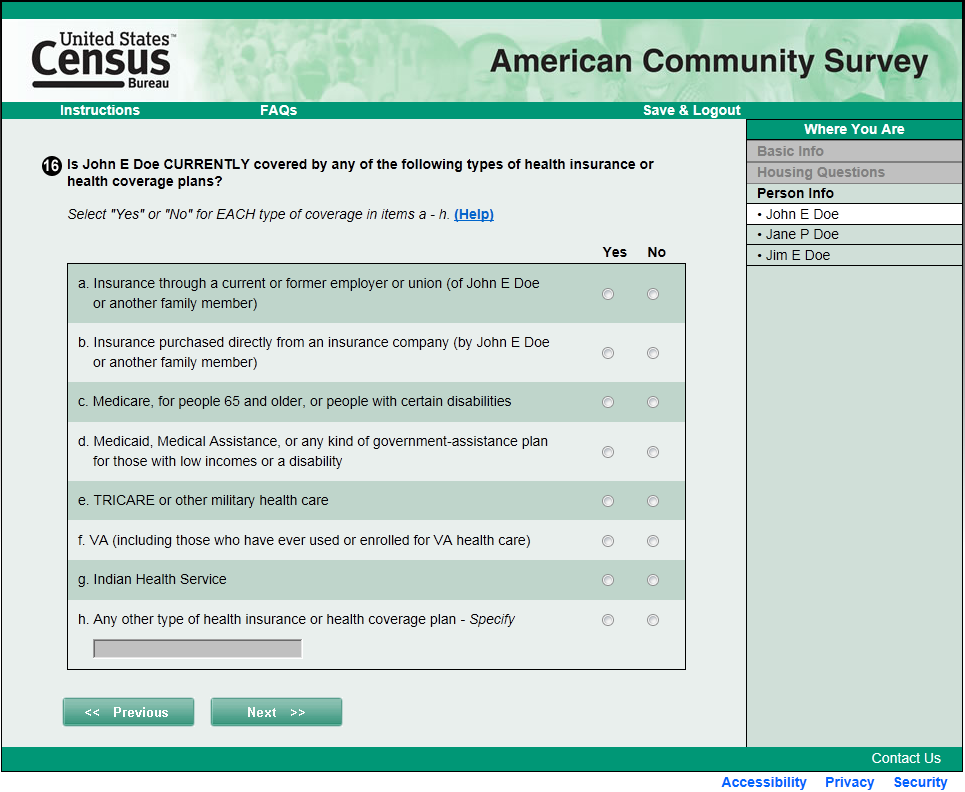 insurance help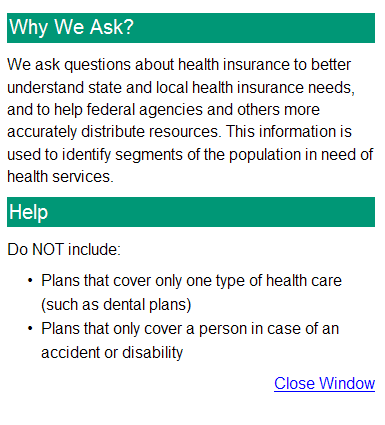 deaf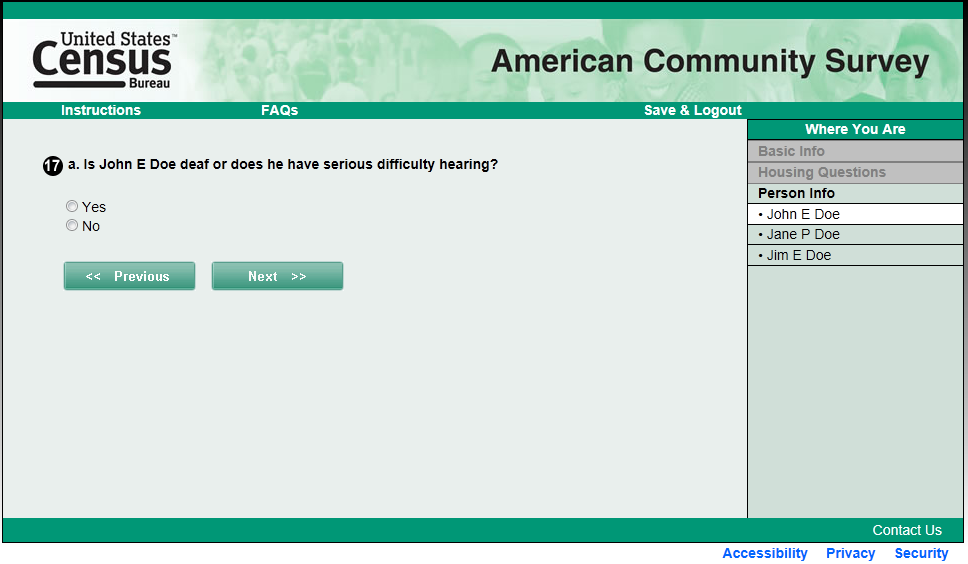 blind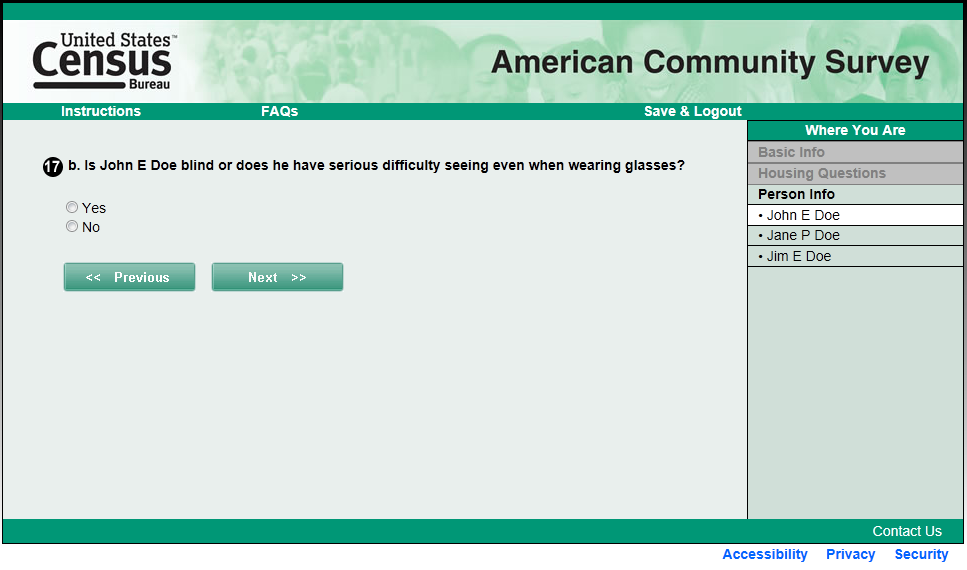 difficultyconcent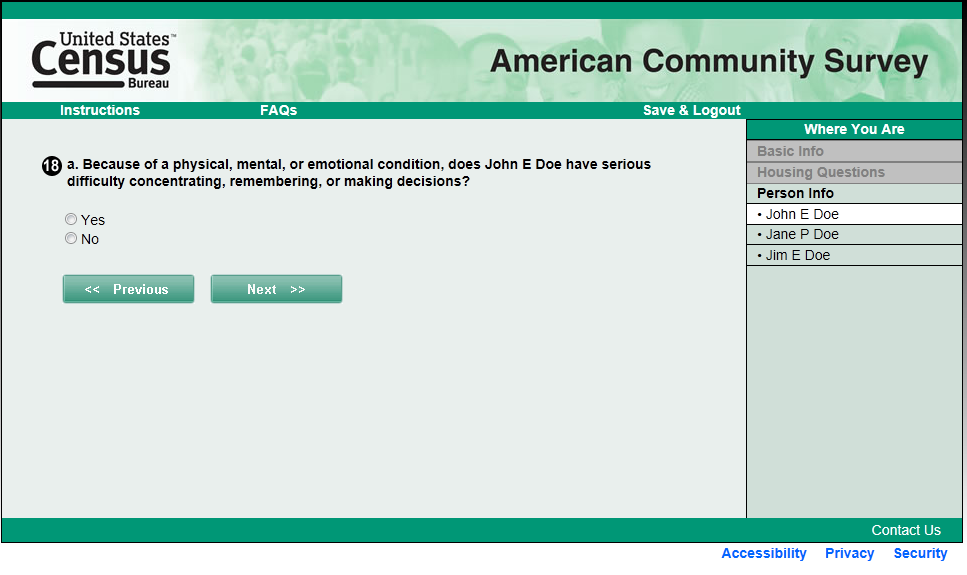 difficultywalk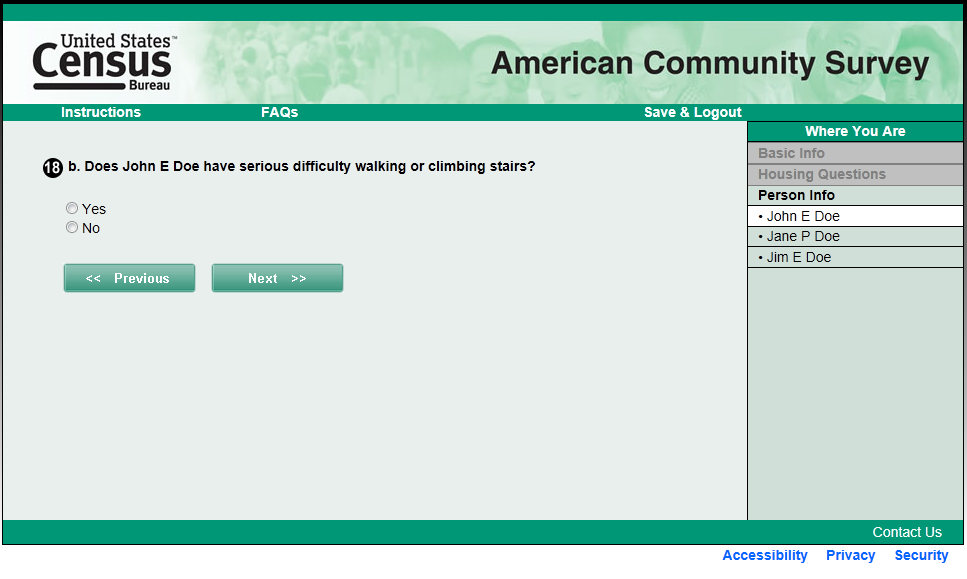 difficultydress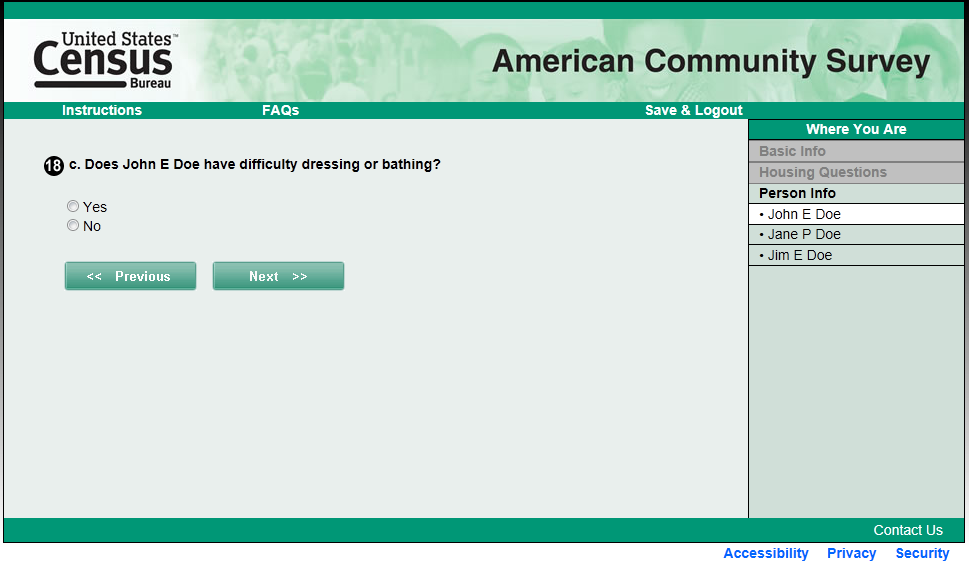 difficultyerrand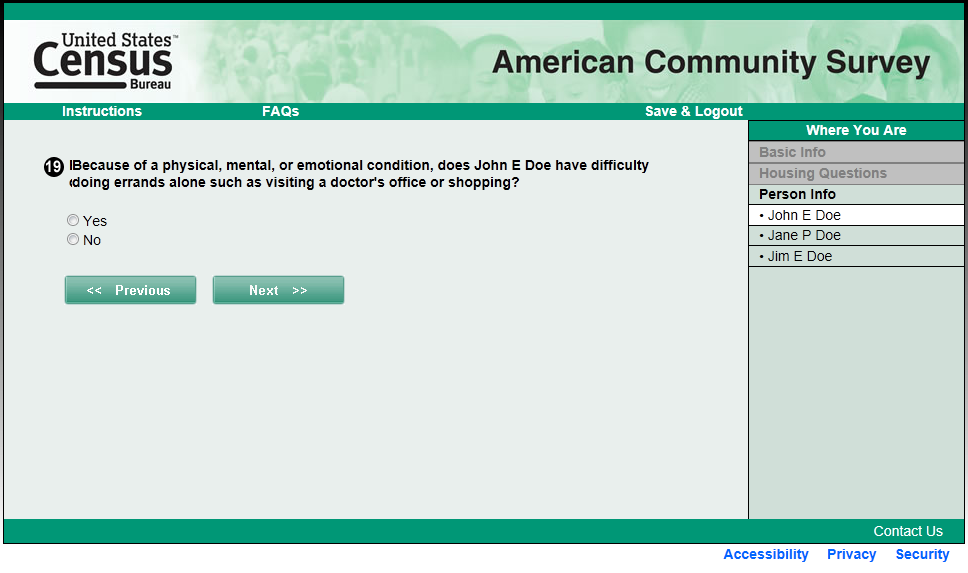 marriedstatus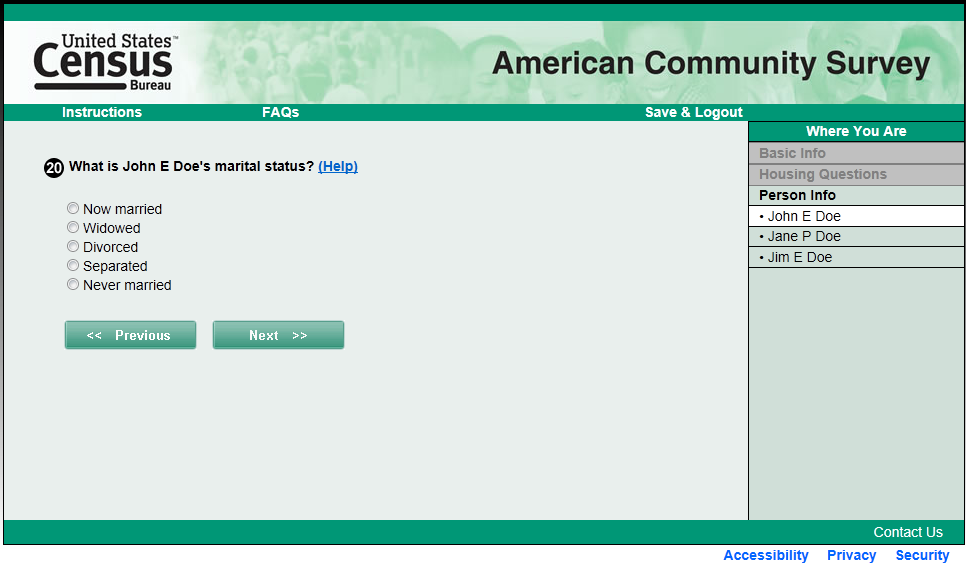 marriedstatus help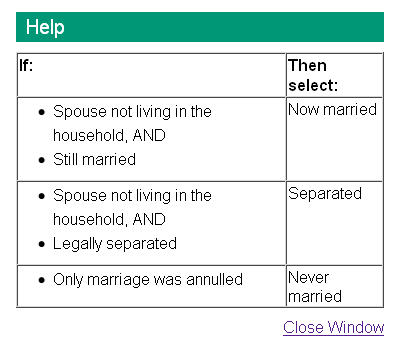 pmarriedwidow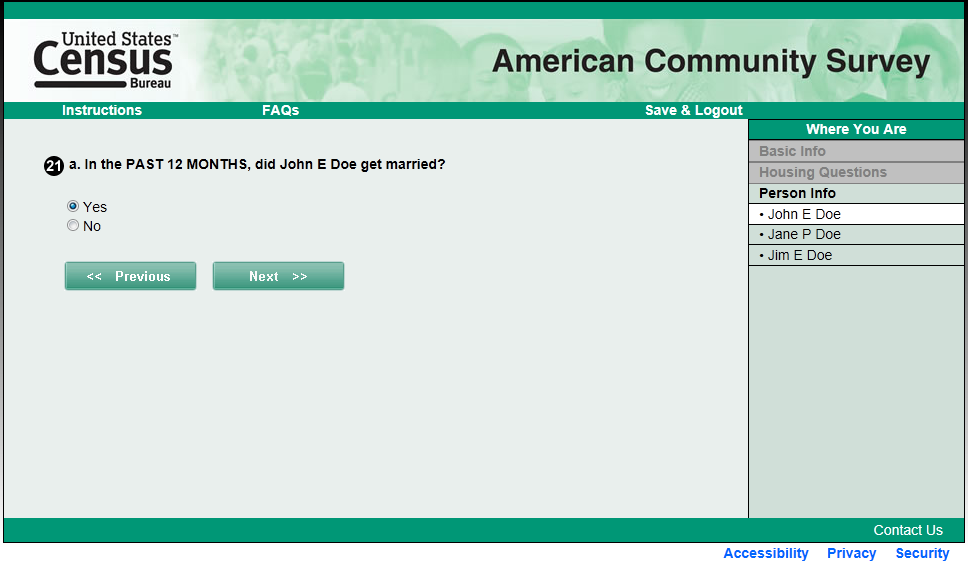 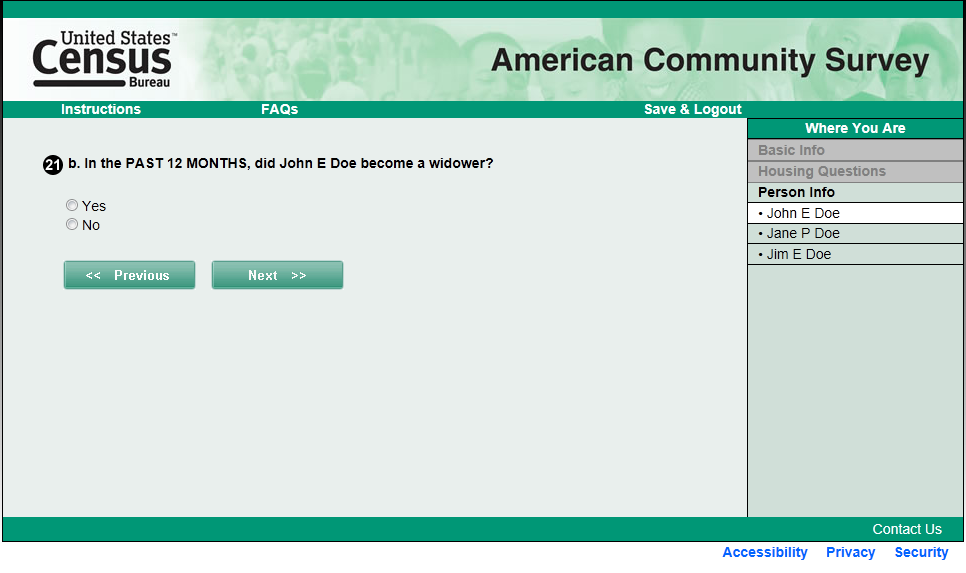 divorce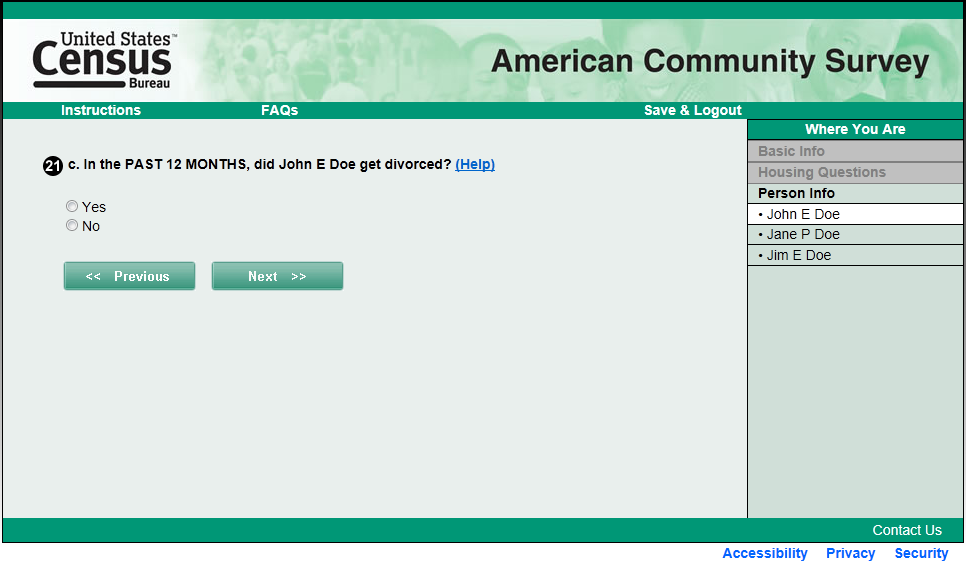 numberofmarriages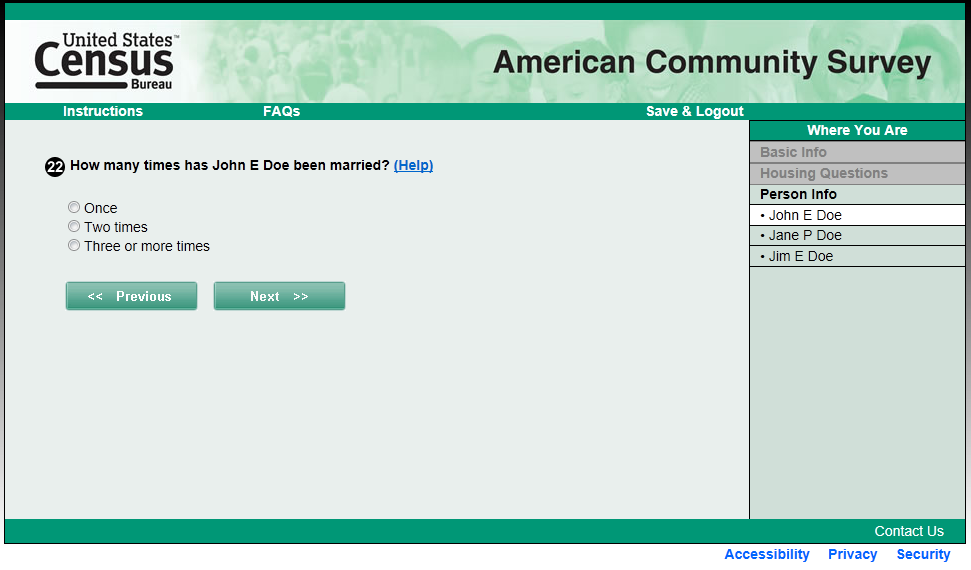 numberofmarriages help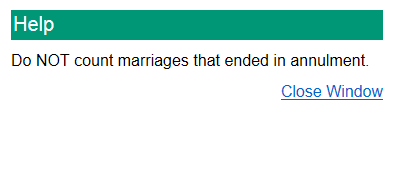 yearofmarriage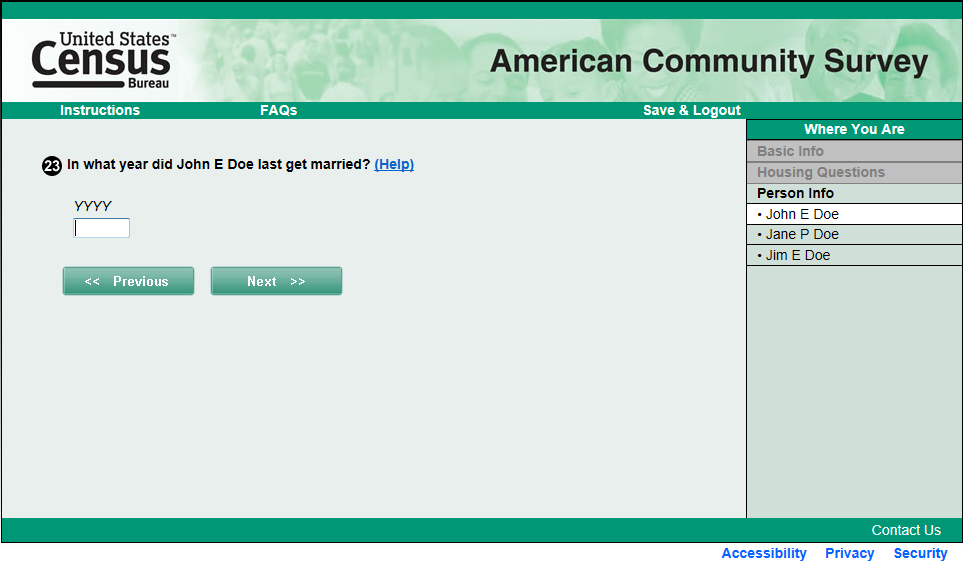 yearofmarriage help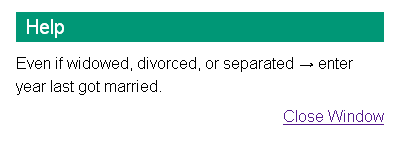 birthbirth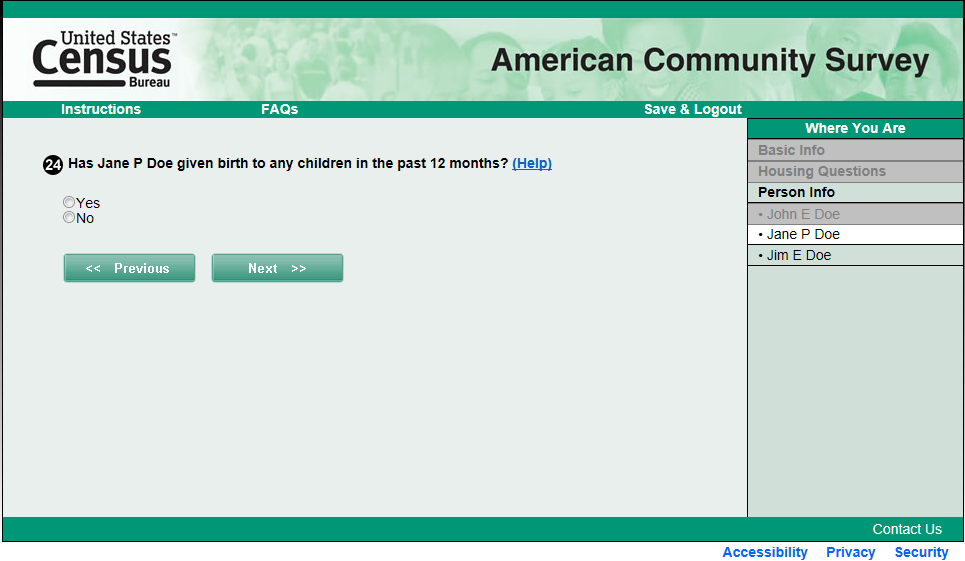 grandchildrenhome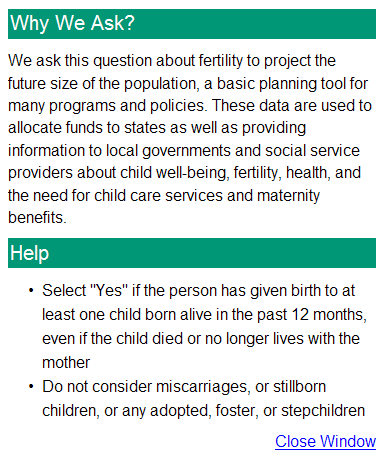 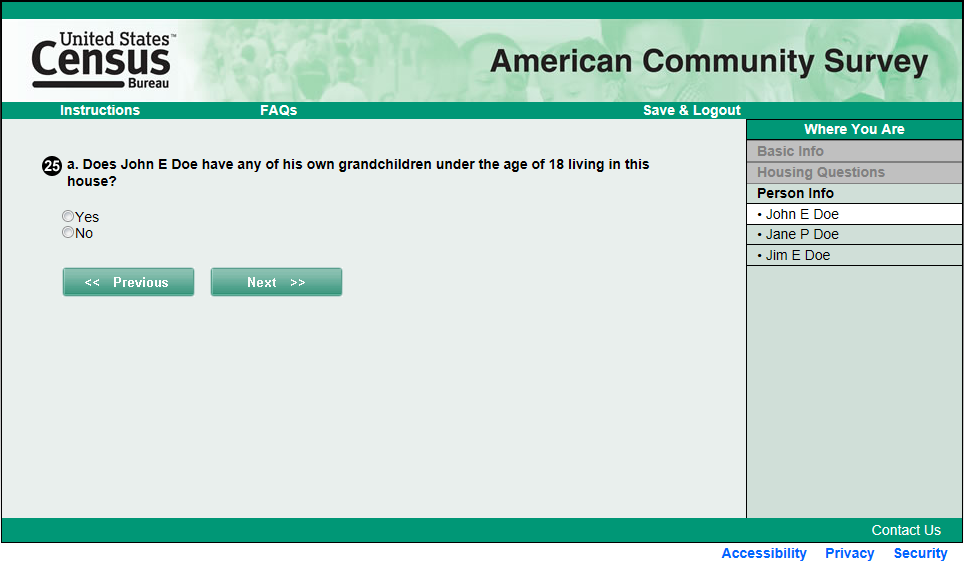 grandparentsresp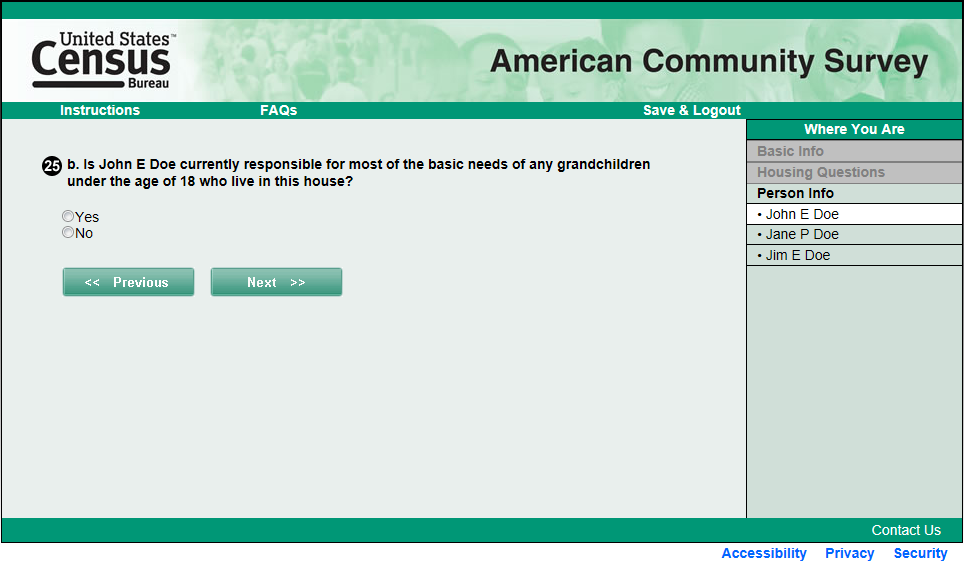 lengthofresp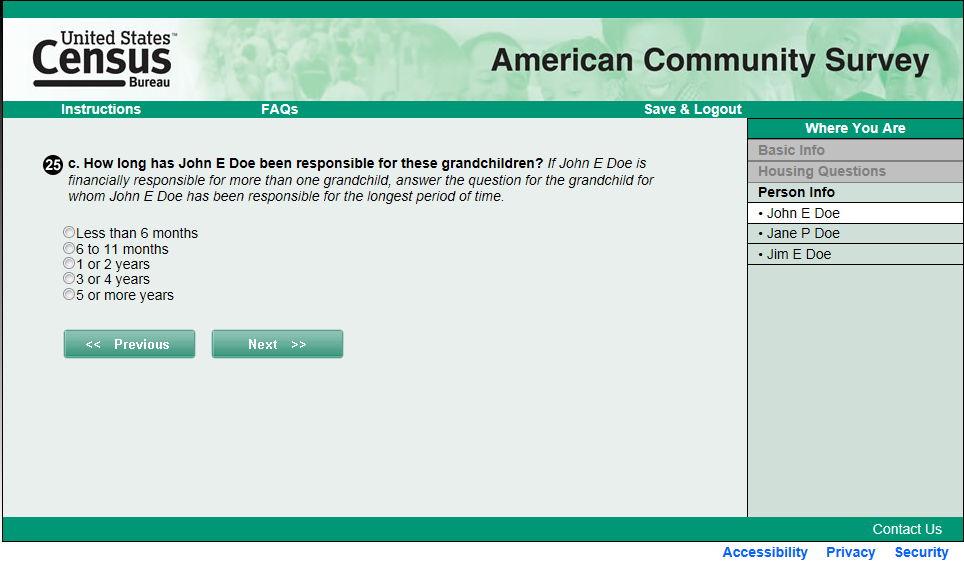 veteranstat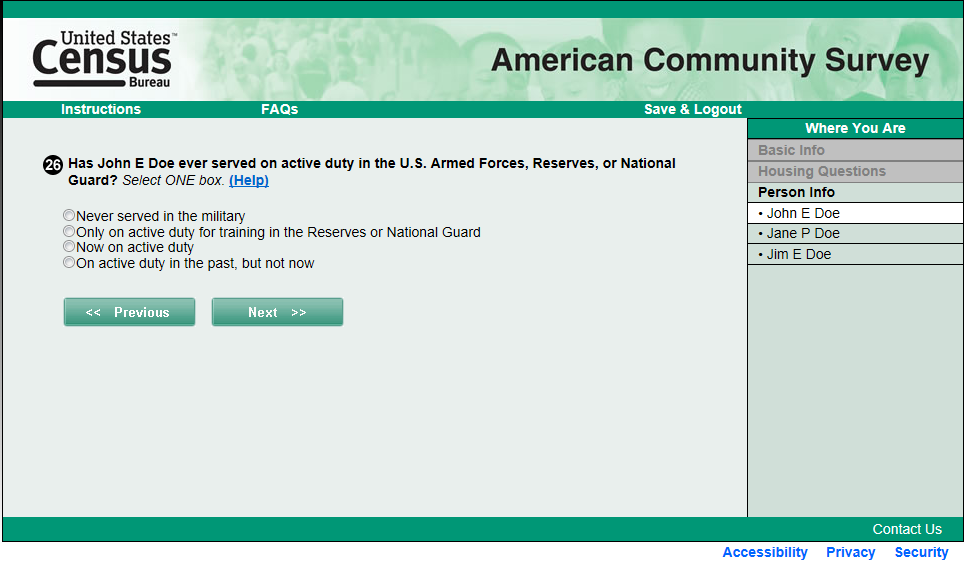 veteranstat help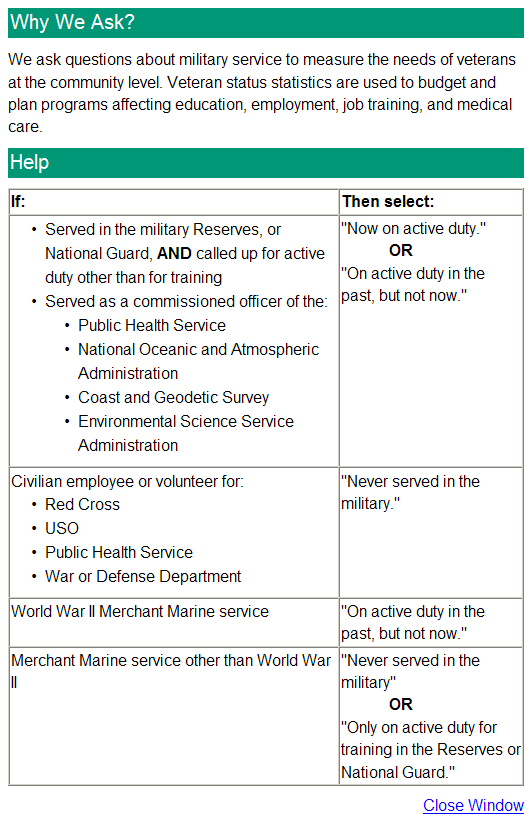 periodofservice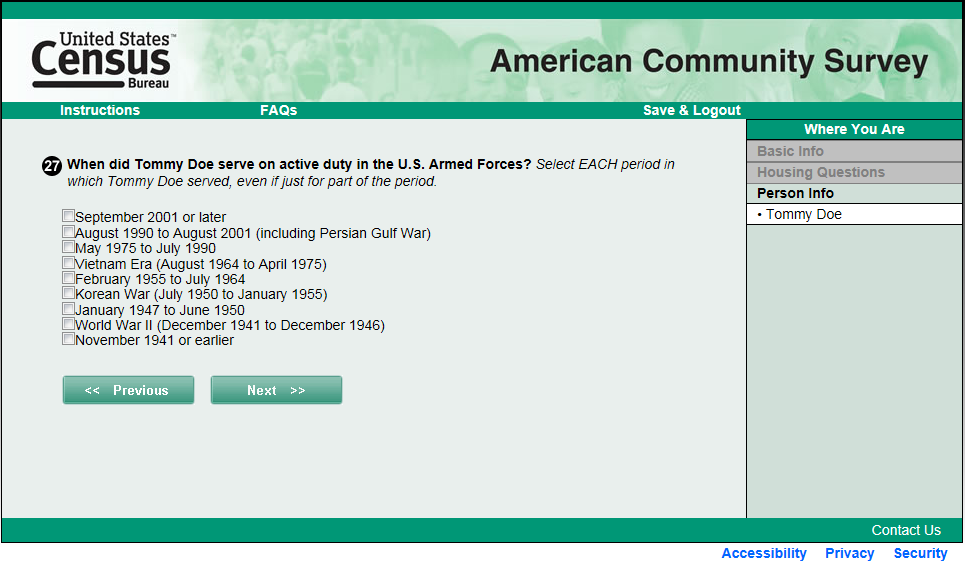 periodofservice help vadisability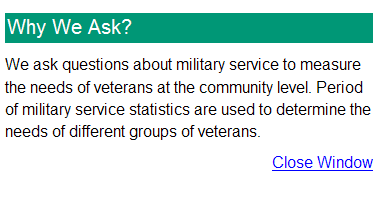 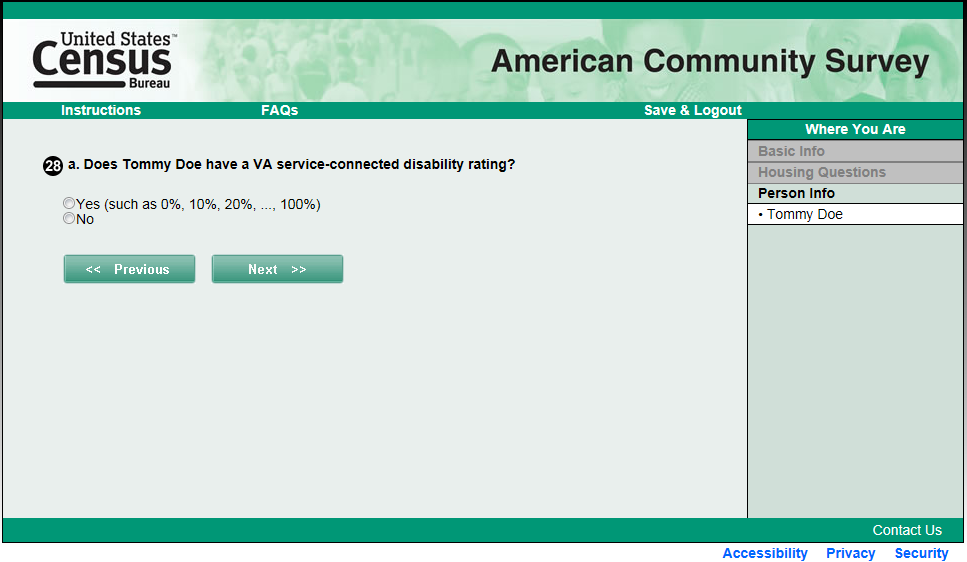 disabilityrate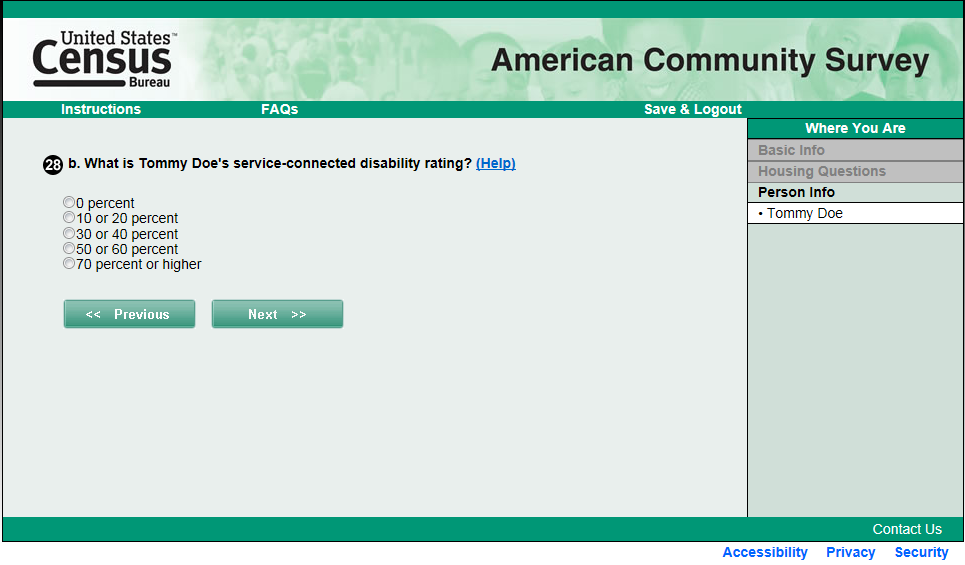 disabilityrate help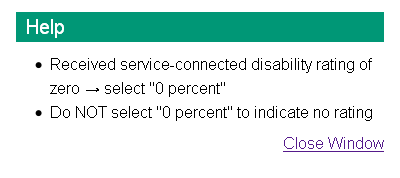 worklastweek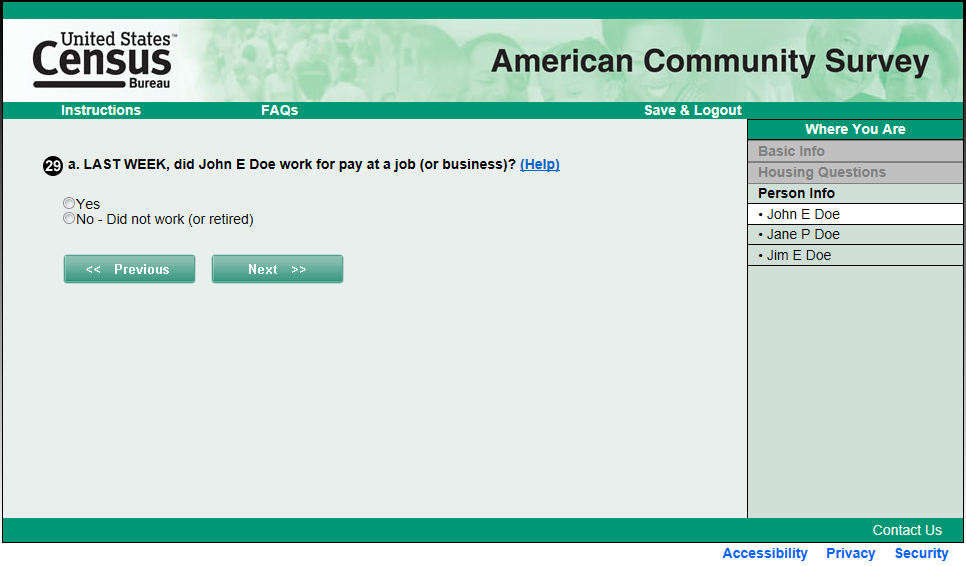 worklastweek help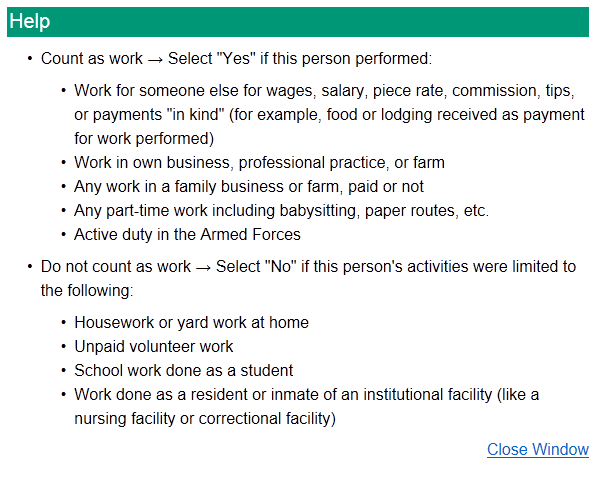 anyworklastweek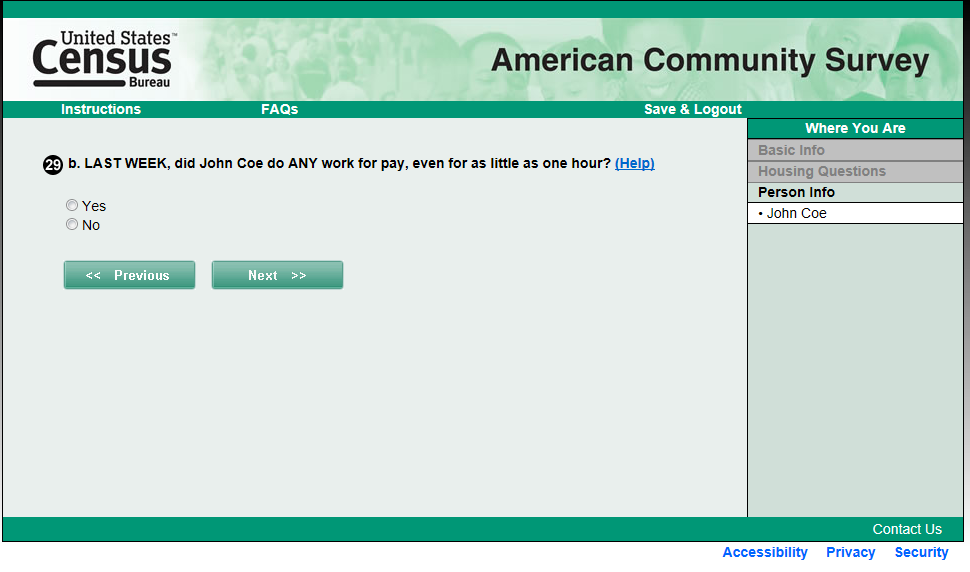 Anyworklastweek help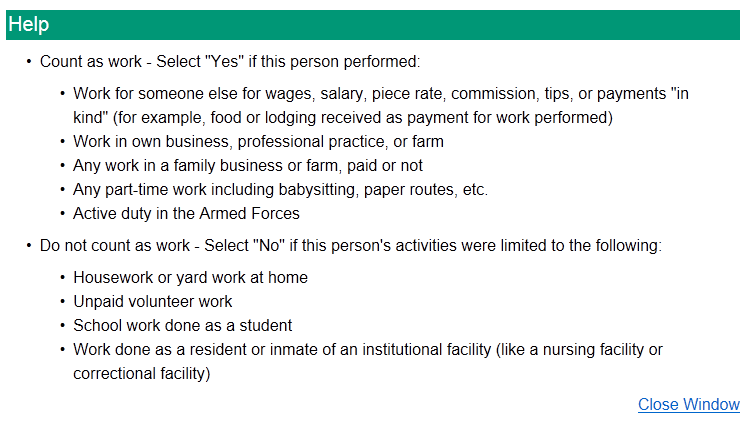 worklocal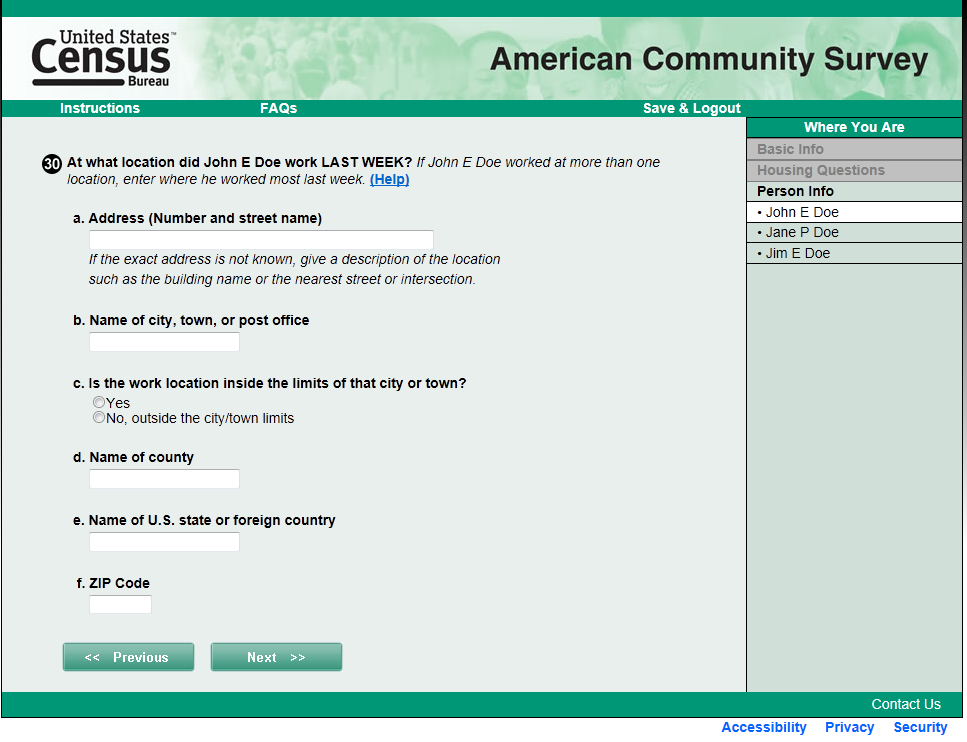 worklocal help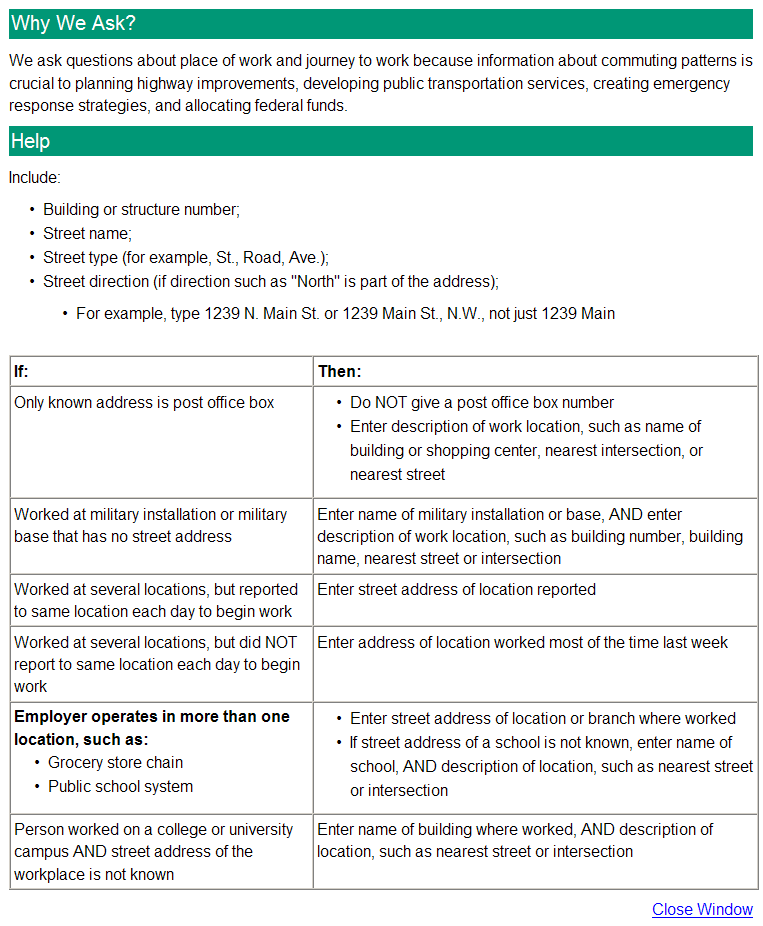 transporttowork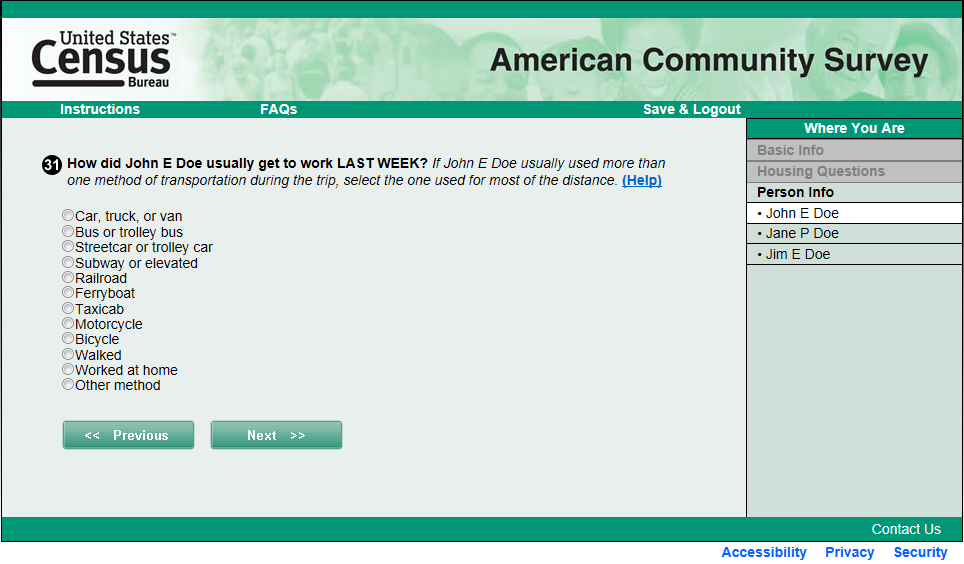 transporttowork help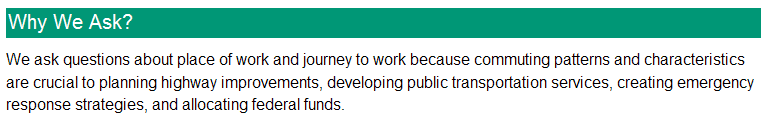 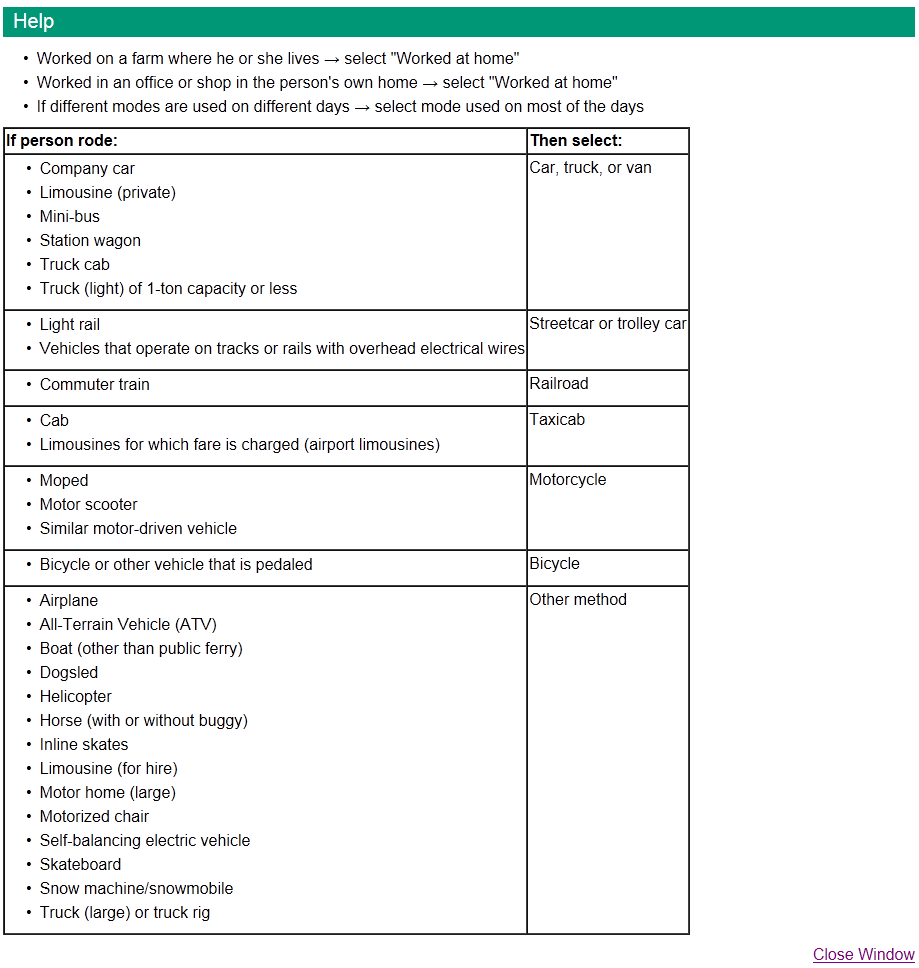 numberofriders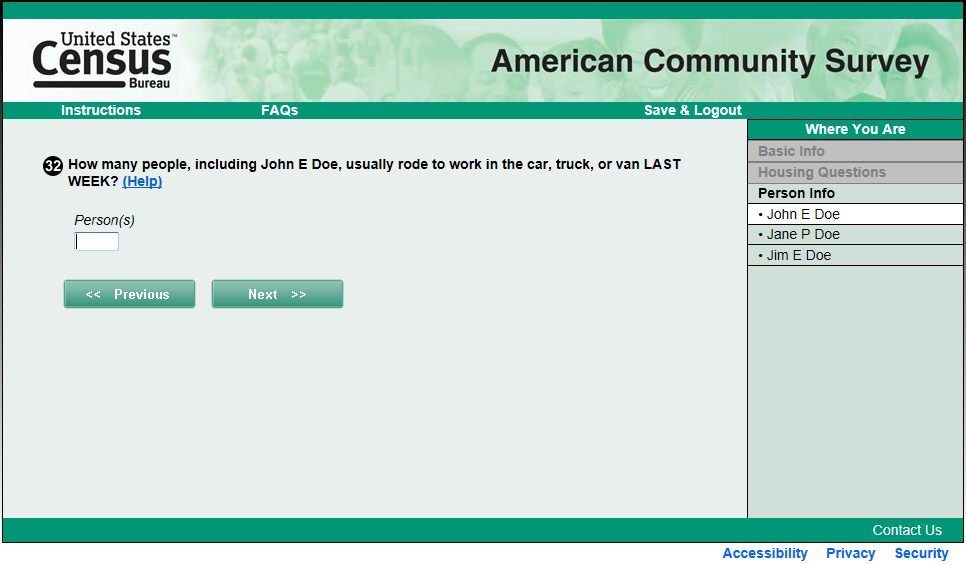 numberofriders help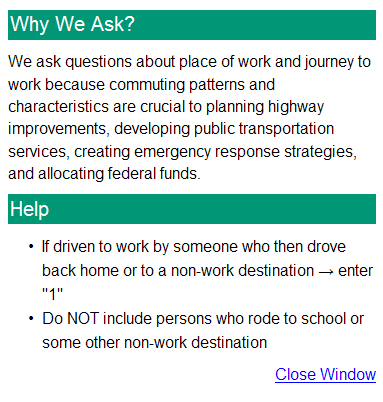 timeleftforwork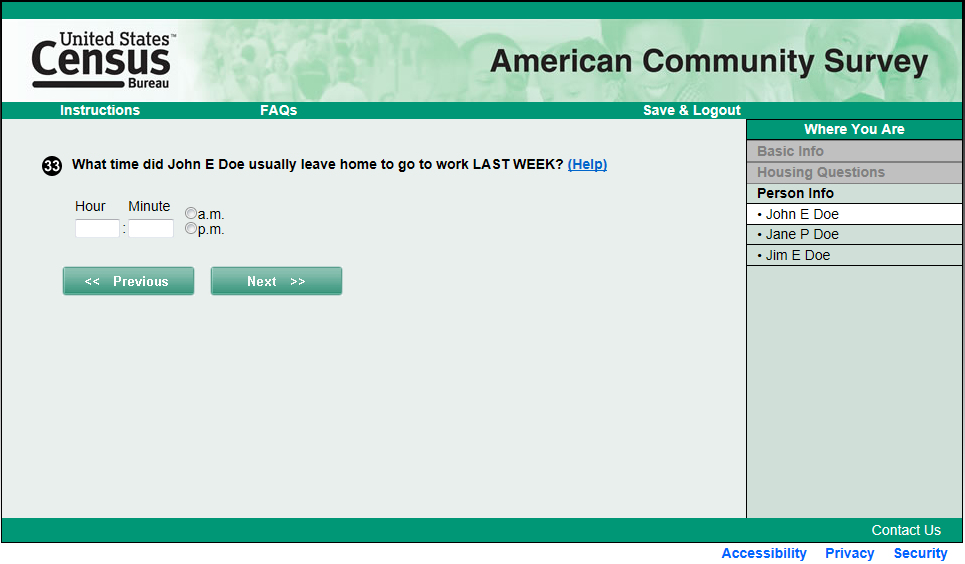 timeleftforwork help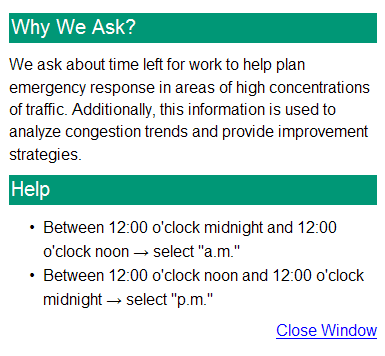 mintowork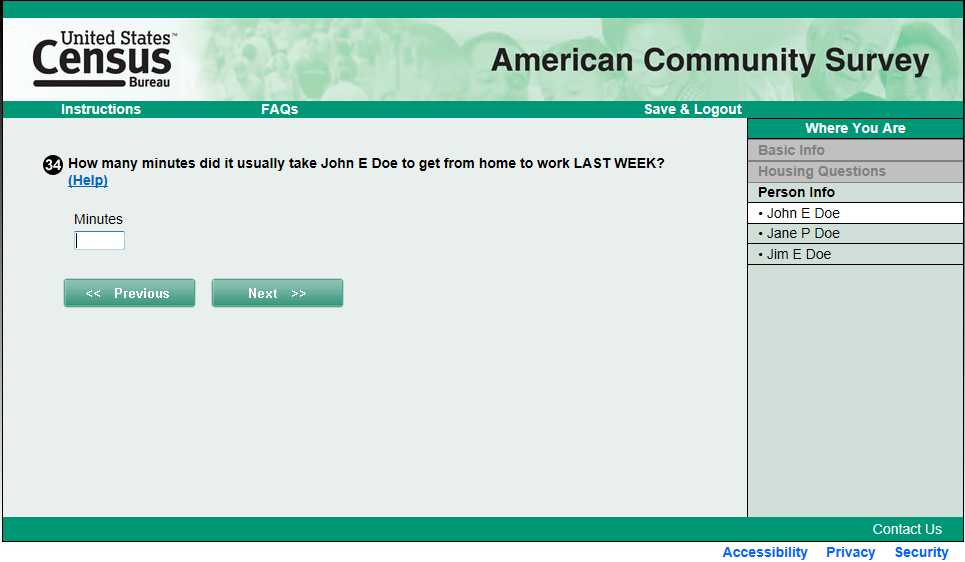 mintowork help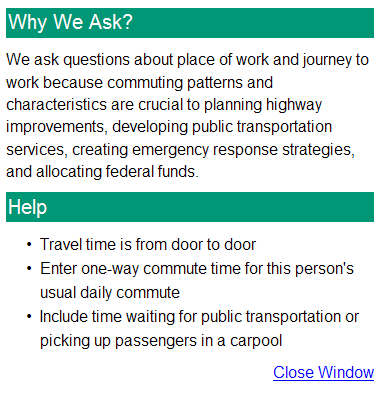 fiftymoreweeks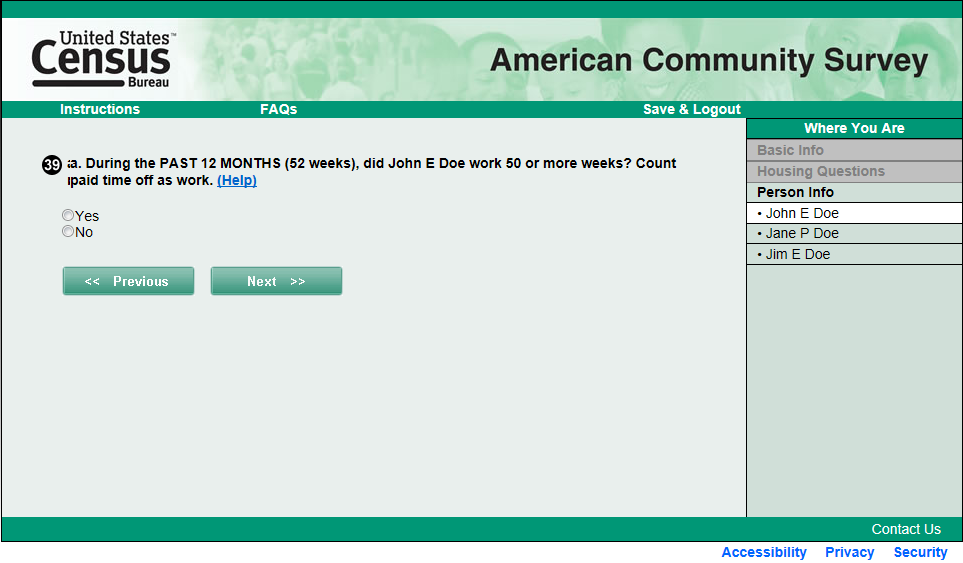 fiftymoreweeks help
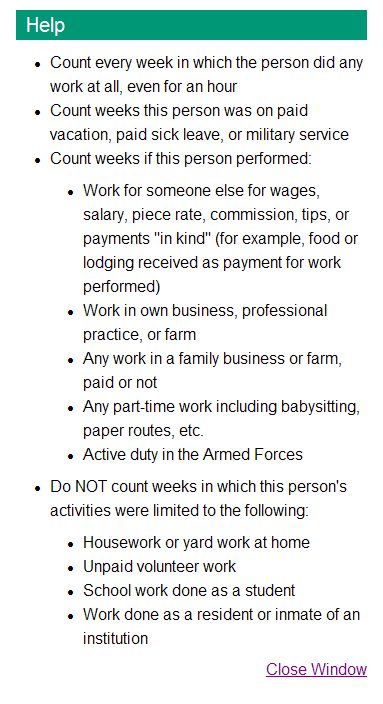 weeksworked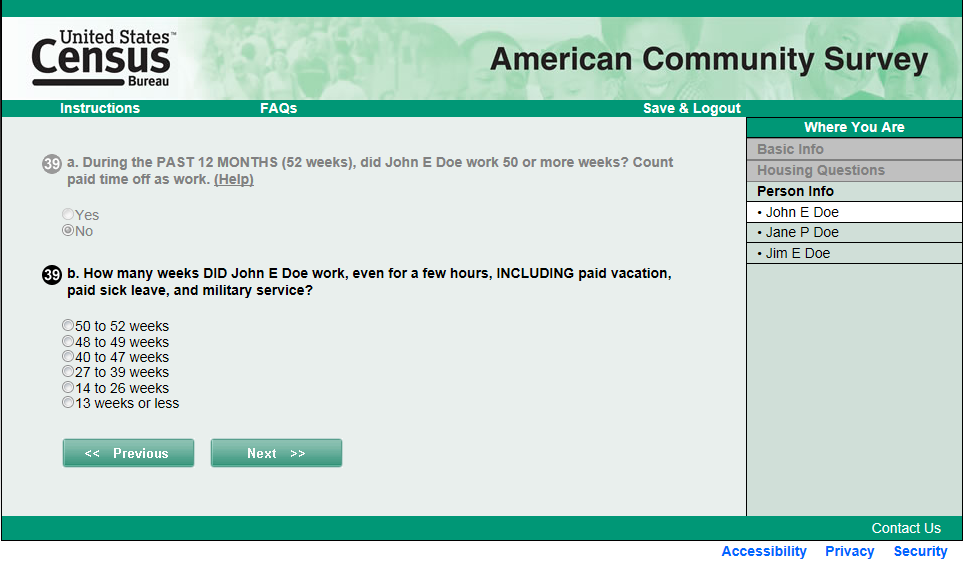 hoursworked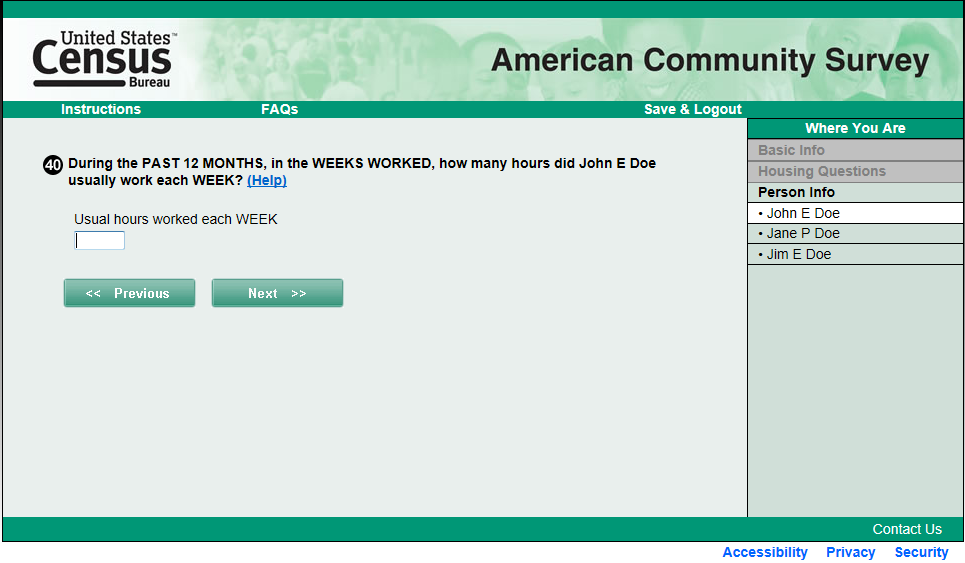 hoursworked help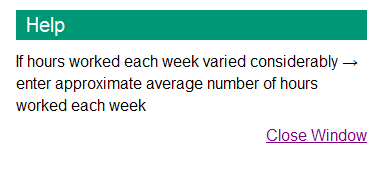 anywork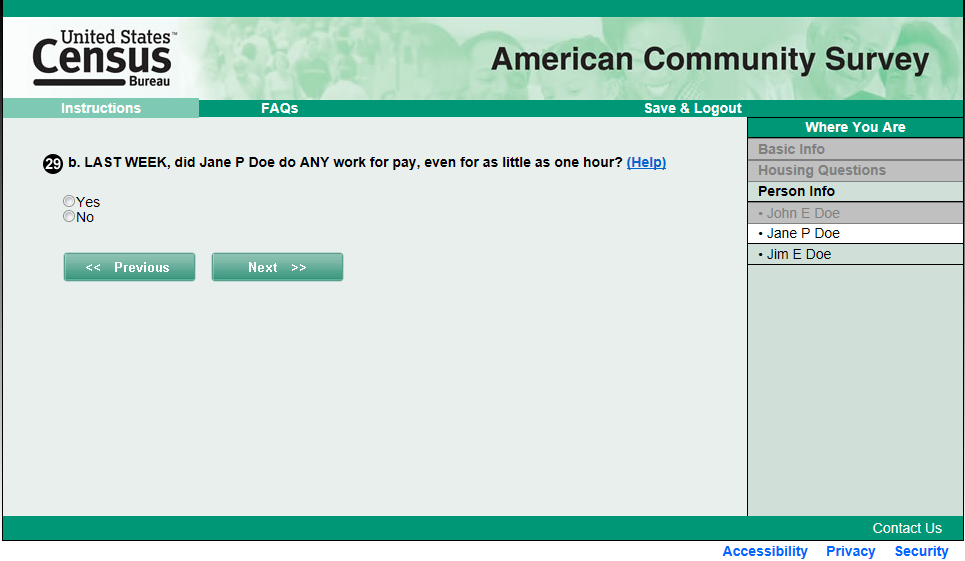 anywork help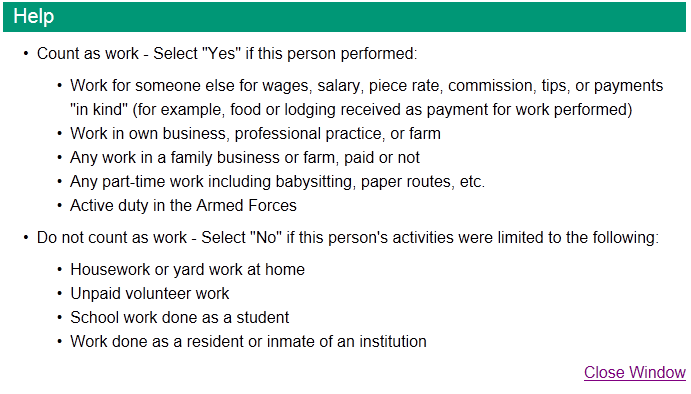 layoff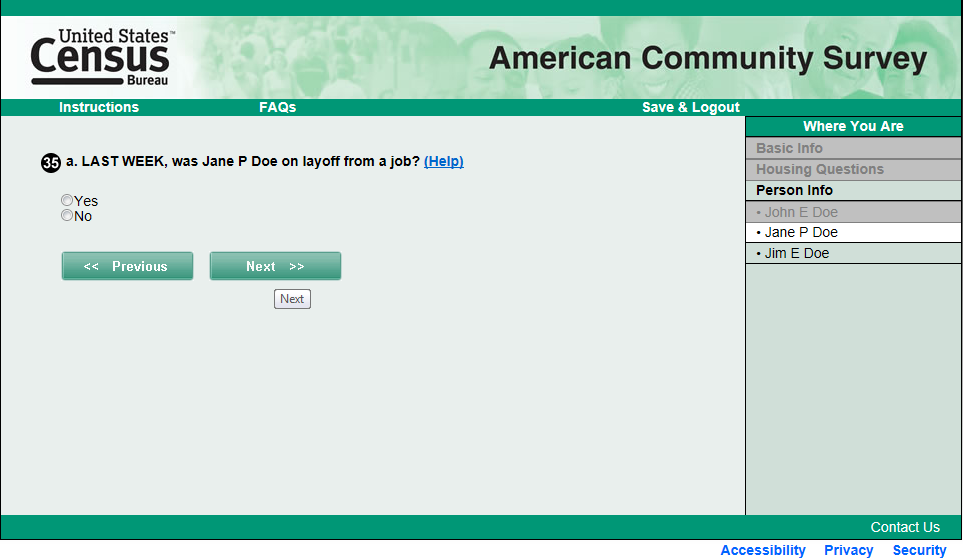 layoff help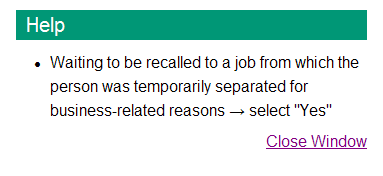 tempabsent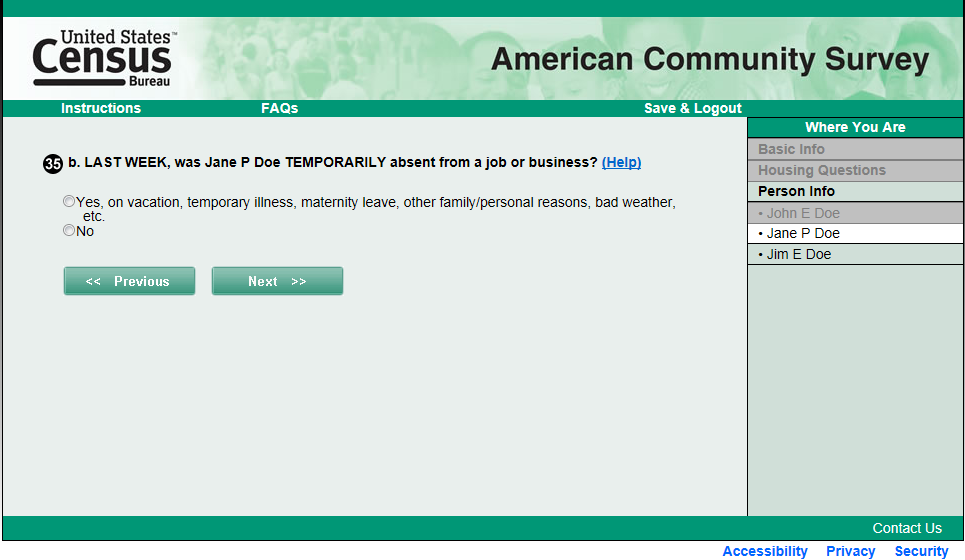 tempabsent help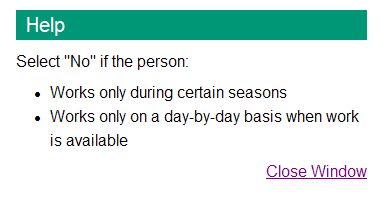 recalltowork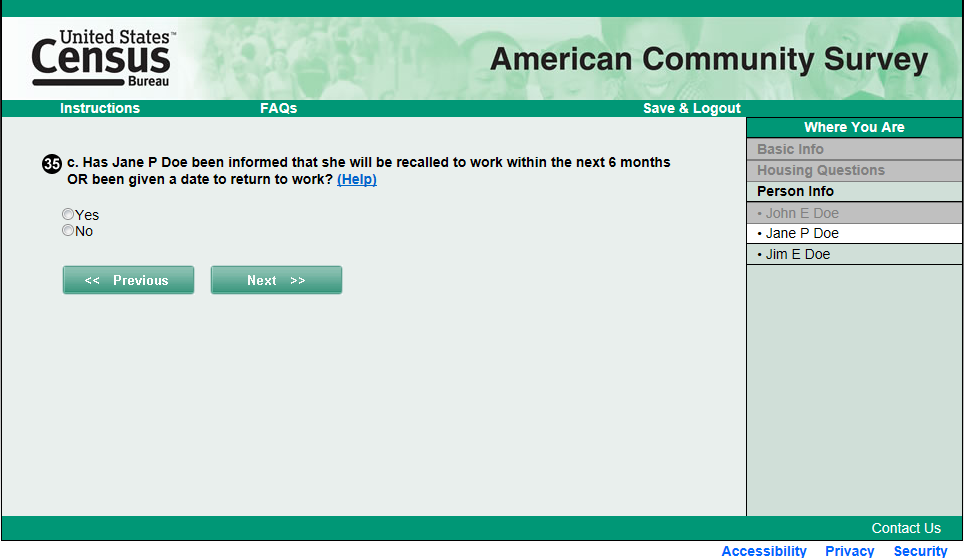 recalltowork help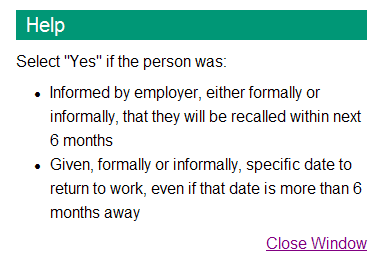 activelookforwork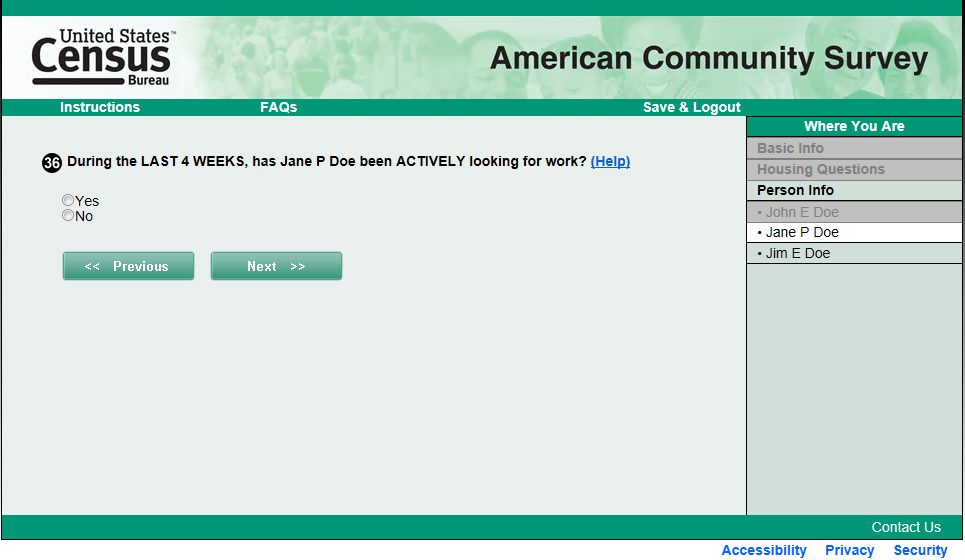 activelookforwork help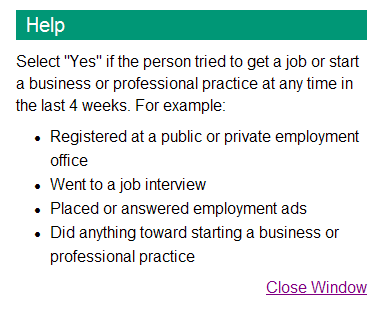 couldwork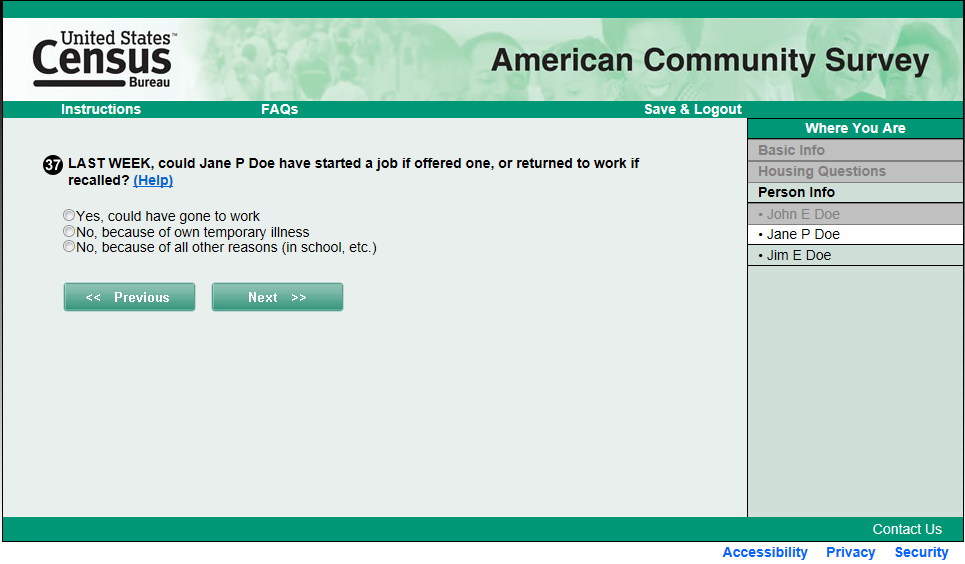 couldwork help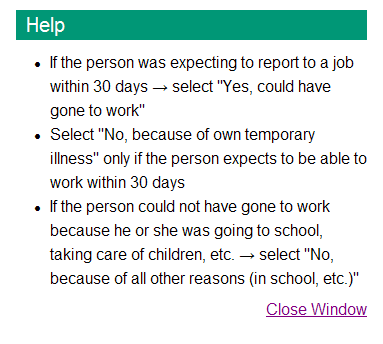 lastworked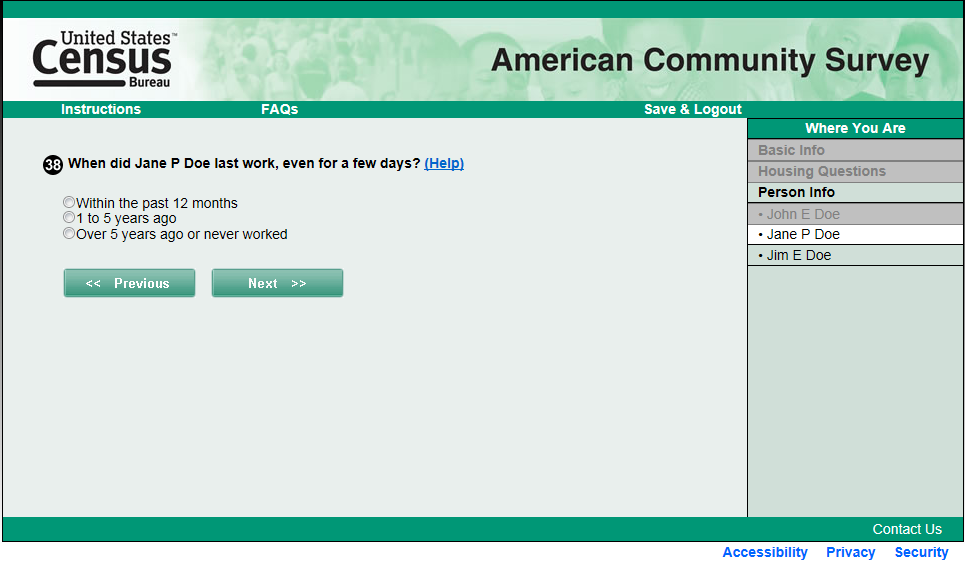 lastworked help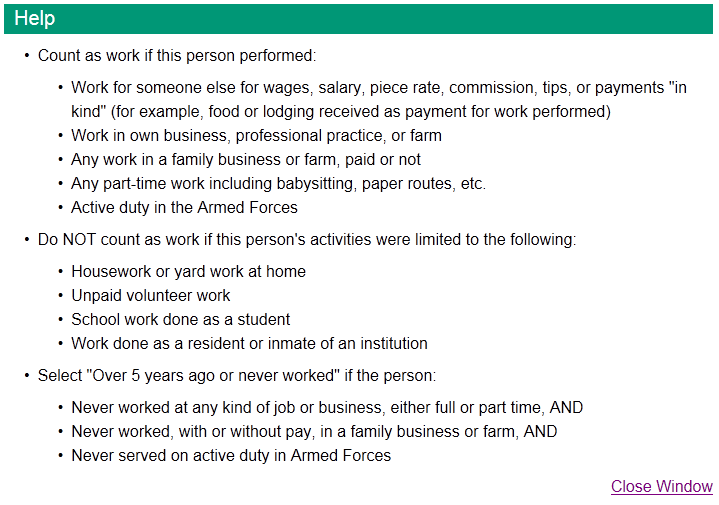 Employeetype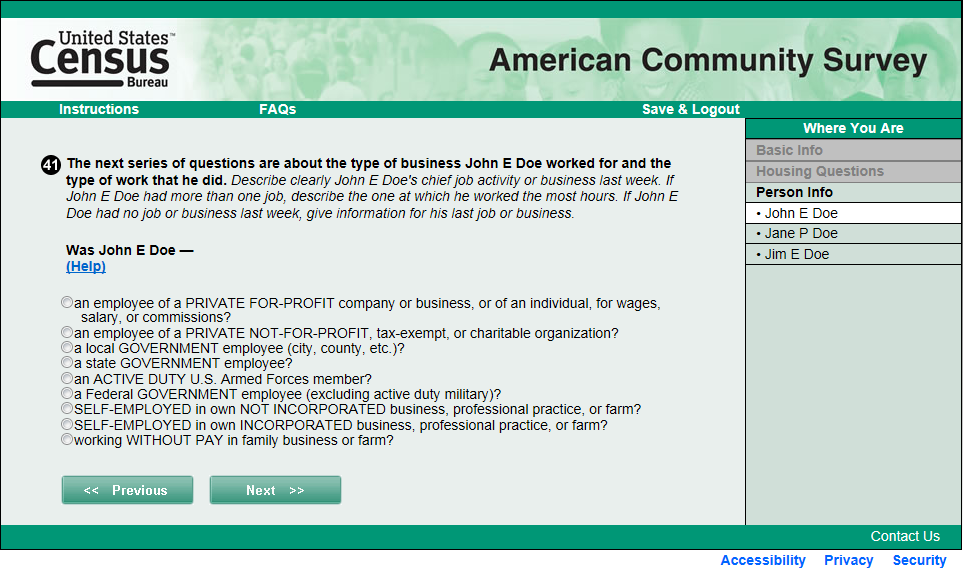 employeetype help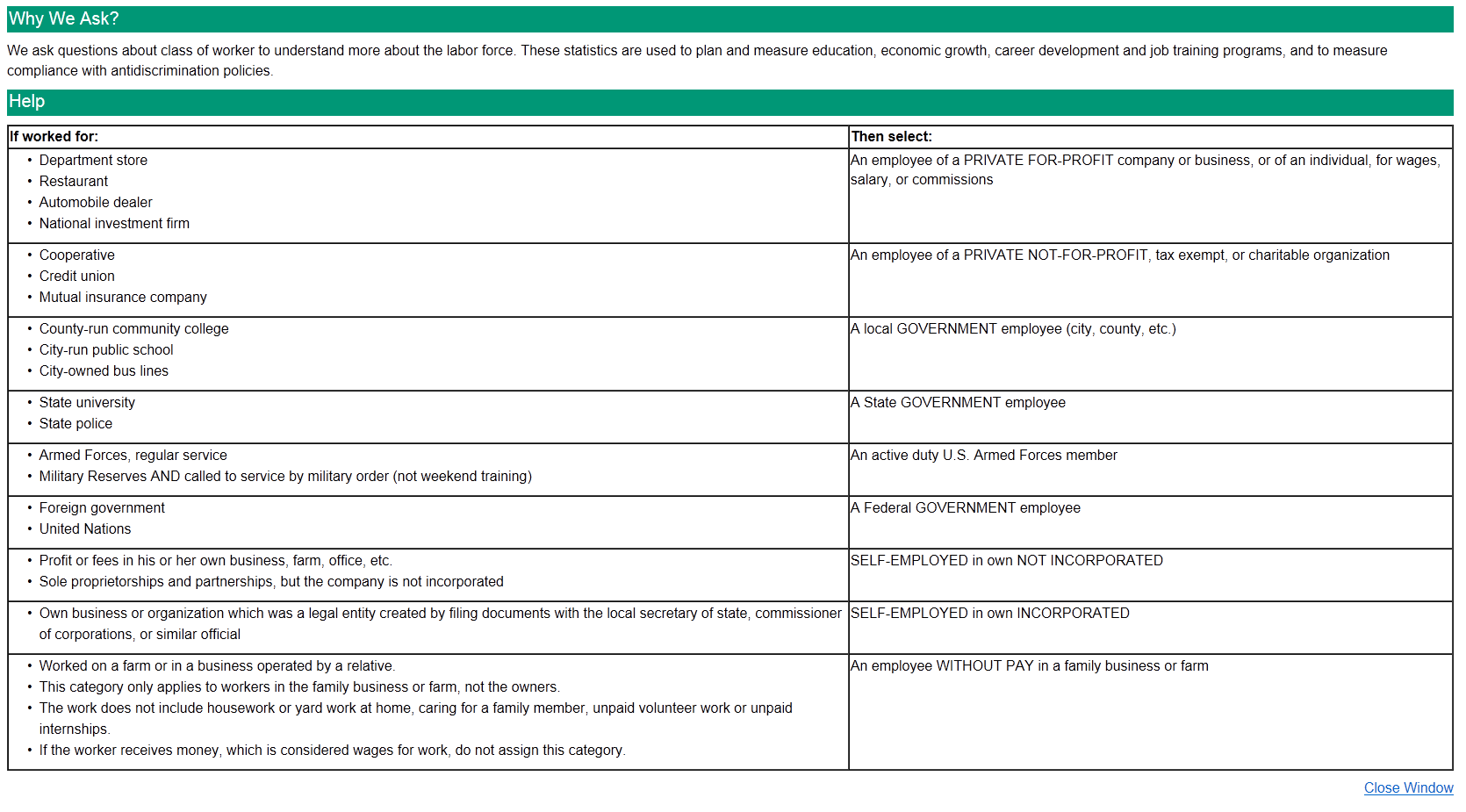 employer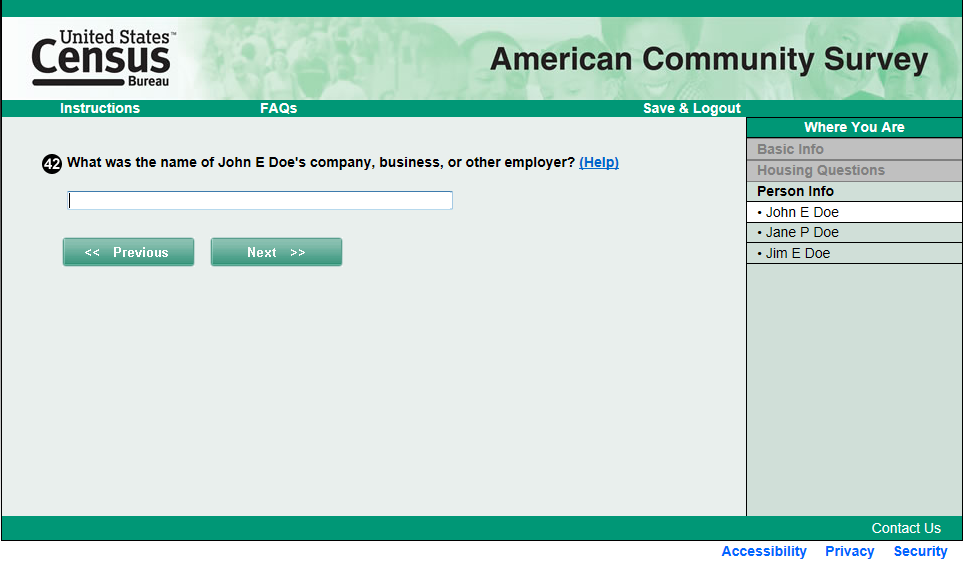 employer help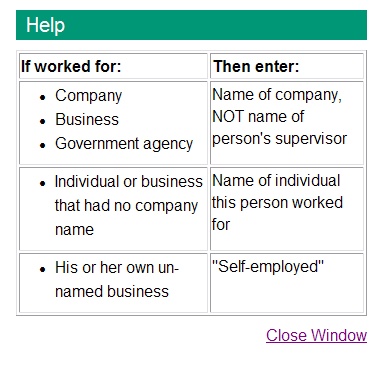 militaryemployer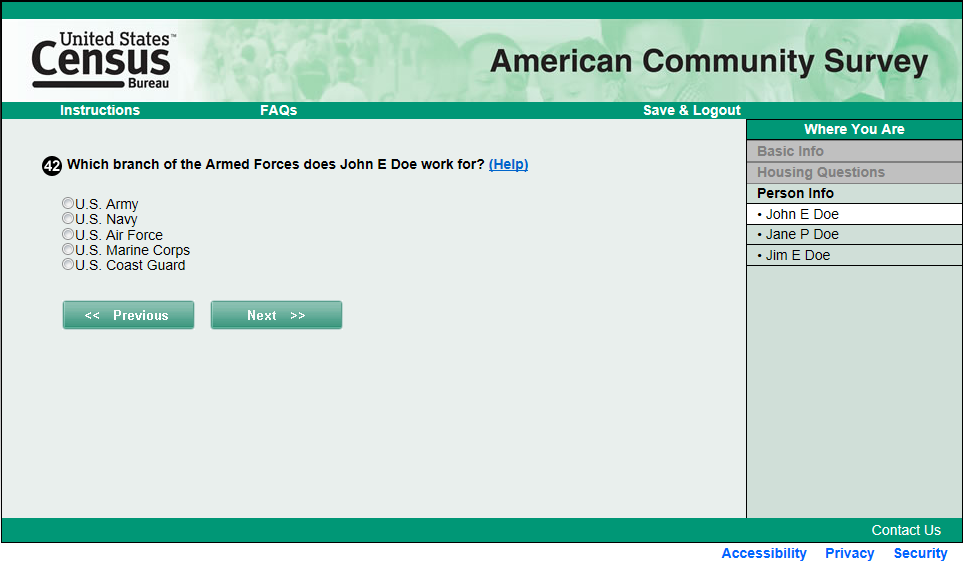 militaryemployer help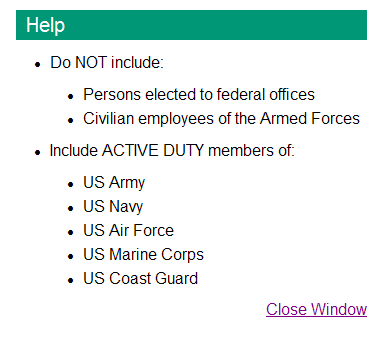 typeofbusiness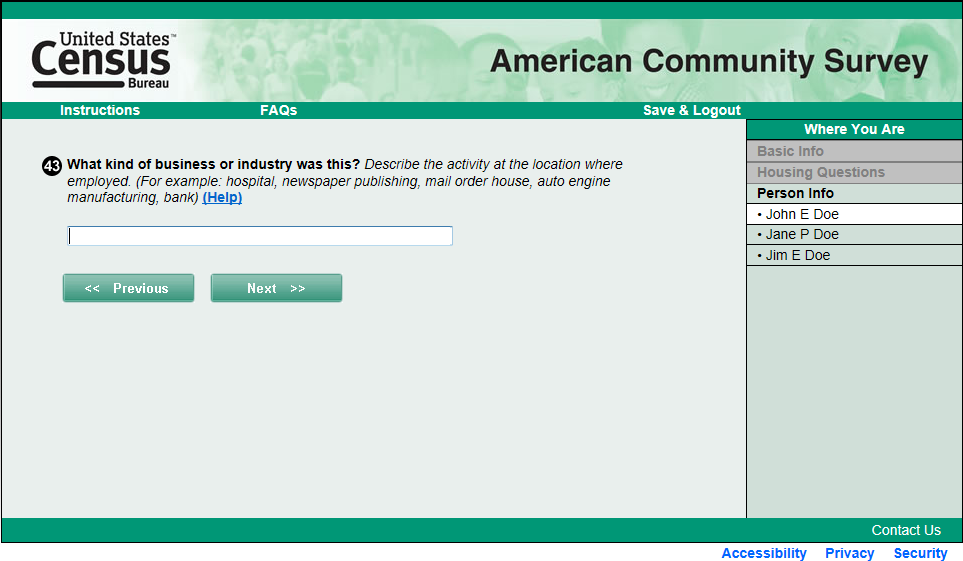 typeofbusiness help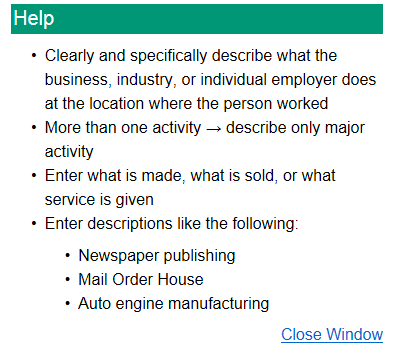 businessclass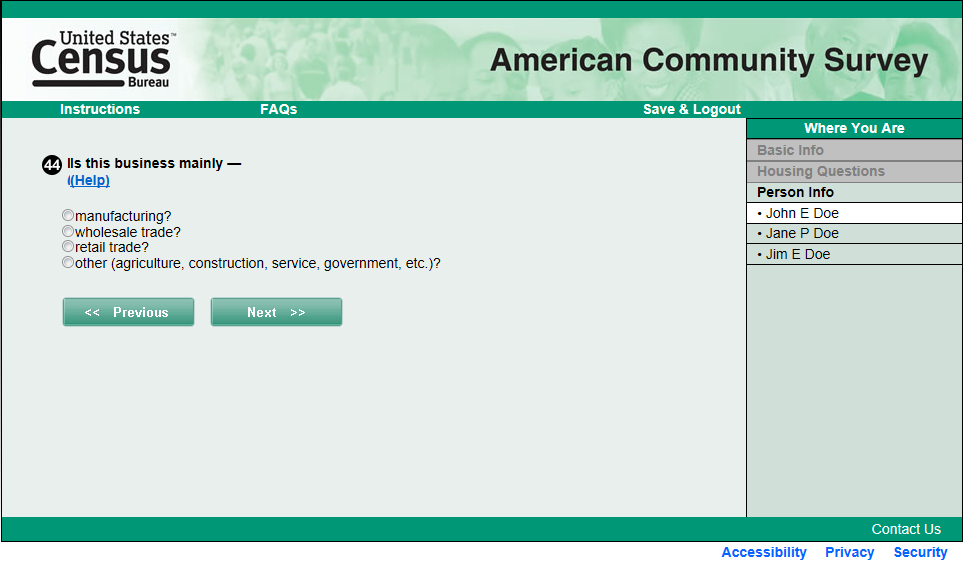 businessclass help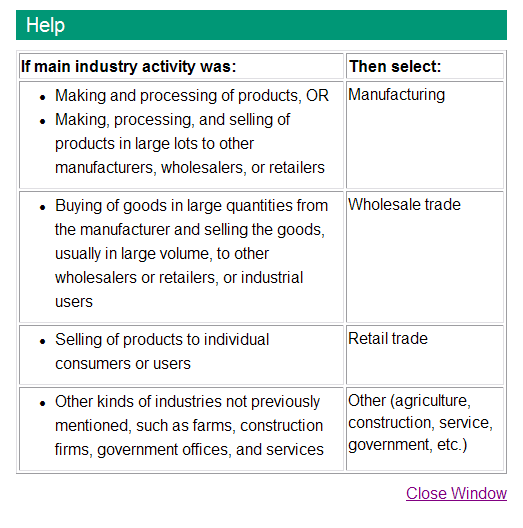 typeofwork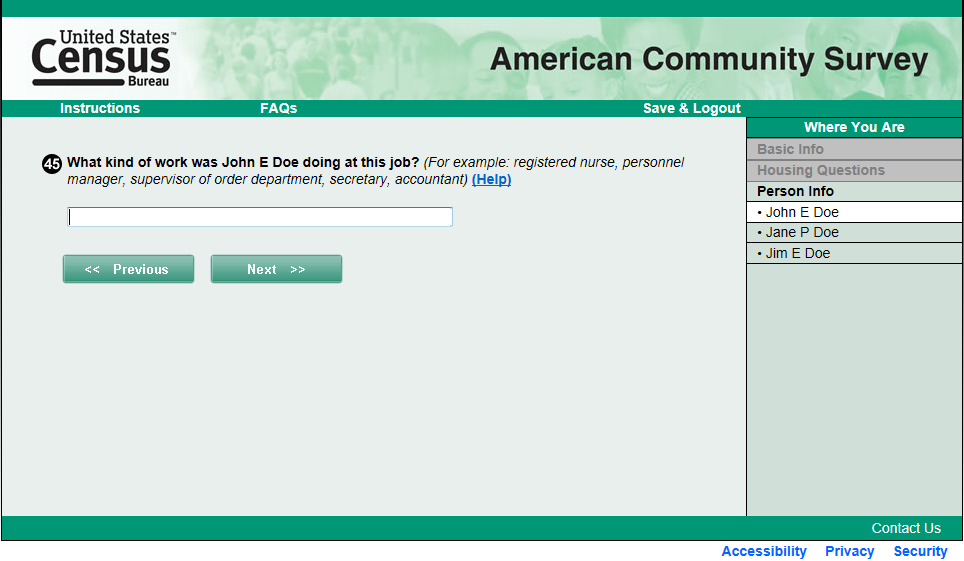 typeofwork help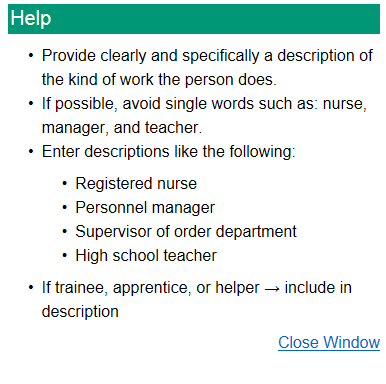 duties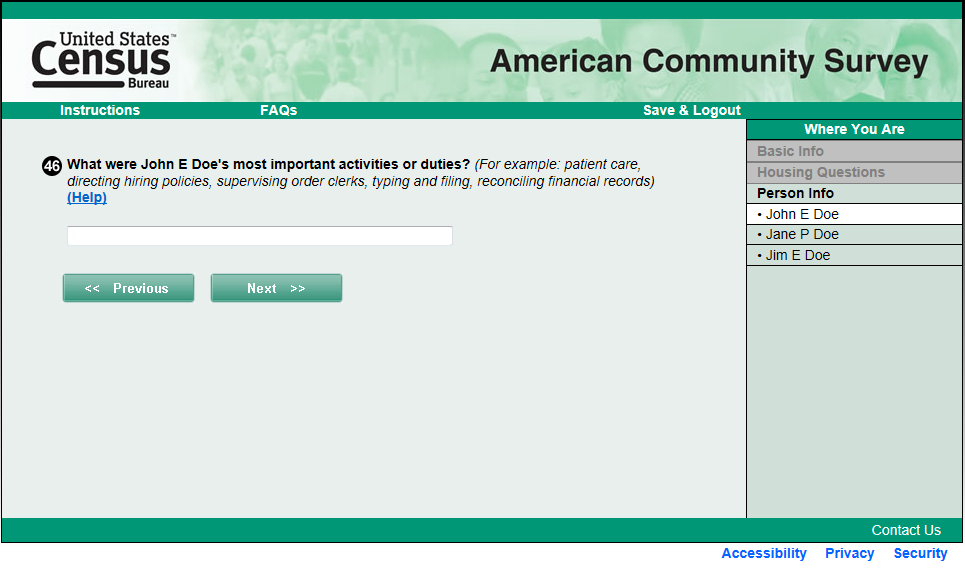 duties help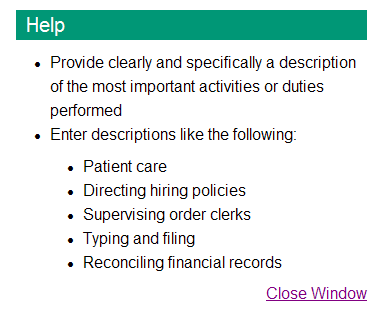 wageswages help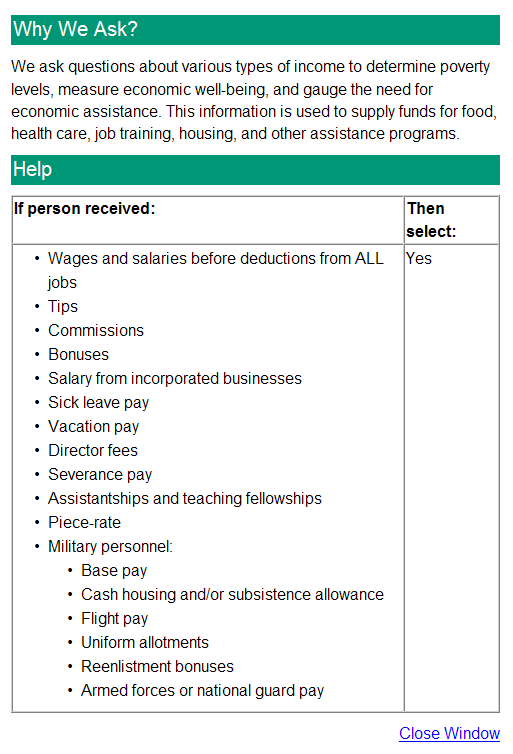 wagesamt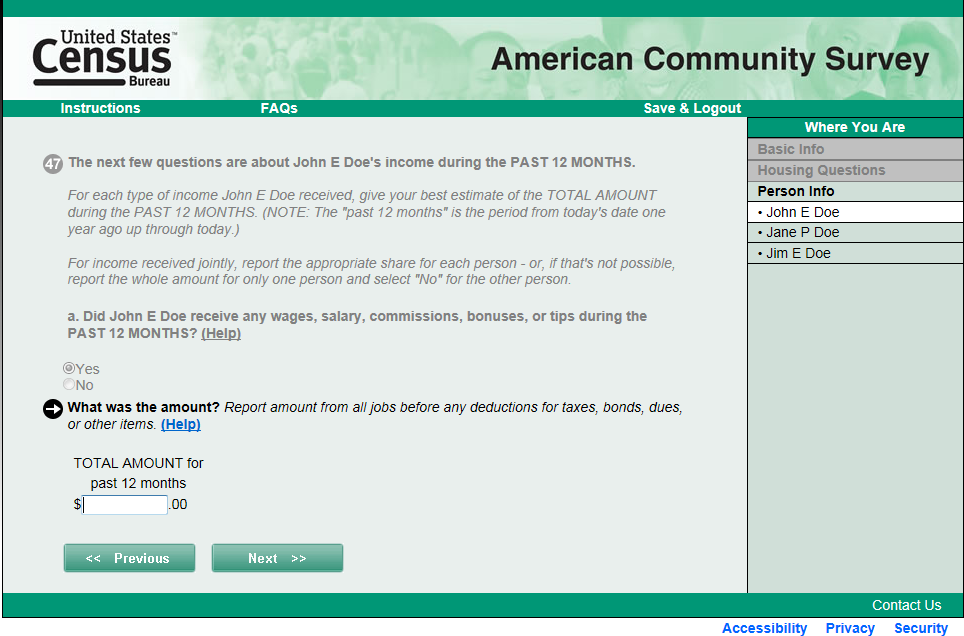 wagesamt help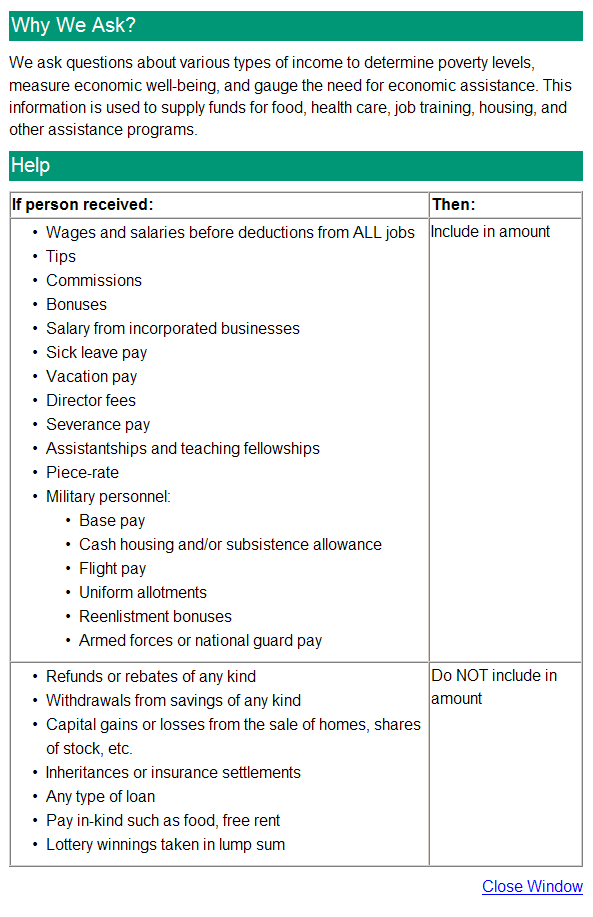 selfemp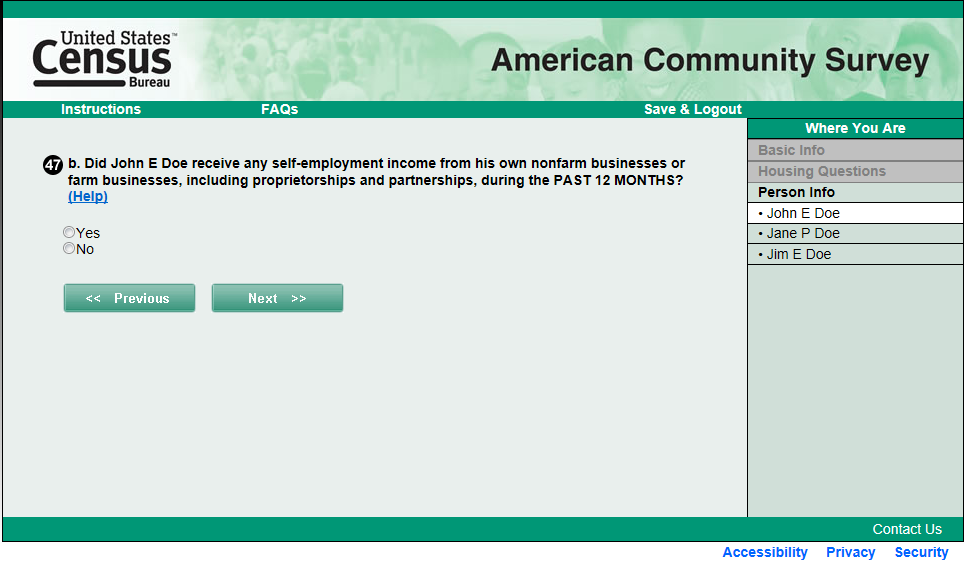 selfemp help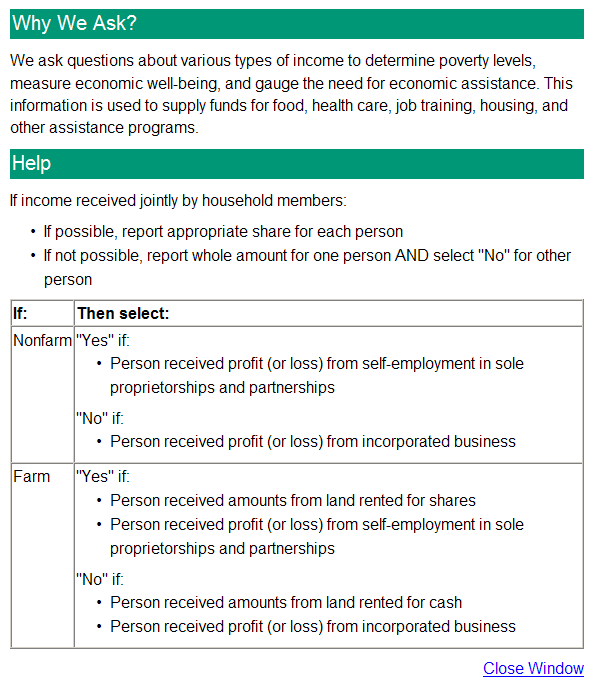 selfempamt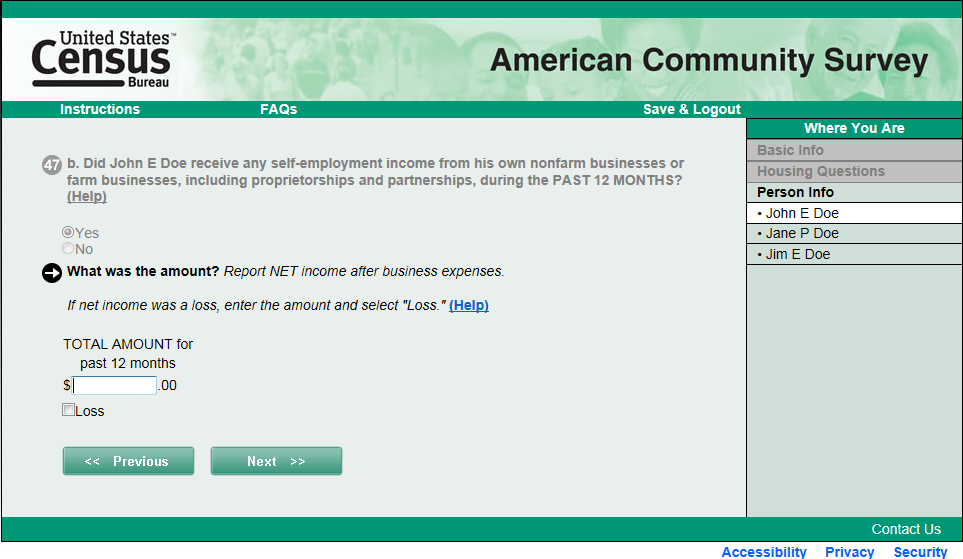 selfempamt help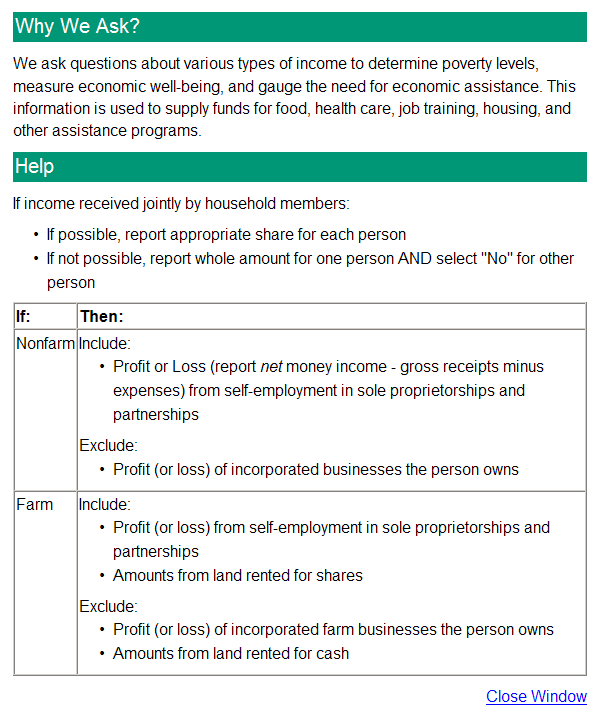 interest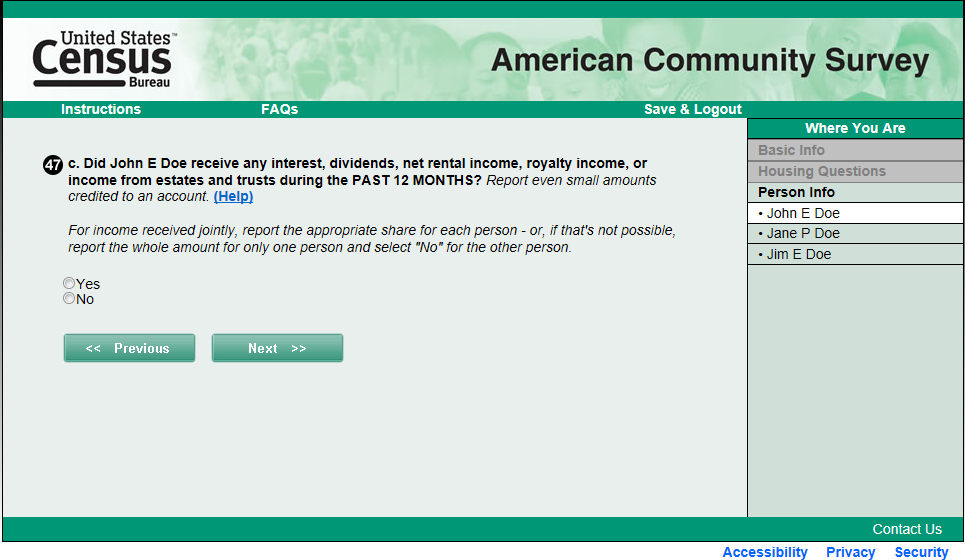 interest help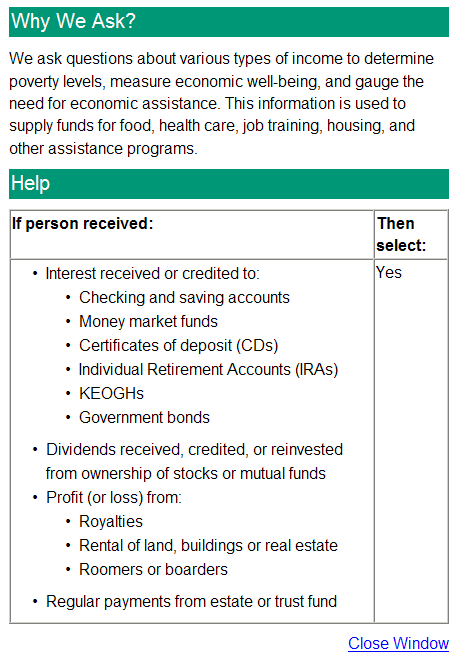 interestamt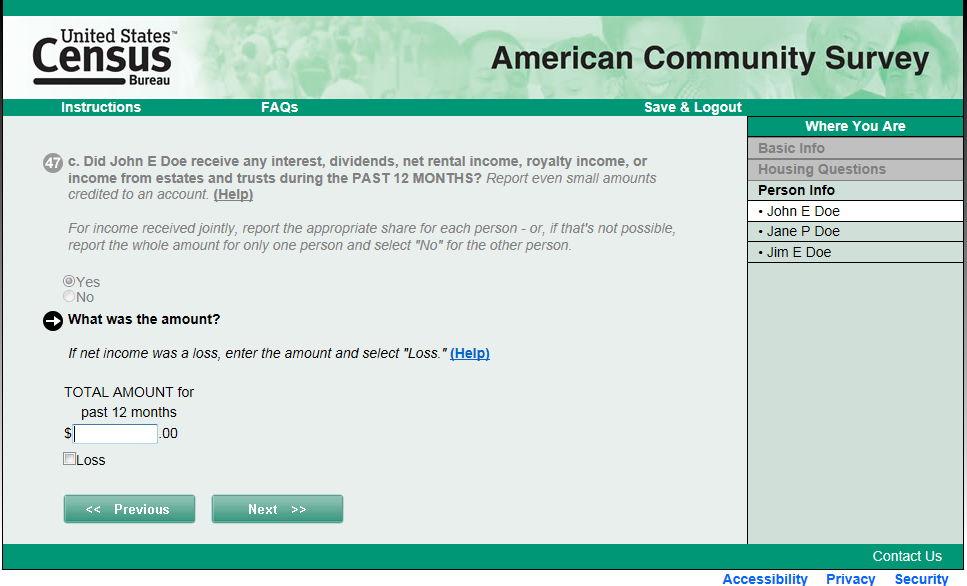 interestamt help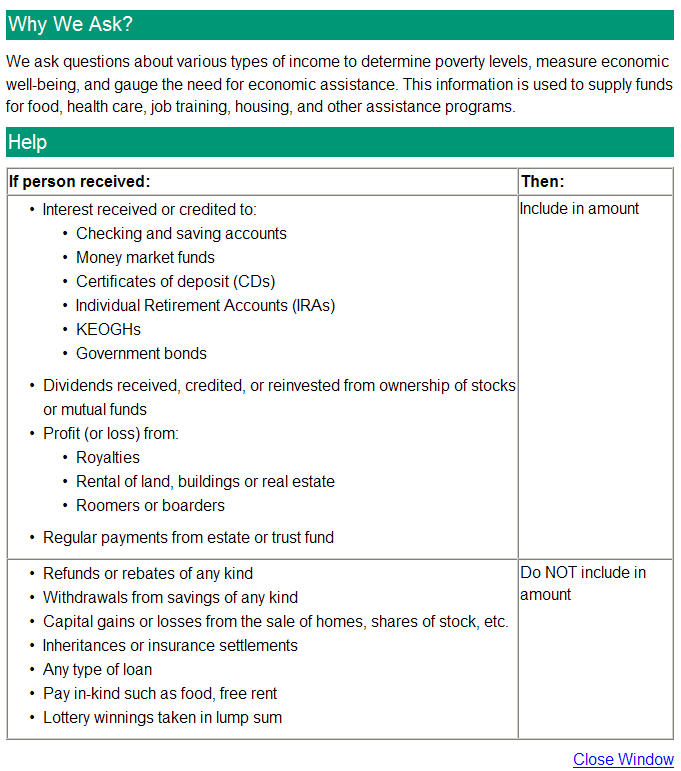 socialsecurity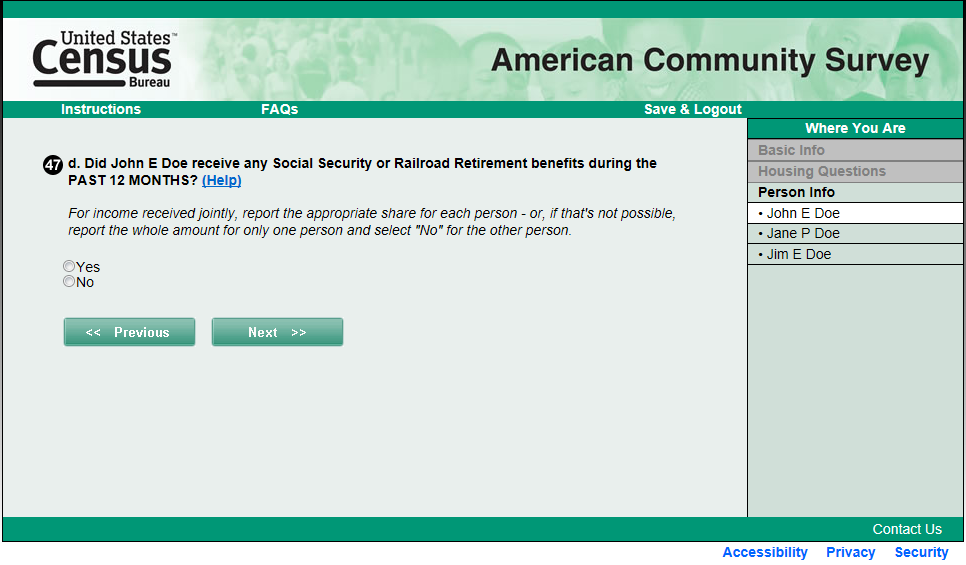 socialsecurity helpsocialsecurityamt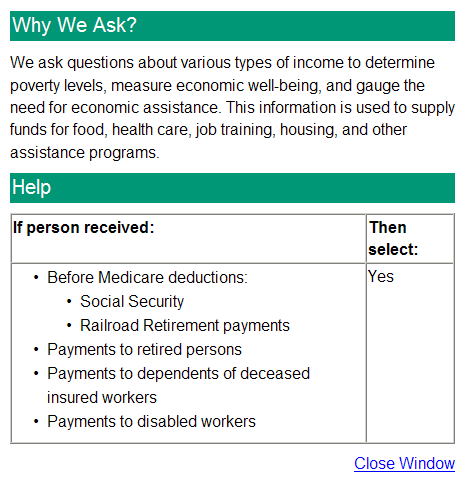 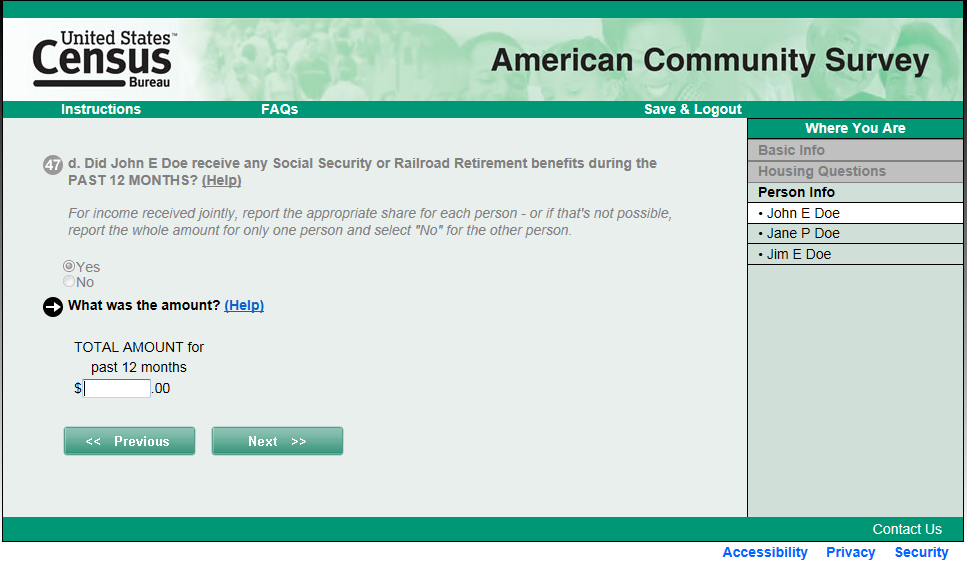 socialsecurityamt helpssi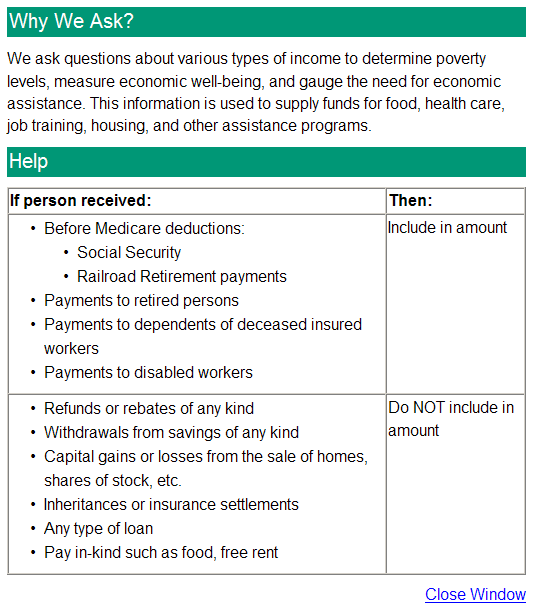 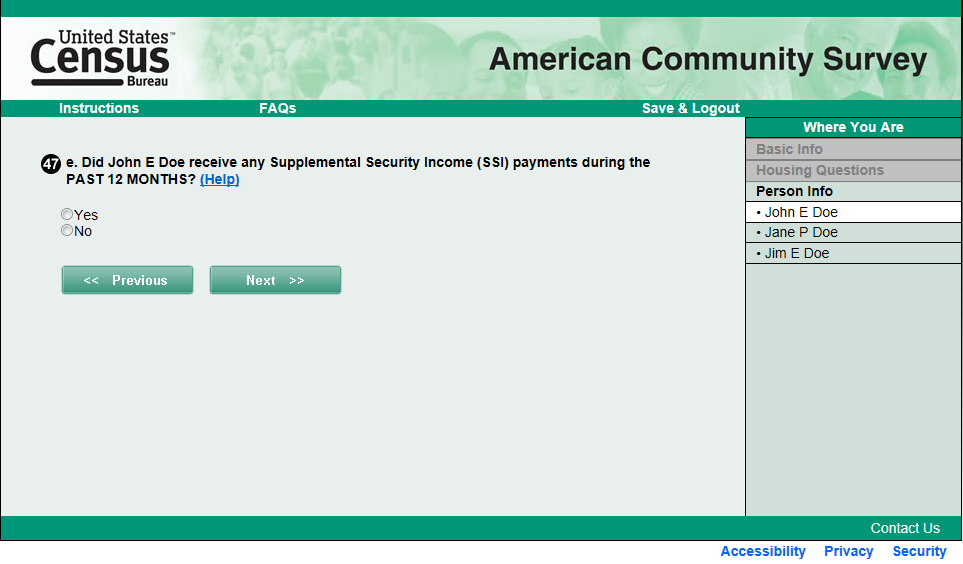 ssi helpssiamt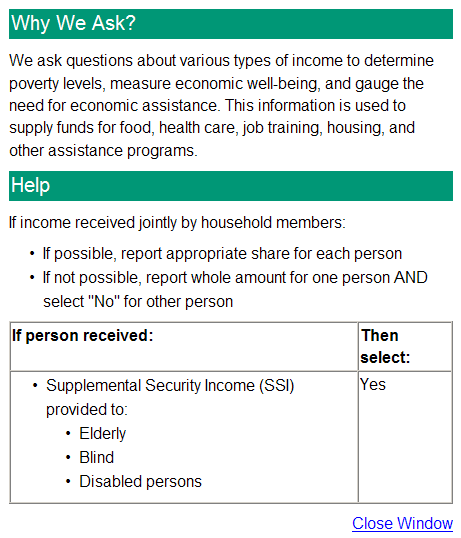 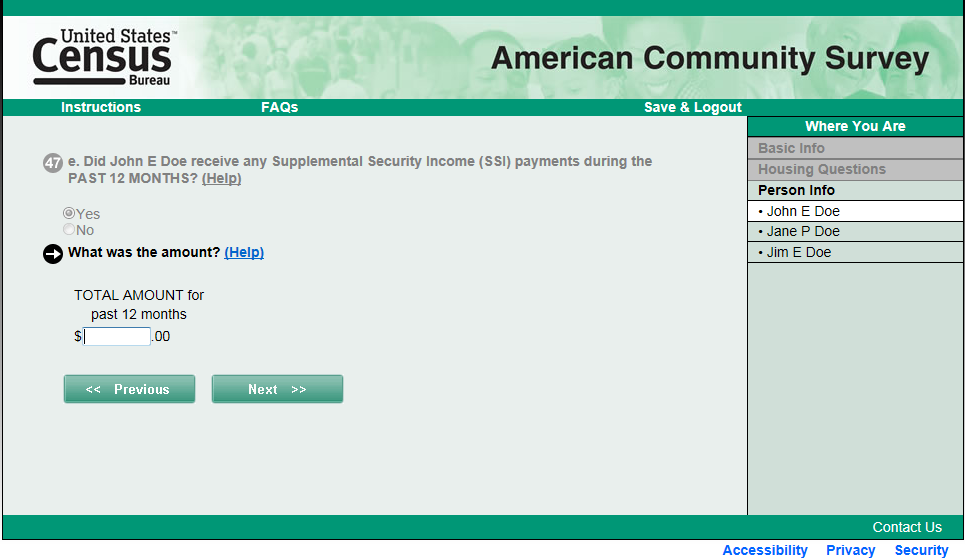 ssiamt helppublicasst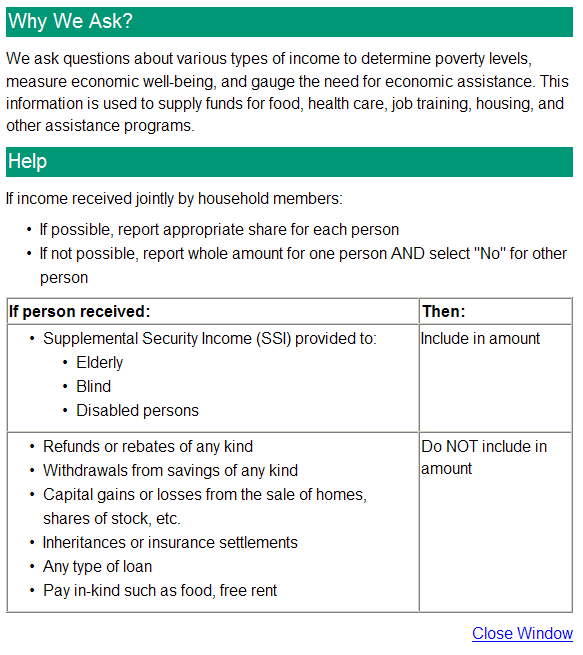 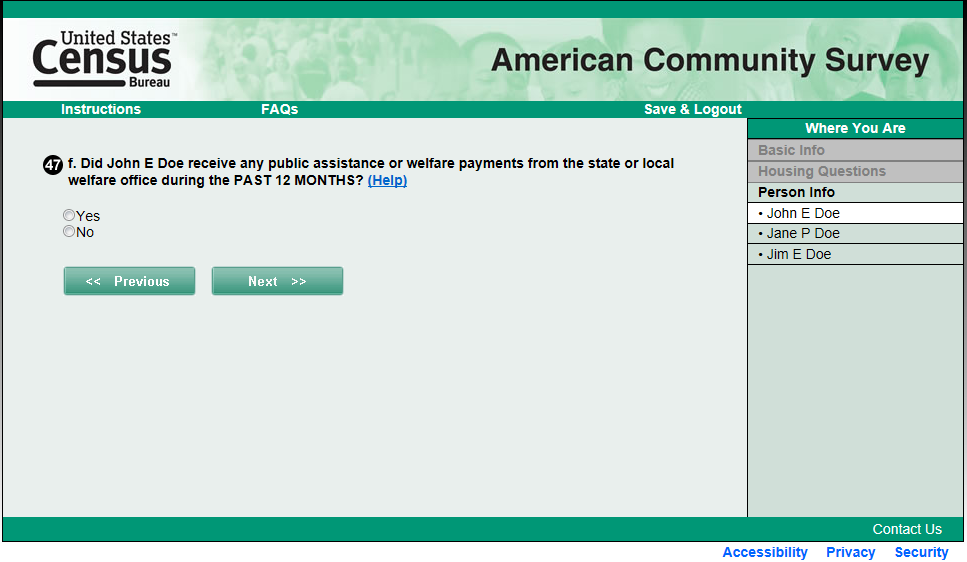 publicasst helppublicasstamt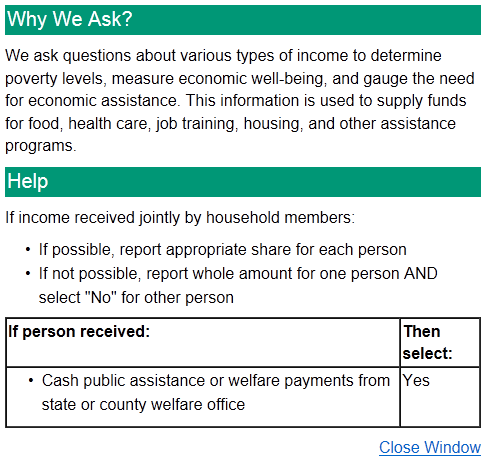 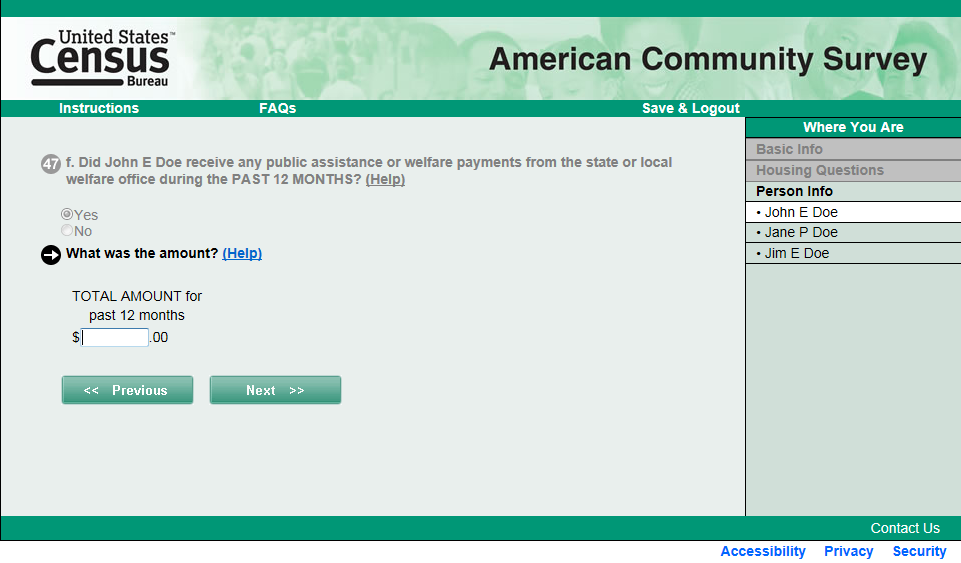 publicasstamt help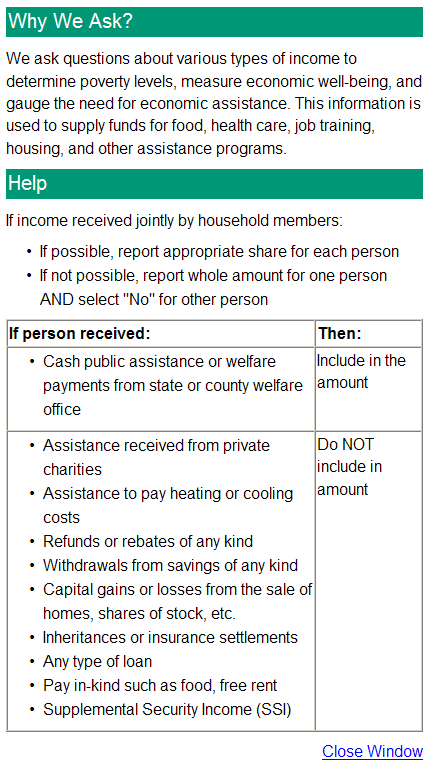 retirement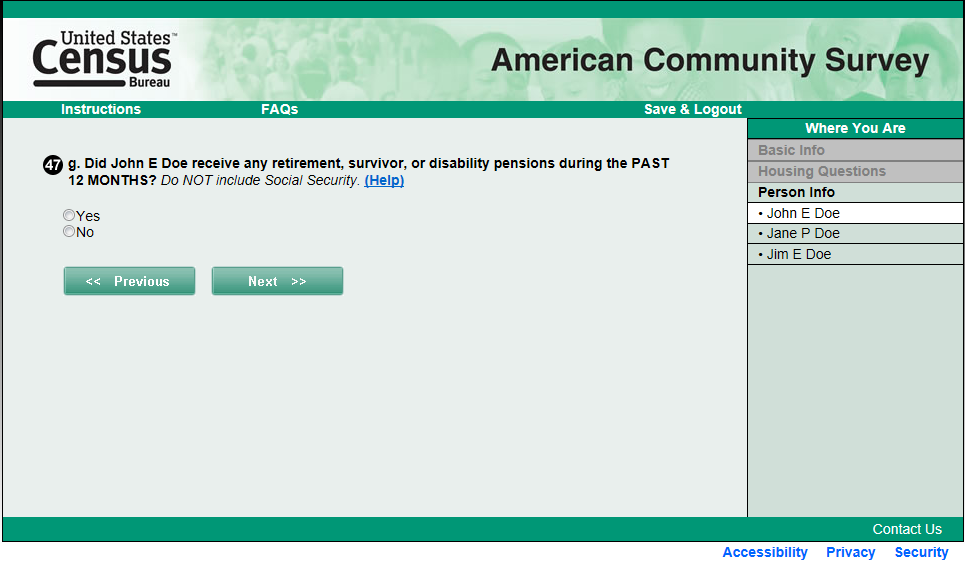 retirement helpretirementamt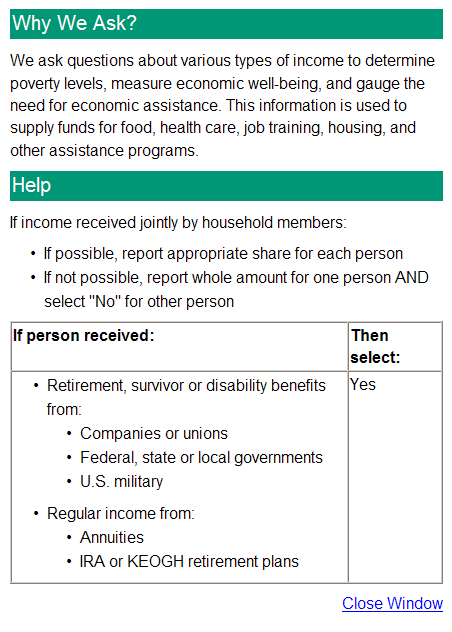 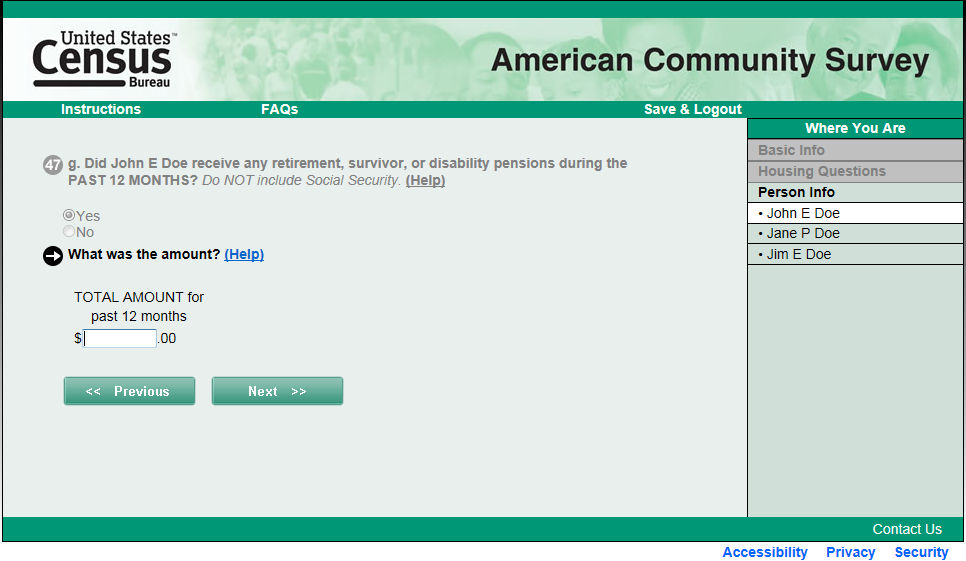 retirementamt helpotherincome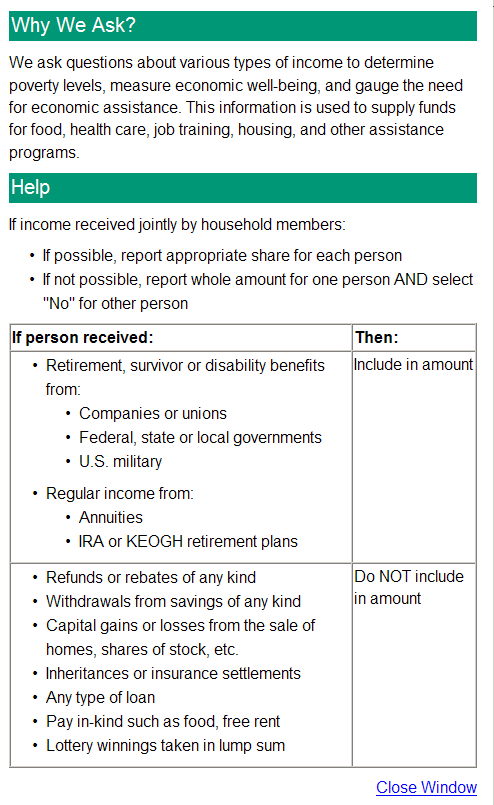 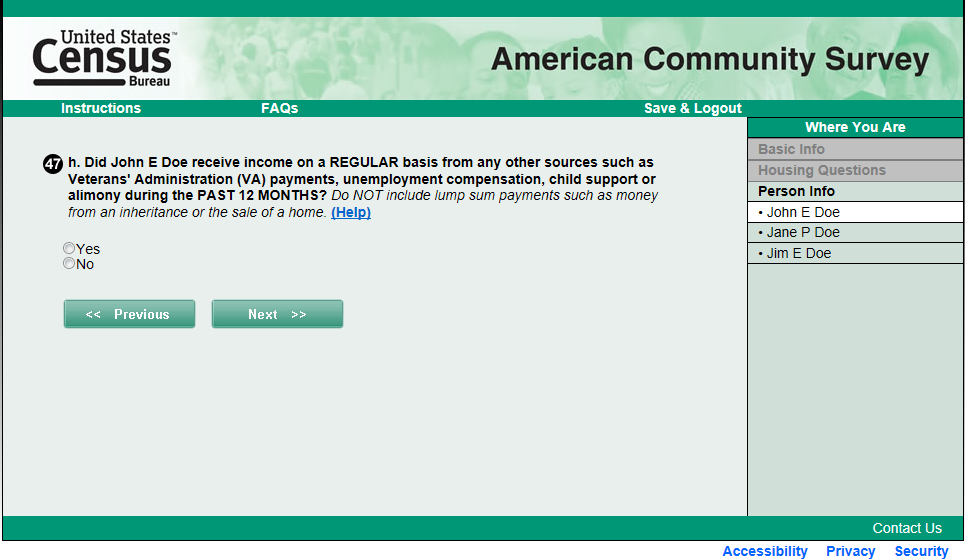 otherincome help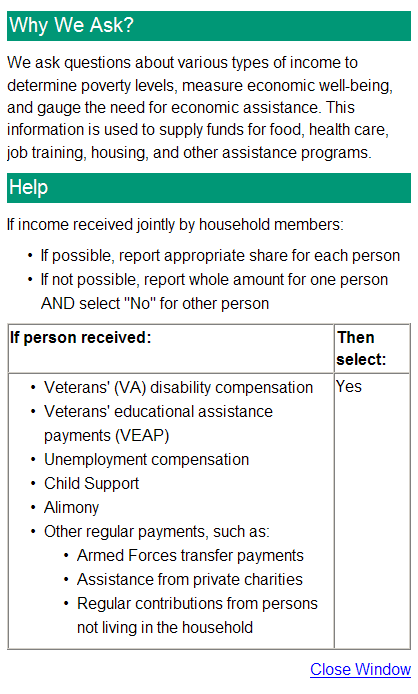 otherincomeamt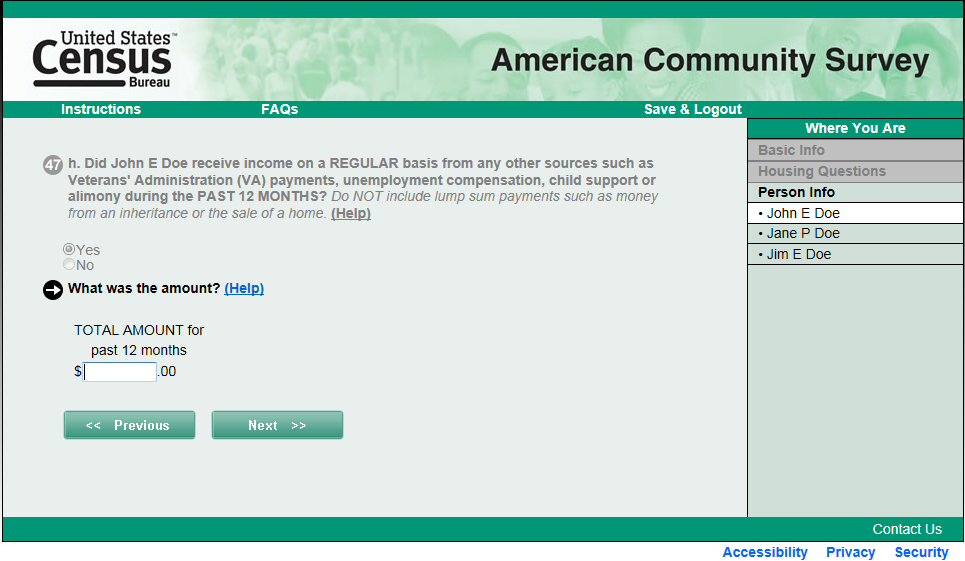 otherincomeamt help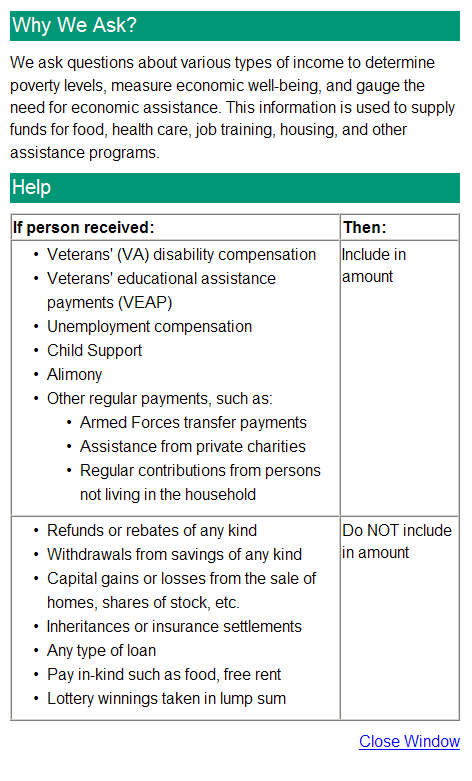 totalincome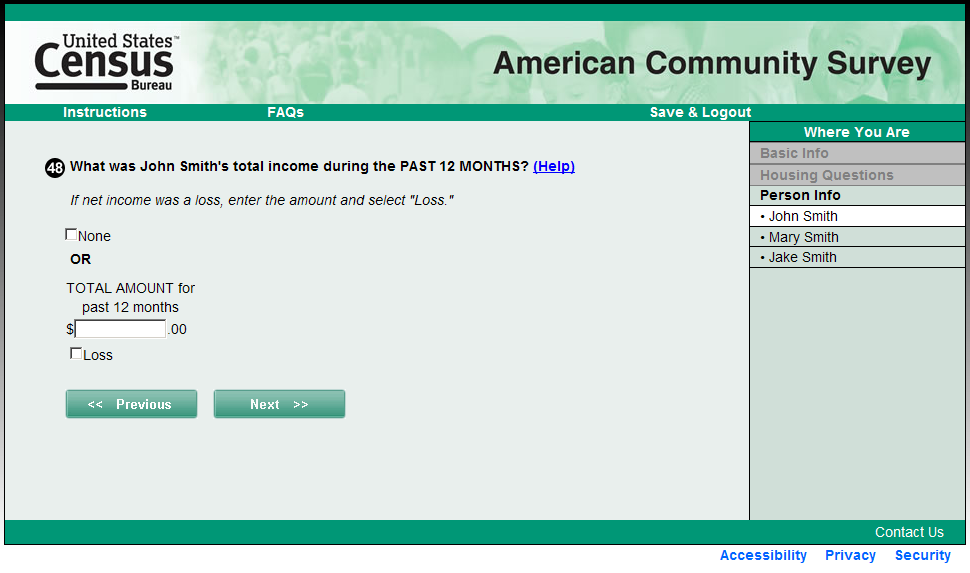 Totalincome helpvrfyincome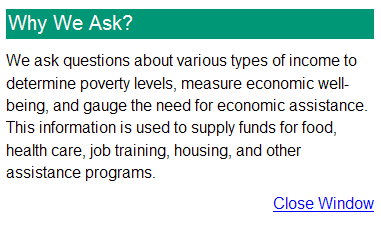 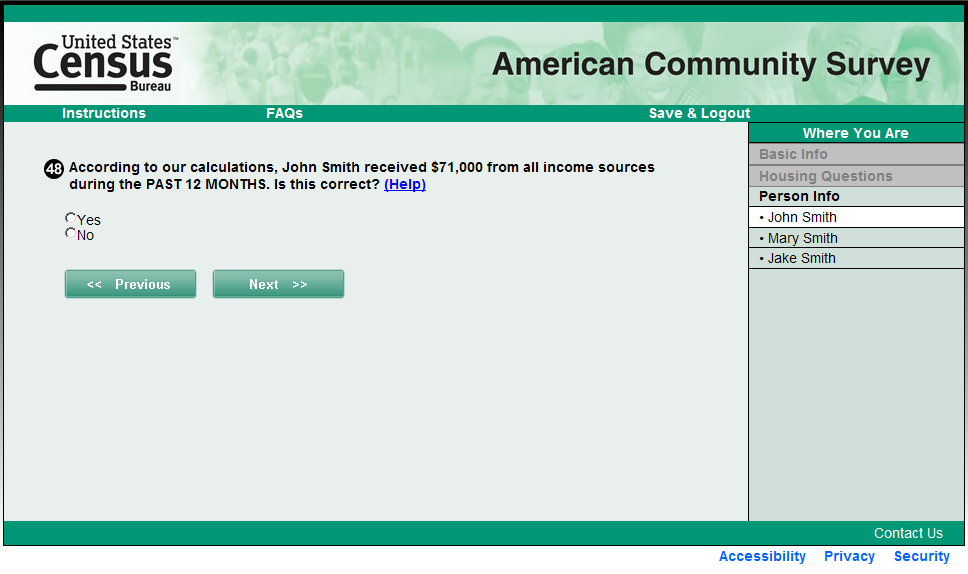 vrfyincome helpestincome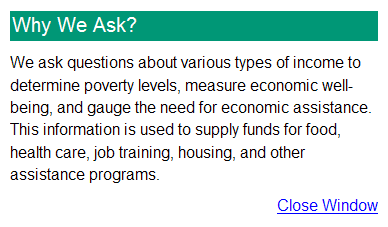 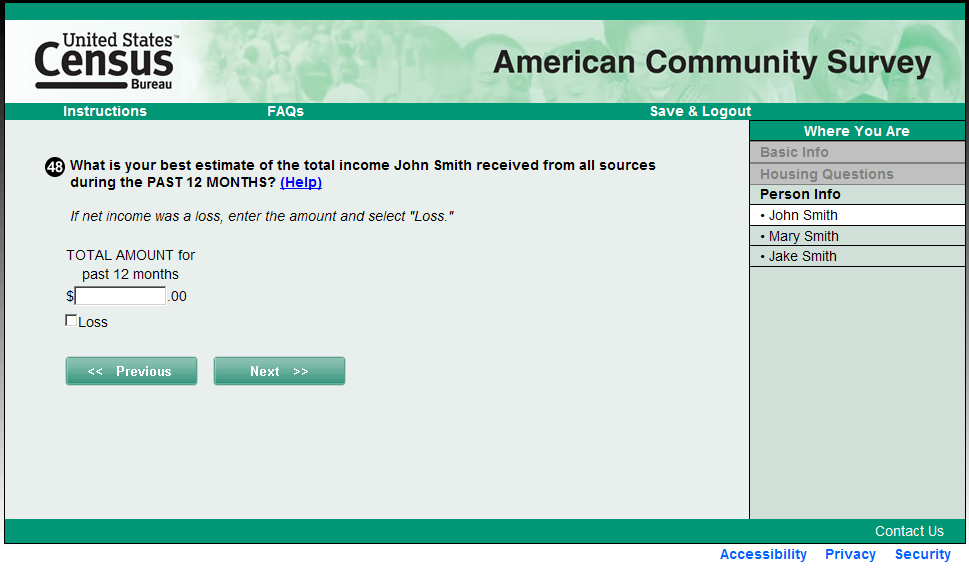 estincome helpfinishedperson	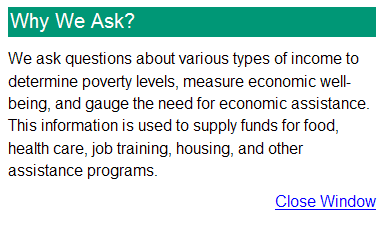 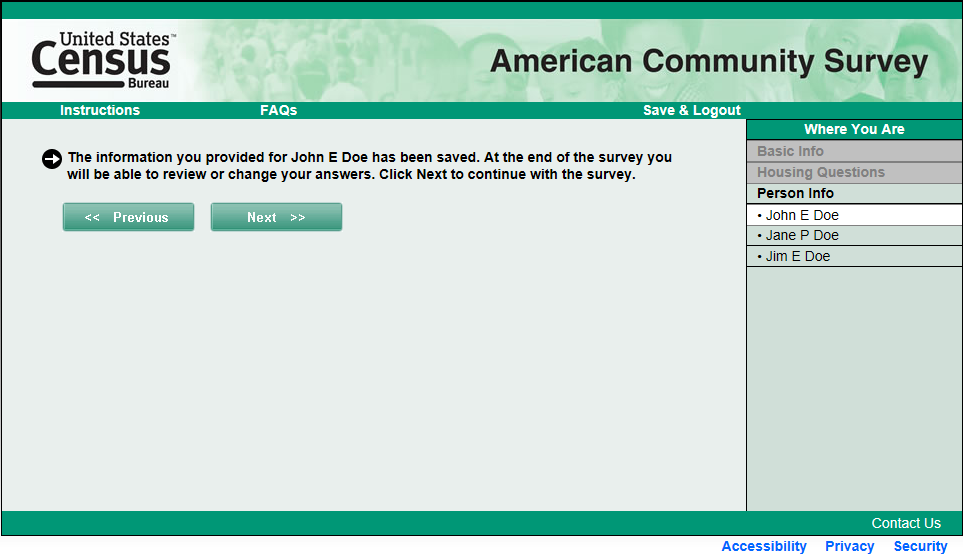 presummary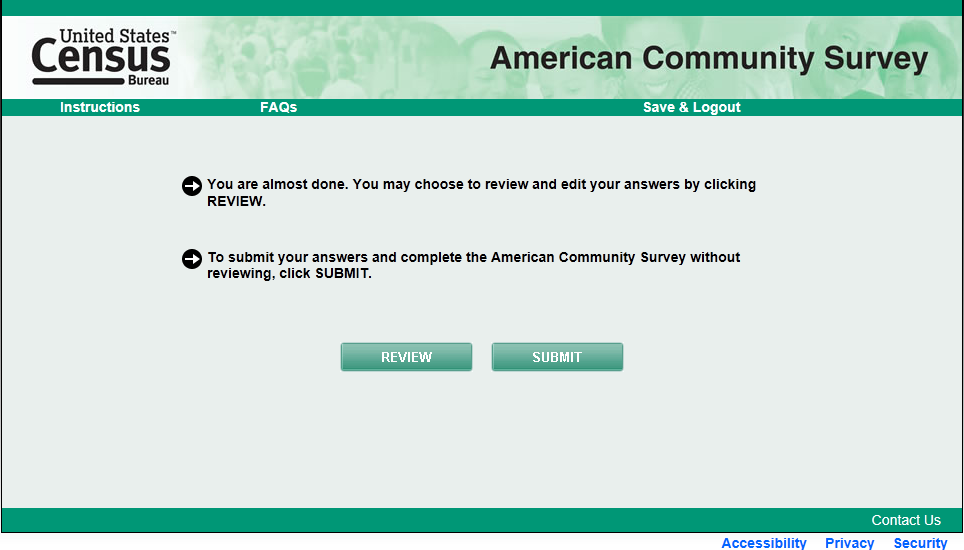 summary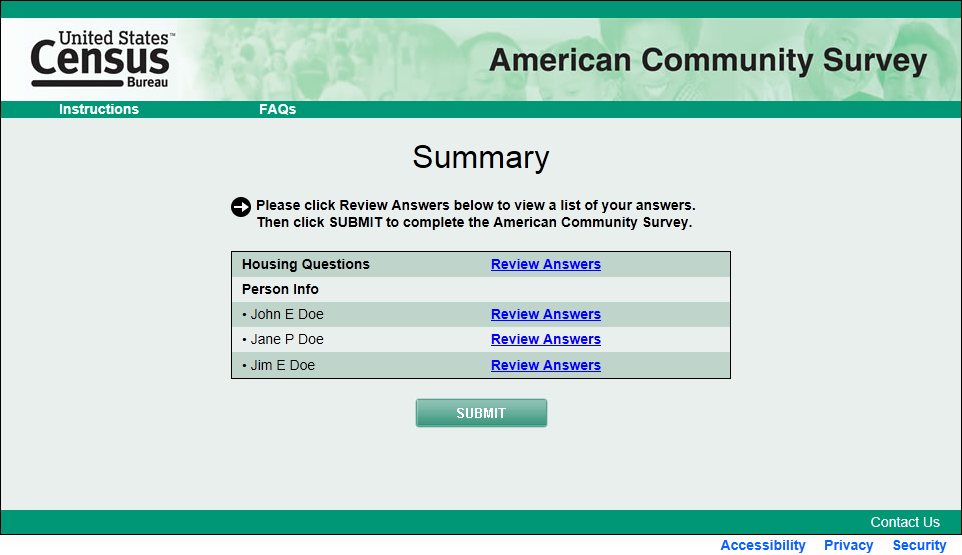 housing (review and edit)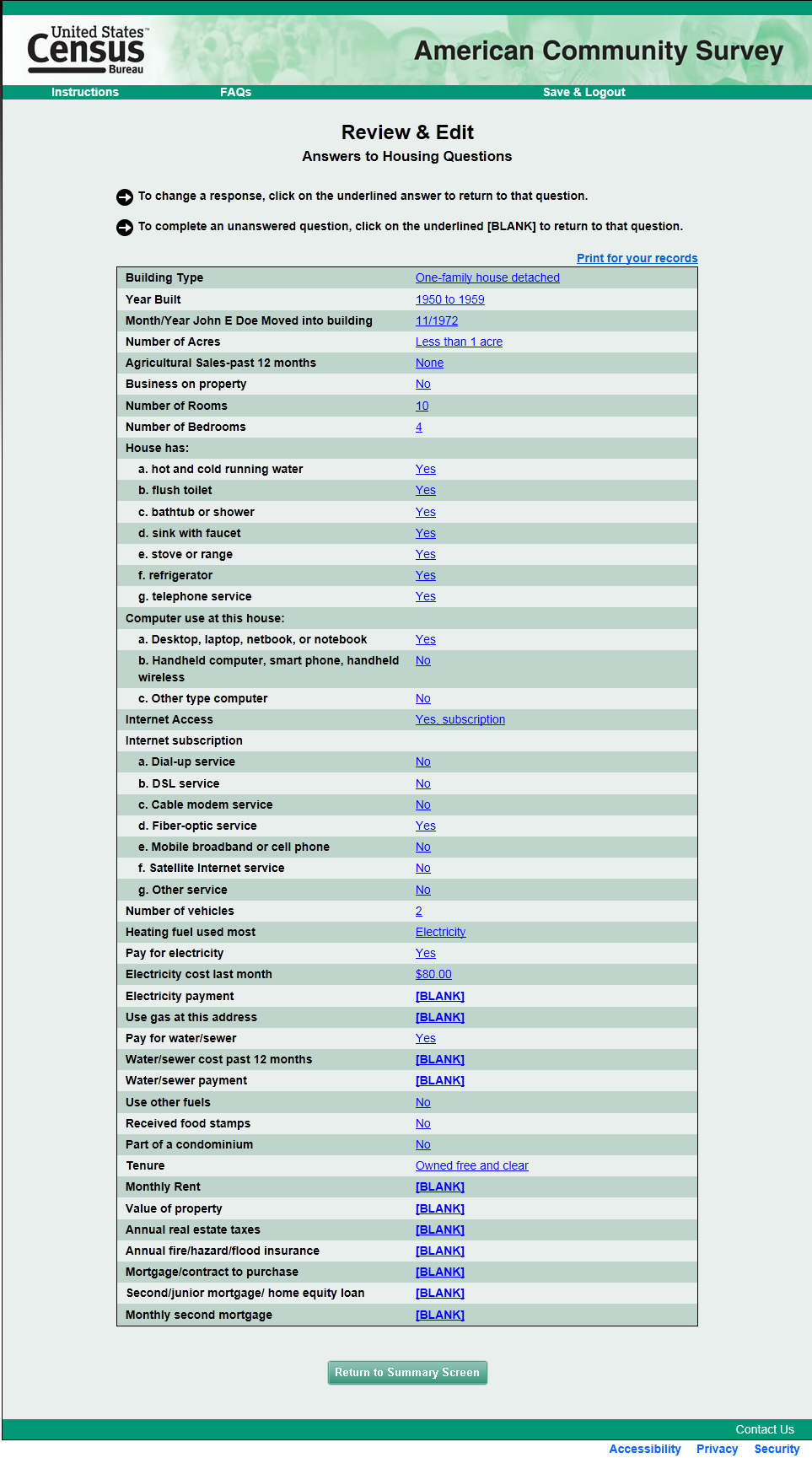 person (review and edit)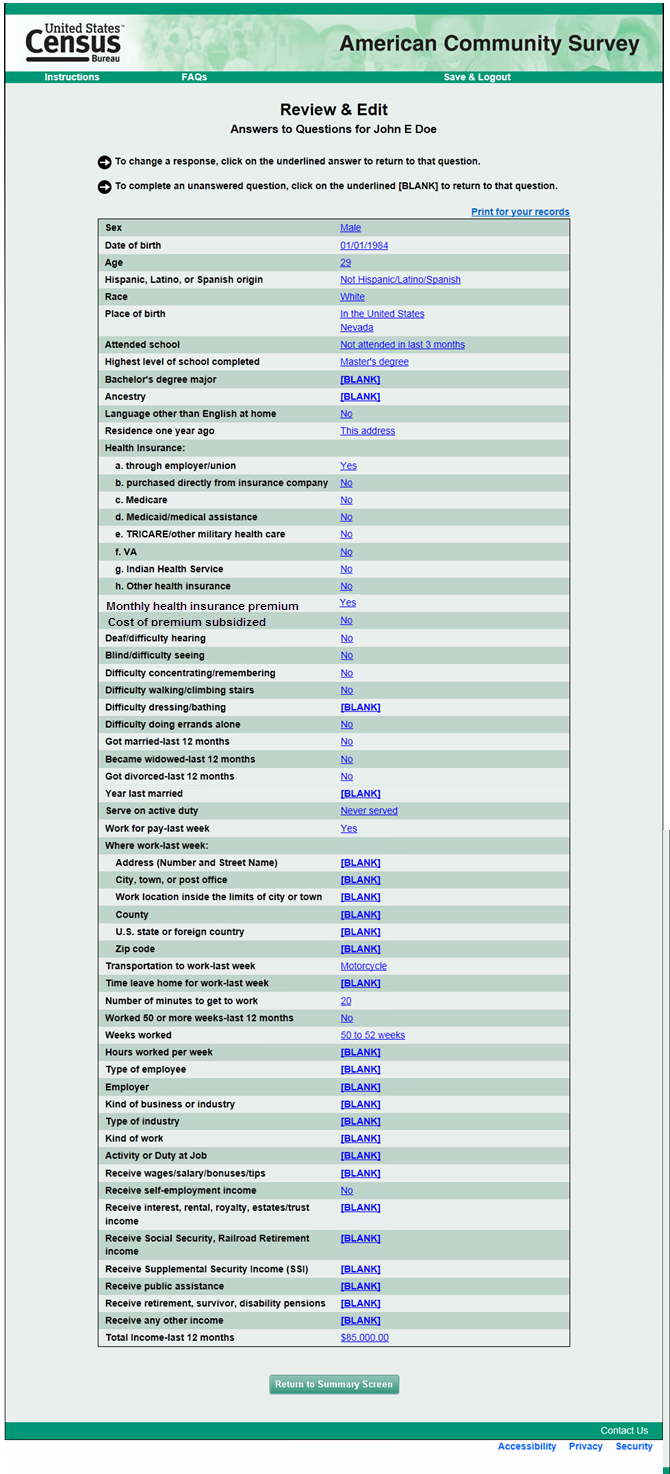 change answer from review and edit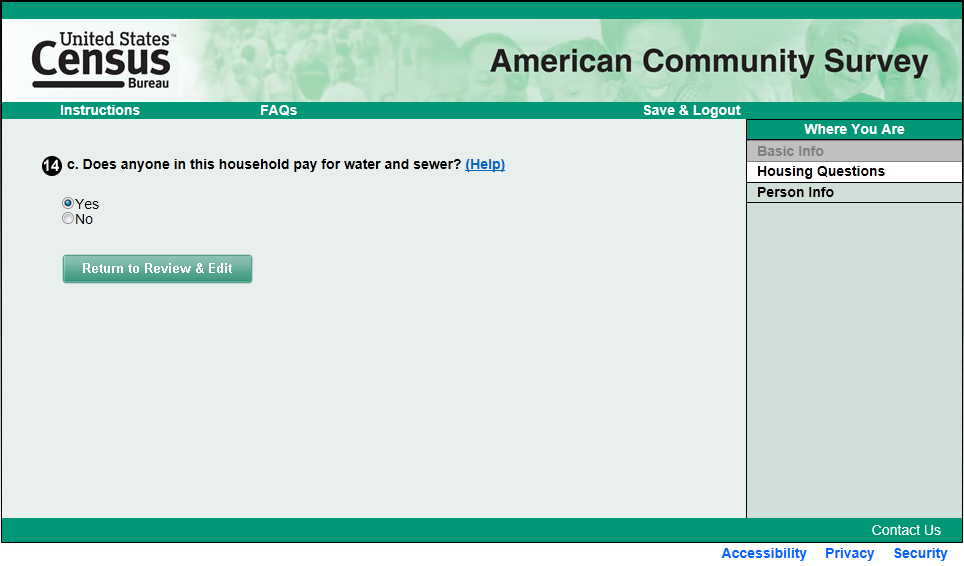 new item on review and edit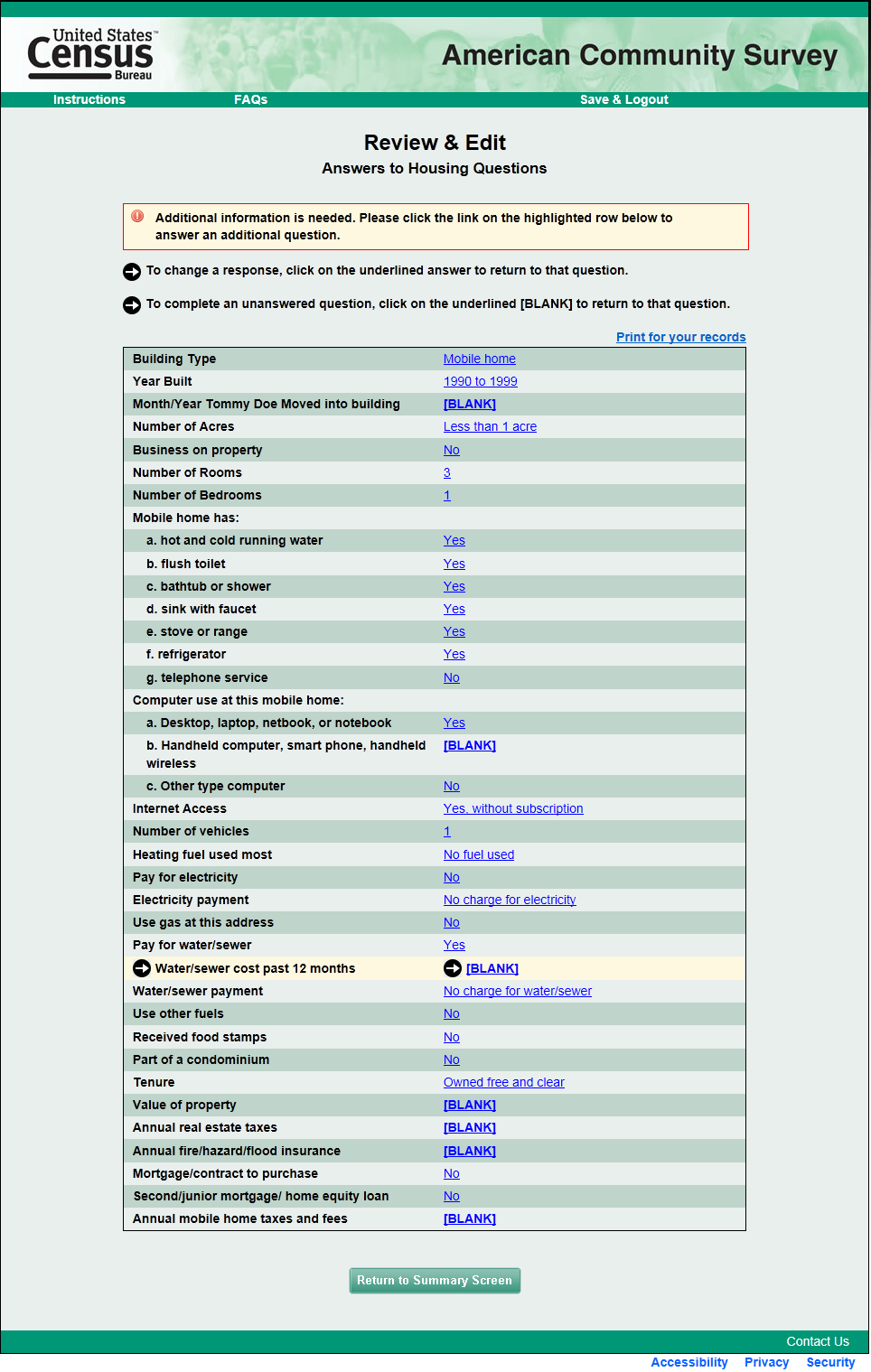 save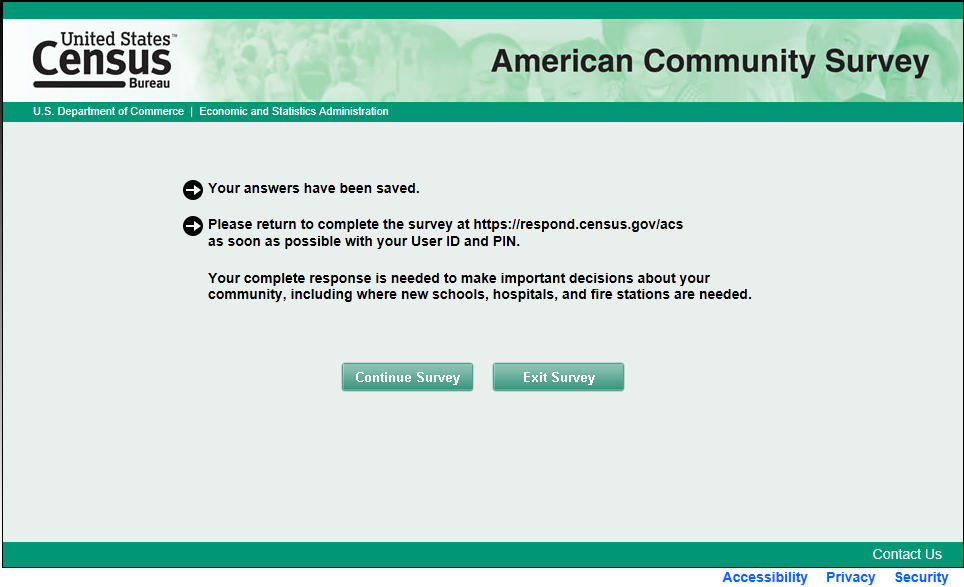 welcomeback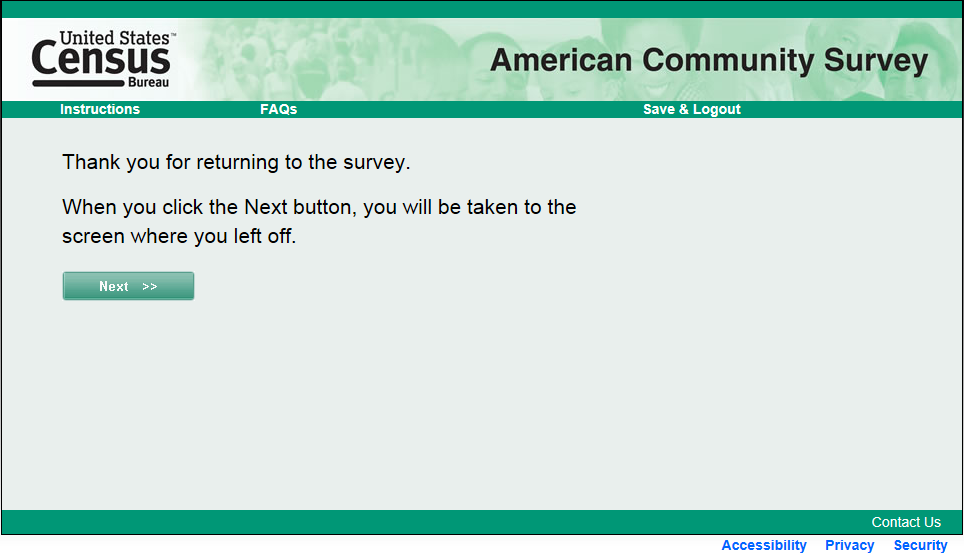 security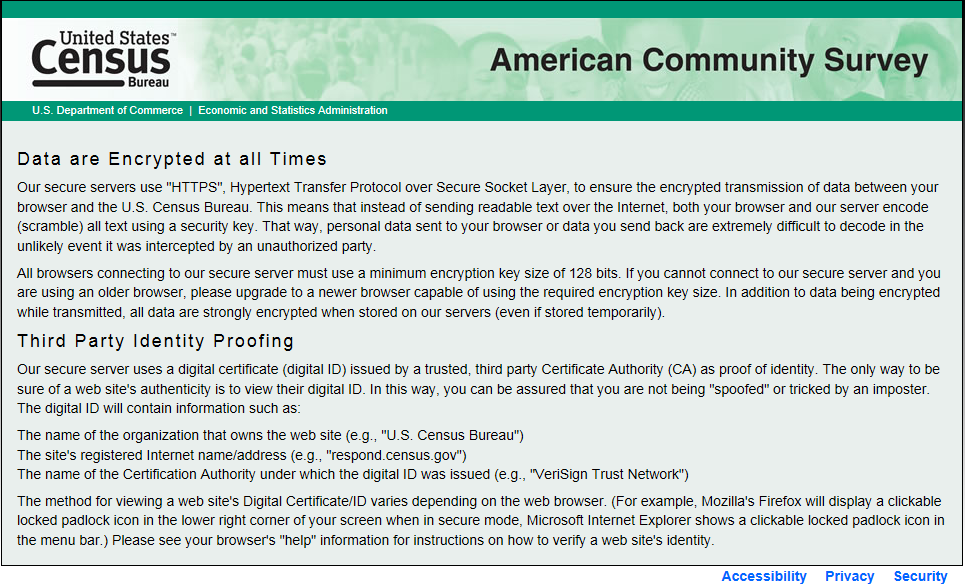 instructions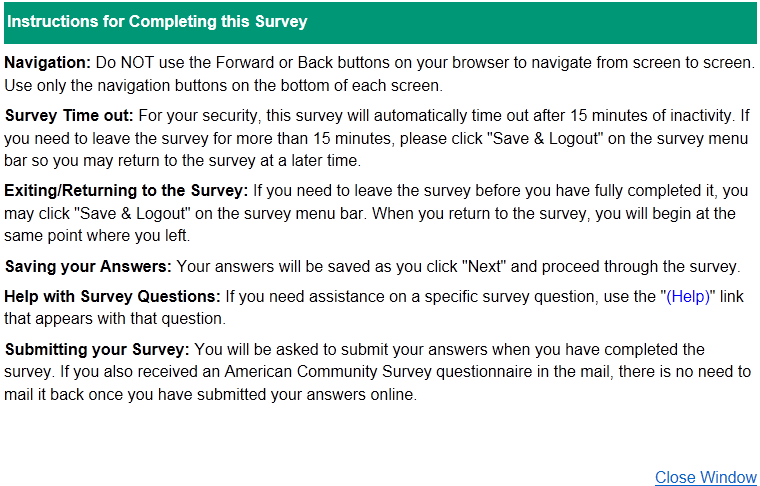 FAQs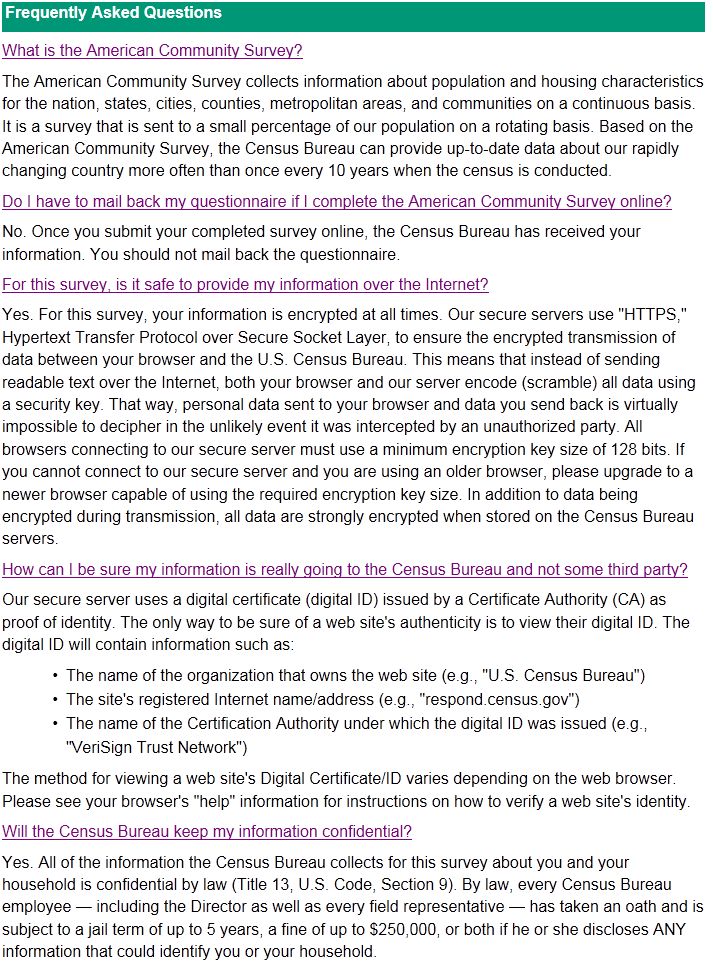 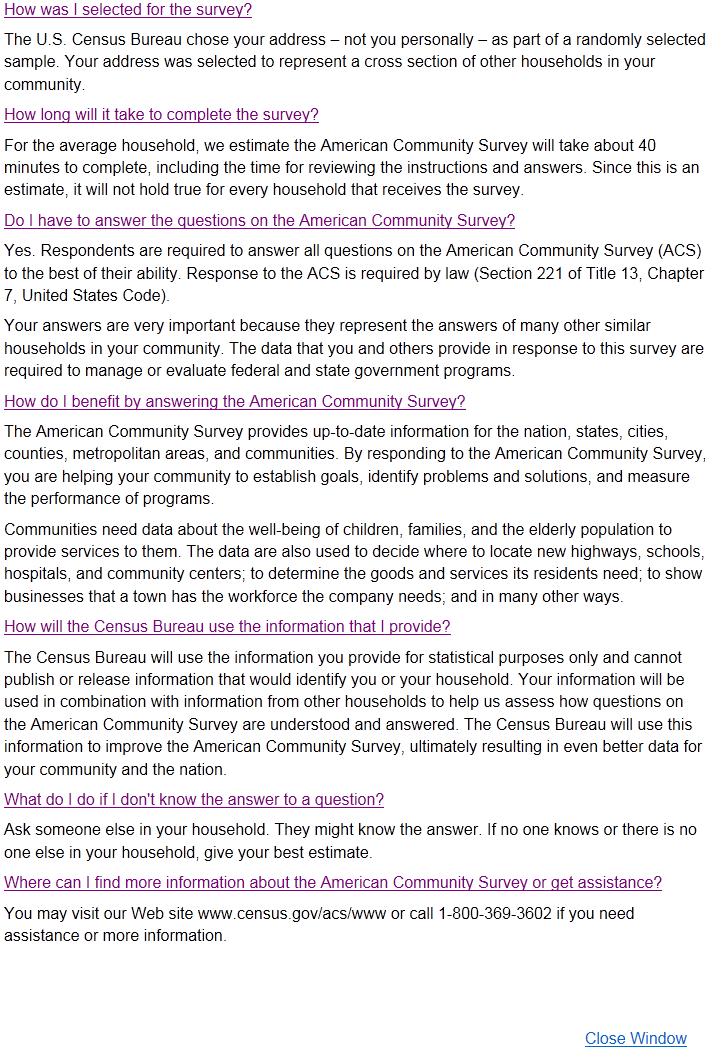 contactus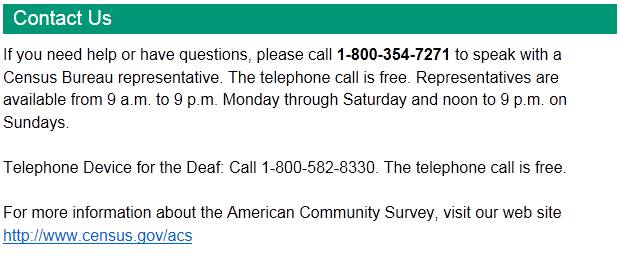 finalize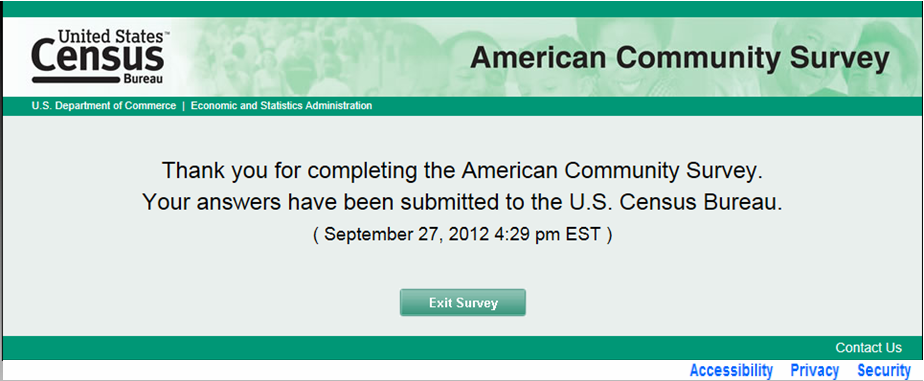 completed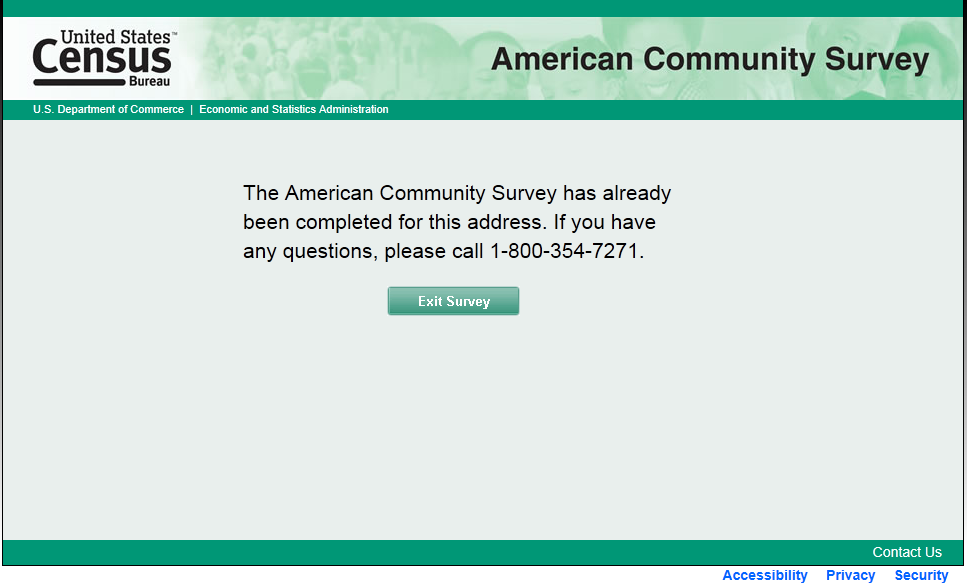 document_accessibility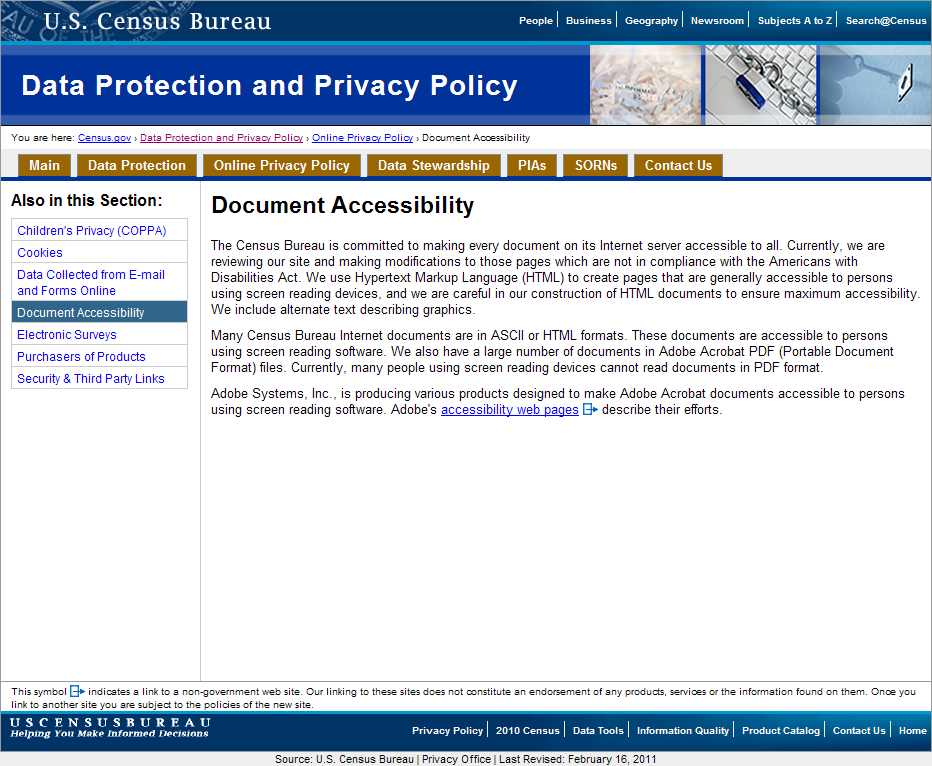 privacy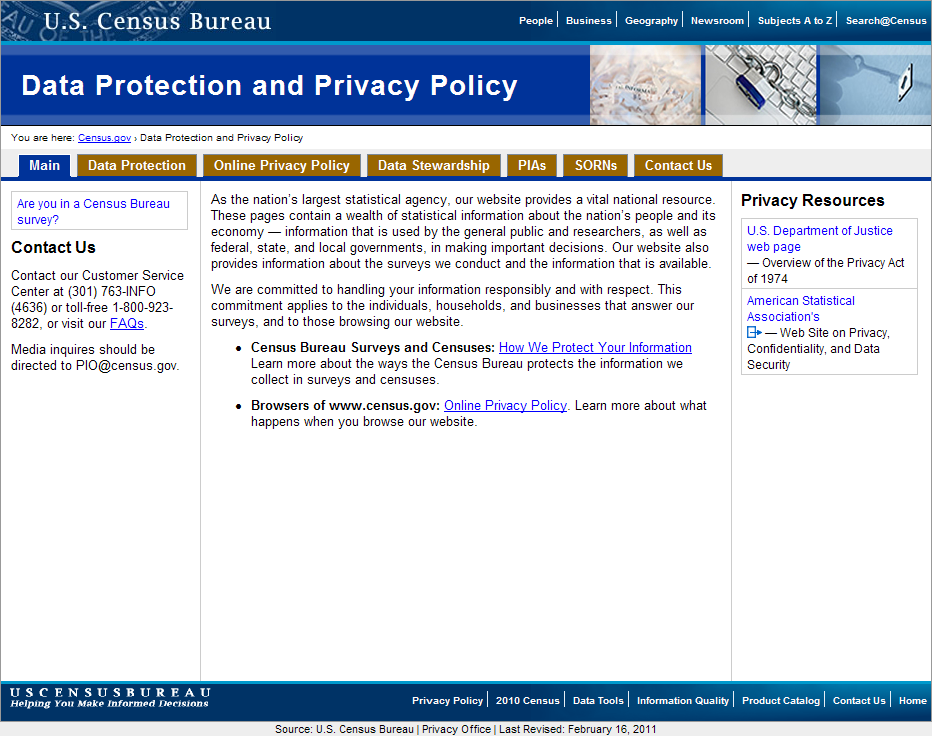 